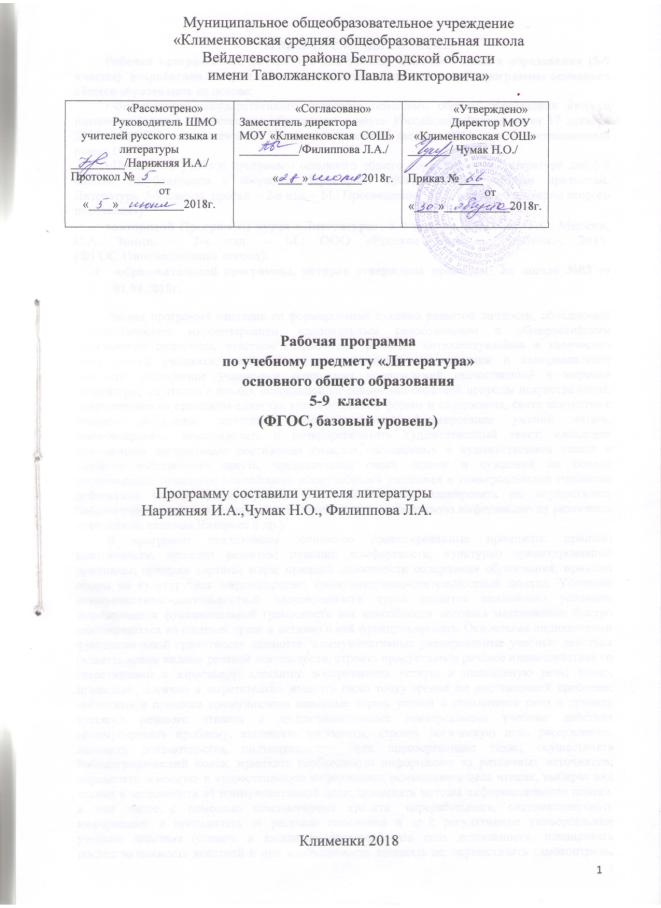 Пояснительная запискаРабочая программа по литературе для уровня основного общего образования (5-9 классы)  разработана  на основе:•	Федерального государственного стандарта основного общего образования второго поколения ;•	Примерной учебной программы основного общего образования по литературе для 5-9 классов (опубликована в сборнике «Примерные программы по учебным предметам. Литература. 5-9 классы: проект. – 2-е изд. – М.: Просвещение, 2016. (серия «Стандарты второго поколения»)авторской Программы курса «Литература». 5-9 классы /авт.-сост. Г.С. Меркин, С.А. Зинин. – 2-е изд. – М.: ООО «Русское слово - учебник», 2016. (ФГОС.Инновационная школа).-образовательной программы, которая утверждена приказом  по школе №66 от 30.08.2018гДанная программа нацелена на формирование духовно развитой личности, обладающей гуманистическим мировоззрением, национальным самосознанием и общероссийским гражданским сознанием, чувством патриотизма; развитие интеллектуальных и творческих способностей учащихся, необходимых для успешной социализации и самореализации личности; постижение учащимися вершинных произведений отечественной и мировой литературы, их чтение и анализ, основанной на понимании образной природы искусства слова, опирающийся на принципы единства художественной формы и содержания, связи искусства с жизнью, историзма; поэтапное, последовательное формирование умений читать, комментировать, анализировать и интерпретировать художественный текст; овладение возможными алгоритмами постижения смыслов, заложенных в художественном тексте и создание собственного текста, представление своих оценок и суждений по поводу прочитанного; овладение важнейшими общеучебными умениями и универсальными учебными действиями (УУД) (формулировать цели деятельности, планировать ее, осуществлять библиографический поиск, находить и обрабатывать необходимую информацию из различных источников, включая Интернет и др.). В программе реализованы личностно ориентированные принципы: принцип адаптивности; принцип развития; принцип комфортности; культурно ориентированные принципы: принцип картины мира; принцип целостности содержания образования; принцип опоры на культуру как мировоззрение; коммуникативно-деятельностный подход. Усиление коммуникативно-деятельностной направленности курса является важнейшим условием формирования функциональной грамотности как способности человека максимально быстро адаптироваться во внешней среде и активно в ней функционировать. Основными индикаторами функциональной грамотности являются: коммуникативные универсальные учебные действия (владеть всеми видами речевой деятельности, строить продуктивное речевое взаимодействие со сверстниками и взрослыми; адекватно воспринимать устную и письменную речь; точно, правильно, логично и выразительно излагать свою точку зрения по поставленной проблеме; соблюдать в процессе коммуникации основные нормы устной и письменной речи и правила русского речевого этикета и др.);познавательные универсальные учебные действия (формулировать проблему, выдвигать аргументы, строить логическую цепь рассуждения, находить доказательства, подтверждающие или опровергающие тезис; осуществлять библиографический поиск, извлекать необходимую информацию из различных источников; определять основную и второстепенную информацию, осмысливать цель чтения, выбирая вид чтения в зависимости от коммуникативной цели; применять методы информационного поиска, в том числе с помощью компьютерных средств; регулятивные универсальные учебные действия (ставить и адекватно формулировать цель деятельности, планировать последовательность действий и при необходимости изменять ее; осуществлять самоконтроль, самооценку, самокоррекцию и др.). ЦЕЛИ И ЗАДАЧИ КУРСА «ЛИТЕРАТУРА»Цели:- формирование и развитие у обучающихся потребности в систематическом, системном, инициативном чтении;- воспитание в процессе чтения нравственного идеала человека и гражданина;- создание представлений о русской литературе как едином национальном достоянии.В соответствии с целями и требованиями Федерального государственного образовательного стандарта основного общего образования определены задачи курса, отражающие планируемые результаты (личностные, метапредметпые, предметные) обучения школьников 5—9 классов.Личностные результаты обучения:- формировать понимание важности процесса обучения;- формировать мотивацию школьников к процессу изучения литературы как одного из учебных предметов, необходимых для самопознания, своего дальнейшего развития и успешного обучения;- формировать понимание значимости литературы как явления национальной и мировой культуры, важного средства сохранения и передачи нравственных ценностей и традиций;- формировать уважение к литературе народов многонациональной России;- формировать в процессе чтения нравственно развитую личность, любящую свою семью, свою Родину, обладающую высокой культурой общения;- совершенствовать ценностно-смысловые представления о человеке и мире в процессе чтения;- развивать потребности в самопознании и самосовершенствовании в процессе чтения и характеристики (анализа) текста;- формировать в процессе чтения основы гражданской идентичности;- формировать готовность к получению новых знаний, их применению и преобразованию;- развивать эстетические чувства и художественный вкус на основе знакомства с отечественной и мировой литературой;- развивать морально-этические представления, доброжелательность и эмоционально-нравственную отзывчивость, понимание и сопереживание чувствам других людей;- развивать личную ответственность за свои поступки в процессе чтения и при сопоставлении образов и персонажей из прочитанного произведения с собственным опытом;- развивать и углублять восприятие литературы как особого вида искусства, умение соотносить его с другими видами искусства.Метапредметные результаты обучения:- формировать способности принимать и сохранять цели и задачи учебной деятельности, поиска средств ее осуществления и процессе чтения и изучения литературного произведения;- формировать умения по освоению способов решения поисковых и творческих задач в процессе учебной деятельности при изучении курса литературы;- формировать умения планировать, контролировать и оценивать учебные действия в соответствии с поставленной задачей и условиями ее реализации; определять наиболее эффективныеспособы достижения результата;- формировать умения понимать причины успеха/неуспеха учебной деятельности и способности конструктивно действовать даже в ситуациях неуспеха;- развивать умение осваивать разнообразные формы познавательной и личностной рефлексии;- формировать умение активно использовать речевые средства и средства информационных и коммуникационных технологий для решения коммуникативных и познавательных задач;- формировать умение использовать различные способы поиска (в справочных источниках и открытом учебном информационном пространстве сети Интернет) в соответствии с коммуникативными и познавательными задачами и технологиями учебного предмета «Литература»;- развивать умения осознанно строить речевое высказывание в соответствии с задачами коммуникации и составлять тексты в устной и письменной формах;- совершенствовать владение логическими действиями сравнения (персонажей, групп персонажей, двух или нескольких произведений), умениями устанавливать аналогии и причинно-следственные связи, строить рассуждения и процессе характеристики текста;- развивать готовность слушать собеседники и нести диалог, готовность признавать возможность существования различных точек зрения и права каждого иметь свою; излагать свое мнение и аргументировать свою точку зрения и оценку событий при чтении и обсуждении художественных произведений;- формировать умение определять общую цель и пути ее достижения, умение договариваться о распределении функций и ролей в совместной деятельности; осуществлять взаимный контроль в совместной деятельности, адекватно оценивать собственное поведение и поведение окружающих;- формировать готовность конструктивно разрешать конфликты посредством учета интересов сторон и сотрудничества;- формировать готовность к самостоятельному планированию и осуществлению учебной деятельности, построению индивидуальной образовательной траектории;- развивать умение овладевать сведениями о сущности и особенностях объектов, процессов и явлений действительности (природных, социальных, культурных, технических и др.) в соответствии с содержанием изучаемых произведений;- совершенствовать владение базовыми предметными и межпредметными понятиями, отражающими существенные связи и отношения внутри литературных текстов, между литературными текстами и другими видами искусств (музыка, живопись, театр, кино);- развивать интерес к исследовательской и проектной деятельности в процессе изучения курса, в том числе для реализации личных притязаний и потребностей.Предметные результаты обучения:- воспитывать творческую личность путем приобщения к литературе как искусству слова;- совершенствовать умения читать правильно и осознанно, вслух и про себя; пересказывать текст различными способами (полный, выборочный, краткий);- способствовать совершенствованию читательского опыта;- совершенствовать мотивации к систематическому, системному, инициативному, в том числе досуговому, чтению;- совершенствовать умения пользоваться библиотечными фондами (нахождение нужной книги по теме урока; для досуга, иного чтения; для выполнения творческих работ и т.д.); развивать интерес к творчеству;- развивать умение характеризовать художественные и научно-популярные тексты;- развивать навыки характеристики (в 5—6 классах) и анализа (в 7—9 классах) текстов различных стилей и жанров и соответствии с целями и задачами на уроках литературы различных типов;- развивать умения пользоваться монологической, диалогической, устной и письменной речью; составлять отзыв о прочитанном, краткую аннотацию о книге; создавать творческие работы различных типов и жанров;- формировать умения нахождения родовых и жанровых особенностей различных видов текстов;- формировать умения по применению литературоведческих понятий для характеристики (анализа) текста.ОБЩАЯ ХАРАКТЕРИСТИКА УЧЕБНОГО КУРСА «ЛИТЕРАТУРА»Литература как искусство словесного образа — особый способ познания жизни, художественная модель мира, обладающая такими важными отличиями от собственно научной картины бытия, как высокая степень эмоционального воздействия, метафоричность, многозначность, ассоциативность, незавершенность, предполагающие активное сотворчество воспринимающего.Курс литературы в школе основывается на принципах связи искусства с жизнью, единства формы и содержания, историзма, традиций и новаторства, осмысления историко-культурных сведений, нравственно-эстетических представлений, усвоения основных понятий теории и истории литературы, формирования умений оценивать и анализировать художественные произведения, овладения богатейшими выразительными средствами русского литературного языка. В свете обновления содержания российского образования предмет «Литература» получает особый статус, поскольку, находясь в неразрывной связи с предметом «Русский язык», способствует пониманию эстетической функции слова, овладению учащимися стилистически окрашенной русской речью.Для процесса обучения в 5 классе «программной», скрепляющей идеей стала мысль о книге, о ее роли в творчестве писателя, в жизни человека, в русской культуре и в судьбе страны. Понимая необходимость приобщения школьников к чтению и к книге, авторы учебника сочли возможным показать, какую роль сыграла книга в духовных и художественных исканиях выдающихся писателей и чем питался их интерес к чтению и к книге.В 6 классе в основе формирования представлений о литературе как искусстве слова находятся сложные отношения авторов к своим героям и к созданным произведениям в целом.Для 7 класса доминантным должно стать понимание творчества и творческого процесса, проникновение в лабораторию писателя.Восьмиклассники постигают явления, связанные не только с многогранными литературными событиями, но и со своеобразием отдельных исторических процессов, изображенных писателем. Здесь впервые происходит естественная внутренняя актуализация историко-литературных связей.В центре курса 9 класса — подведение итогов работы по литературе в 5—8 классах и усвоение основ историко-литературного процесса в русской культуре. В 9 классе введены разделы, включающие произведения от древнерусской литературы до второй половины XX века. Курс близок к традиционной линейной историко-литературной канве с расширенным изучением литературы первой половины XIX века и общей характеристикой литературного процесса последующих эпох.ОПИСАНИЕ МЕСТА УЧЕБНОГО КУРСА«ЛИТЕРАТУРА»В УЧЕБНОМ ПЛАНЕФедеральный базисный учебный образовательный план для образовательных учреждений Российской Федерации предусматривает обязательное изучение литературы на этапе основного общего образования в объеме 442 ч., в том числе: в 5 классе – 102 ч., в 6 классе – 102 ч., в 7 классе – 68 ч., в 8 классе – 68 ч., в 9 классе – 102 ч.ЛИЧНОСТНЫЕ, МЕТАПРЕДМЕТНЫЕ, ПРЕДМЕТНЫЕ РЕЗУЛЬТАТЫОСВОЕНИЯ УЧЕБНОГО КУРСА «ЛИТЕРАТУРА»Личностные результаты освоения учениками программы по литературе: осознание литературы как искусства слова; повышение качества чтения, уровня восприятия и глубины проникновения в художественный текст; понимание того, что художественная картина жизни, изображенная в литературном произведении, - отражение жизни человека; способность к самооценке собственного поведения.Метапредметные результаты освоения учениками программы по литературе: умение понимать проблему, структурировать материал, подбирать аргументы для подтверждения собственной позиции, выделять причинно-следственные связи в устных и письменных высказываниях, формулировать выводы; умение самостоятельно организовывать собственную деятельность, оценивать ее; умение работать с разными источниками информации, находить ее, анализировать, использовать в самостоятельной деятельности; понимание необходимости ориентироваться на позицию партнёра, учитывать различные мнения и координировать различные позиции в сотрудничестве с целью успешного участия в диалоге; стремление к более точному выражению собственного мнения и позиции; умение задавать вопросы.Предметные результаты освоения учениками программы по литературе: овладение элементарной литературоведческой терминологией при анализе литературного произведения; понимание ключевых проблем изученных произведений; умение характеризовать героев изученных произведений, сопоставлять героев одного или нескольких произведений; умение аргументировано высказывать свое мнение и определять авторское отношение к проблеме, героям произведения; умение пересказывать  прозаические произведения или их отрывки с использованием образных средств изучаемого текста; умение  выразительно читать прозу и стихи; отвечать на вопросы по прослушанному или прочитанному тексту; создавать устные монологические высказывания разного типа и писать сочинения на темы, связанные с тематикой, проблематикой изученных произведений; создавать классные и домашние творческие работы на литературные и общекультурные темы. СОДЕРЖАНИЕ УЧЕБНОГО КУРСА«ЛИТЕРАТУРА»5 классВведениеКнига — твой друг. Книга и ее роль в духовной жизни человека и общества (родина, край, искусство, нравственная память). Литература как искусство слова. Писатель — книга — читатель. Книга художественная и учебная.Особенности работы с учебником (сведения о писателях, художественные произведения, вопросы и задания, статьи, справочный аппарат, иллюстрации и т. д.). Особенности работы с электронным приложением к учебнику (тексты, тестовые задания, словарь, различные рубрики).Теория литературы: автор, герой, художественная литература.Универсальные учебные действия: работа с учебником и диском; лексическая работа.Внутрипредметные и межпредметные связи: изобразительное искусство (репродукции, помещенные на обложках  учебника и на диске).МифологияРассказ о мифе и мифологии. Миф – своеобразная форма мироощущения древнего человека, стремление к познанию мира. Миф как явление эстетическое. Основные категории мифов. Возникновение мифов. Мифологические герои и персонажи.Античный миф: происхождение мира и богов («Рождение Зевса», «Олимп»). Представления древних греков о сотворении вселенной, богов и героев. Гомер «Одиссея»(«Одиссей на острове циклопов.Полифем»).  Рассказ  о Гомере. Сюжет мифа. Образы Одиссея и Полифема.Теория литературы: миф, легенда, предание; мифологический герой, мифологический персонаж; античная мифология; эпитет, составной эпитет.Универсальные учебные действия: представление книги Н.А. Куна «Легенды и мифы Древней Греции»; выразительное чтение; составление таблицы; подбор ключевых слов и словосочетаний, различные виды пересказа, словесное рисование, выборочное чтение отдельных эпизодов и их пересказ; сообщение.Внутрипредметные и межпредметные связи: гомеровские сюжеты в искусстве.Метапредметные ценности: формирование мировоззренческих представлений, основанных на преданиях своего края о героических событиях и людях.Краеведение: легенды и предания в регионе.Творческая работа: исследовательский проект «Легенды и предания нашего края».Возможные виды внеурочной деятельности: час поэзии – чтение наизусть стихотворений из античной поэзии.Внедрение: организация в библиотеке книжной выставки «Легенды и предания нашего края» и проведение по ней экскурсии.Устное народное творчество Истоки устного народного творчества, его основные виды.Загадки. Пословицы, поговорки. Сказки. Волшебная сказка: «Царевна-лягушка». Сюжет в волшебной сказке: зачин, важное событие, преодоление препятствий, поединок со злой силой, победа, возвращение, преодоление препятствий, счастливый финал. Сказочные образы. Нравственная проблематика сказки: добрая и злая сила в сказках. Бытовая сказка: «Чего на свете не бывает». Отличие бытовой сказки от волшебной. Сюжеты и реальная основа бытовых сказок. Своеобразие лексики в сказках. Сказка и миф: сходства и различия. Сказки народов России. Бытовая сказка «Падчерица».Теория литературы: жанр; загадки, пословицы, поговорки; волшебная сказка (развитие представлений); антитеза, антонимы, иносказание. Сказка. Типы сказок (о животных, волшебные, бытовые). Особенности сказок (присказка, зачин, повтор, концовка, постоянные эпитеты, сравнения и пр.). Сказочный персонаж. Типы сказочных персонажей. Образы животных, образ-пейзаж.Универсальные учебные действия: исследовательская работа с текстом; применение теоретико-литературных понятий; сопоставление сказок различных типов; сопоставление сказки и мифа; формулирование микровыводов и выводов; характеристика лексики; различные виды чтения и пересказа, в том числе художественный пересказ; рассказ по картинке; составление таблиц; лексическая работа (определение значений непонятных слов с помощью толкового словаря); создание комментария к иллюстрациям; подготовка рабочих материалов для сочинения.Внутрипредметные и межпредметные связи: литература (мифы и сказки; «Пословицы русского народа» В.И. Даля); изобразительное искусство (иллюстрации, рисунки учащихся);  художественные или анимационные фильмы по мотивам сказок.Метапредметные ценности: формирование мировоззренческих позиций, основанных на народных представлениях о добре и зле, справедливости и несправедливости, верности, преданности, любви.Краеведение: сказки и произведения других  фольклорных жанров  в регионе.Творческая работа: подбор иллюстраций к сказкам; рассматривание иллюстраций И.Я. Билибина к сказке «Царевна-лягушка» и сопоставление их с русской народной сказкой; исследовательский проект «Фольклор нашего края»; сочинение бытовой сказки; экскурсия по книжной выставке.Возможные виды внеурочной деятельности: вечер сказок, фольклорный праздник, предметная неделя и др.Внедрение: подготовка  к изданию и тиражированию альманаха, составленного на основе материалов  исследовательского проекта; разработка и  создание компьютерной презентации «Иллюстратор русской сказки И.Я. Билибин».Древнерусская литератураСоздание первичных представлений о древнерусской литературе.Из «Повести временных лет» («Расселение славян», «Кий, Щек и Хорив», «Дань хазарам»). История: исторические события, факты жизни государства и отдельных князей и их отражение в древнерусской литературе (право на вымысел у древнерусского автора); нравственная позиция автора в произведениях древнерусской литературы.Теория литературы: начальное понятие о древнерусской литературе; летопись, древнерусская повесть (воинская повесть); сюжет, мотив.Универсальные учебные действия: пересказ текстов древнерусской литературы; оформление плаката; подготовка сообщения; составление вопросов по материалам статьи  учебника; выразительное чтение.Внутрипредметные и межпредметные связи: литература (образ летописца в трагедии А.С. Пушкина «Борис Годунов»); история (крещение Руси и его значение); изобразительное искусство (иллюстрации и картины русских художников).Метапредметные ценности: формирование мировозренческиз позиций, основанных на представлениях о духовном мире человека Древней Руси.Краеведение: родной край в произведениях древнерусской литературы; экскурсия (заочная экскурсия) в историко-краеведческий музей.Творческая работа: микросочинение «Человек Древней Руси»; конкурс рисунков.Возможные виды внеурочной деятельности: литературно-музыкальный вечер «Путешествие в мир наших предков».Баснинародов мира и русские басниЭзоп. Жан де Лафонтен. Краткие сведения о баснописце. Басни «Ворон и Лисица», «Лисица и виноград». Раскрытие характеров персонажей в баснях: ум, хитрость, сообразительность, глупость, жадность; элементы дидактизма в басне. Теория литературы: басня; синонимы; сюжет; притча; эзопов язык, аллегория, иносказание, олицетворение.Универсальные учебные действия: лексическая работа; выразительное чтение; инсценирование; составление вопросов к статье учебника; сообщение; письменный ответ на вопрос.Внутрипредметные и межпредметные связи: литература (М.Л. Гаспаров «Занимательная Греция»); изобразительное искусство (иллюстрации к басням; Д. Велаксес «Эзоп»; рисунки учащихся).Творческая работа: инсценирование басни, иллюстрирование басни.Русские басни. Русские баснописцы XVIII-XIX веков. Нравственная проблематика басен, злободневность. Пороки, недостатки, ум, глупость, хитрость, невежество, самонадеянность; просвещение и невежество — основные темы басен. Русская басня в XX веке.М.В. Ломоносов.Краткие сведения о писателе. Басня «Случились вместе два Астронома в пиру…».В.К. Тредиаковский. Краткие сведения о писателе. Басня «Ворон и Лиса».А.П. Сумароков. Краткие сведения о писателе. Басня «Вороной Лиса».И.А. Крылов. Краткие сведения о писателе. Детство. Отношение к книге. Басни: «Ворона и Лисица», «Демьянова уха», «Волк на псарне», «Свинья под Дубом» и др. по выбору. Тематика басен И.А. Крылова. Сатирическое и нравоучительное в басне. Образный мир басен И.А. Крылова.С.В. Михалков. Басни: «Грибы», «Зеркало». Тематика, проблематика.Теория литературы: басенный сюжет; мораль, аллегория, сравнение, гипербола, олицетворение.Универсальные учебные действия: лексическая работа;различные типы чтения (в том числе чтение наизусть, конкурс на лучшее чтение, чтение по ролям); сообщение; инсценирование басни.Внутрипредметные и межпредметные связи: литература (сравнение басен с близким сюжетом), изобразительное искусство (работа с иллюстрациями); мультипликации басен И.А. Крылова.Краеведение: заочная экскурсия («У памятника И.А. Крылову»); сбор материалов о баснописцах региона.Творческая работа: подготовка заочной экскурсии.Возможные виды внеурочной деятельности: «Влитературной гостиной» — конкурс на лучшую инсценировку басни; устный журнал «Дедушка Крылов».Внедрение: создание компьютерной презентации «У памятника И.А. Крылову».Русская  литератураXIXвека (первая половина)А.С. ПУШКИНКраткие сведения о детстве и детских впечатлениях поэта. Пушкин и книга. А.С. Пушкин и няня Арина Родионовна. Стихотворение «Няне*. Образы природы в стихотворениях поэта «Зимняя дорога». «Сказка о мертвой царевне и о семи богатырях». «Пушкинская сказка — прямая наследница народной». Гуманистическая направленность пушкинской сказки. Герои и персонажи в «Сказке...». Литературная сказка и ее отличия от фольклорной; добро и зло в сказке А.С. Пушкина; чувство благодарности; верность, преданность, зависть, подлость; отношение автора к героям. Поэма «Руслан и Людмила» (отрывок). Сказочные элементы. Богатство выразительных средств.Теория литературы: первое представление о пейзажной лирике; портрет героя, образ; риторическое обращение, эпитет; фольклорные элементы; стихотворение, интонация, ритм, рифма.Универсальные учебные действия: выразительное чтение, в том числе наизусть; письменный ответ на вопрос; рассказ о герое; словесное рисование; работа с учебником; работа с иллюстрациями в учебнике; комментарии к портретам А.С. Пушкина; сообщение; сжатый пересказ; оформление таблиц; устное сочинение.Внутрипредметные и межпредметные связи: литература (фольклорная и авторская сказка); изобразительное искусство (работа с иллюстрациями, портреты поэта и Арины Родионовны); кинематографические и музыкальные произведения на сюжеты сказок А.С. Пушкина.Метапредметные ценности: формирование представлений о добре, подлинной красоте, человеческих достоинствах, жизненных ценностях.Краеведение: литературная викторина («Пушкинские места в Москве и Петербурге»).Творческая работа:составление вопросов к викторине; устное сочинение «Таким я представляю себе А.С. Пушкина». Возможные формы внеурочной деятельности: конкурс на лучшее знание сказок А.С. Пушкина, вечер пушкинской сказки.Внедрение: Театральная постановка сказки А.С. Пушкина.ПоэзияXIXвека о роднойприродеА.А. Фет. «Чудная картина...»М.Ю. Лермонтов. «Когда волнуется желтеющая нива...» Ф.И. Тютчев. «Есть в осени первоначальной...», «Весенние воды», «Весенняя гроза».Е.А. Баратынский.«Весна, весна! как воздух чист!..» И.З.Суриков.   «В ночном».Теория литературы: лирика природы, образ-пейзаж, деталь; рефрен, олицетворение, эпитет.Универсальные учебные действия: определение значения непонятных слов; подбор ключевых слов; составление опорных словосочетаний и небольших тезисов; выразительное чтение и чтение наизусть; иллюстрирование; групповая исследовательская работа с текстом; прослушивание музыкальных произведений.Внутрипредметные и межпредметные связи: литература(сопоставление поэтических текстов); музыка (романсы на стихи Ф.И. Тютчева, Е.А. Баратынского); изобразительное искусство (репродукции картин И.И. Шишкина, В.Д. Поленова, А.К. Саврасова, К.Е. Маковского; иллюстрации, рисунки учащихся).Метапредметные ценности: формирование этических и эстетических представлений на материале русской лирики о природе.Творческая работа: устная иллюстрация; рассуждение «Почему я выбрал это стихотворение».Краеведение: стихи о природе поэтов родного края (XIX век).Возможные формы внеурочной деятельности: час поэзии в литературной гостиной.Внедрение: рукописный сборник стихотворений о природе родного края.М.Ю. ЛЕРМОНТОВКраткие сведения о детских годах писателя. Стихотворение «Бородино». История создания стихотворения. Бородинская битва и русский солдат в изображении М.Ю. Лермонтова. Художественное богатство стихотворения. История и литература; любовь к родине, верность долгу.Теория литературы: эпитет, сравнение, метафора (развитие представлений о тропах), инверсия, риторическое восклицание; звукопись (аллитерация, ассонанс); повествование, монолог, диалог.Универсальные учебные действия:выразительное чтение наизусть, письменный ответ на вопрос учителя, творческая работа «На Бородинском поле», составление кадров кинофильма (мультфильма, презентации); работа со словарем; работа с иллюстрациями; сообщение; конструирование диалога.Внутрипредметные и межпредметные связи: литература (стихотворения об Отечественной войне 1812 года); изобразительное искусство (портрет М.Ю. Лермонтова, работа с иллюстрациями, в том числе с материалами о Бородинской панораме в Москве; панорама Ф. Рубо «Бородинская битва»; репродукции картин, посвященных Отечественной войне 1812 года); история.Метапредметные ценности: воспитание патриотических чувств на примере героического сражения при Бородине, нашедшем отражение в стихотворении М.Ю. Лермонтова.Краеведение: жители нашего края – участники Отечественной войны 1812 года.Творческая работа: подбор вопросов для литературной игры или викторины/Возможные формы внеурочной деятельности: литературная игра «Что? Где? Когда?»; заочная экскурсия «Панорама Ф. Рубо «Бородинская битва»».Внедрение: составление презентации «Поле русской славы».Н.В. ГОГОЛЬКраткие сведения о писателе. Малороссия в жизни и судьбе Н.В. Гоголя. Повесть «Ночь перед Рождеством». Отражение в повести славянских преданий и легенд; образы и события повести. Суеверие, злая сила, зло и добро в повести.Теория литературы: мифологические и фольклорные мотивы в художественном произведении; фантастика; юмор; комизм; сюжет; художественная деталь, автобиографическая деталь, портрет, речевая характеристика.Универсальные учебные действия:лексическая работа с материалами учебника; составление цитатного плана; краткий выборочный пересказ, художественный пересказ; работа с таблицами; подбор материала для изложения с творческим заданием; формулировка учащимися вопросов для творческой работы; словесное рисование; инсценирование.Внутрипредметные и межпредметные связи: книговедение (различные издания повести Н.В. Гоголя); лингвистика (малороссийский язык); изобразительное искусство (портреты; репродукции картин К.А. Трутовского, А.Г. Веницианова, Ф. Моллера и др.); скульптура (памятник Н.В. Гоголю скульптора Н.А. Андреева).Метапредметные ценности: формирование мировоззренческих представлений о значении малой родины в жизни человека, о вере и о победе добра над злом.Краеведение: литературная викторина «На родине Н.В. Гоголя».Творческая работа: изложение с творческим заданием; словесное рисование.Возможные виды внеурочной деятельности: написание сценария, инсценирование фрагментов повести.Внедрение: книжная выставка.Русская  литератураXIXвека (вторая половина)И.С. ТУРГЕНЕВДетские впечатления И.С. Тургенева. Спасское-Лутовиновов представлениях и творческой биографии писателя. Рассказ «Муму» и стихотворения в прозе «Два богача»,«Воробей». Современники о рассказе «Муму». Образы центральные и второстепенные; образ Герасима. Тематика и социально-нравственная проблематика произведений писателя. Социальная несправедливость, бесправие, беззаконие, добродетельность, добросердечие, добродушие, доброта, добронравие, гуманность, сострадание в рассказе. И.С. Тургенев о языке: стихотворение в прозе «Русский язык».Теория литературы: рассказ; тема (углубление представлений); образ, прототип; стихотворение в прозе; эпитет, сравнение (развитие представлений); эпизод (развитие представлений) ; конфликт (развитие представлений).Универсальные учебные действия:лексическая работа;краткий выборочный пересказ, художественный пересказ; сопоставление персонажей; рассказ о герое по плану; письменный отзыв на эпизод; словесное рисование (портрет героя); составление вопросов и заданий для литературной викторины (конкурс); чтение наизусть; сообщение; письменный рассказ о герое.Внутрипредметные и межпредметные связи: изобразительное искусство (иллюстрации А.И. Куликова, И.И. Пчелко; репродукция картины Н. Неврева «Торг.Сцена из крепостного быта», рисунки учащихся); кино (экранизация рассказа И.С. Тургенева); история (крепостное право).Метапредметные ценности: формирование представлений о положении крестьян в период крепостного права.Краеведение: тургеневские места России.Творческая работа: создание устного портрета героя; иллюстрации учащихся; викторина; письменный рассказ о герое; творческий проект.Возможные виды внеурочной деятельности: заочная литературно-краеведческая экскурсия в Спасское-Лутовиново.Внедрение: создание компьютерной презентации для заочной литературно-краеведческой экскурсии «Спасское-Лутовиново».Н.А. НЕКРАСОВДетские впечатления поэта. Стихотворение «Крестьянские дети». Основная тема и способы ее раскрытия. Отношение автора к персонажам стихотворения. Стихотворение «Тройка». Судьба русской женщины.Теория литературы: фольклорные элементы в художественном произведении; ритм, рифма, стих, строфа; эпитет, сравнение (развитие представлений); идея, композиция (развитие представлений); образ (развитие представлений).Универсальные учебные действия:лексическая работа; работа с учебником; выразительное чтение; подбор ключевых слов для рассказа о герое; работа со словарями; сообщение; работа с иллюстрациями и репродукциями; составление цитатного плана; прослушивание романса и народной песни.Внутрипредметные и межпредметные связи: изобразительное искусство (иллюстрации А.И. Лебедева и эскиз иллюстрации В.А. Серова к стихотворению «Крестьянские дети»; репродукции картин А.Г. Веницианова «Захарка», «Крестьянские дети в поле» и др.); музыка (народная песня «Вот мчится тройка почтовая…»; А.И. Дюбуа «Тройка»; М.В. Коваль «Тройка» );  история (1861 год).Метапредметные ценности: формирование мировоззренческих представлений о жизни судьбе героя.Краеведение: тургеневские места России. Детей и женщин в дореформенной России XIX  века.Творческая работа: исследовательская работа с текстом; коллективный творческий проект;  подбор иллюстративных материалов для устного журнала.Возможные виды внеурочной деятельности: устный журнал.Л.Н. ТОЛСТОЙСведения о писателе. Л.Н. Толстой в Ясной Поляне. Яснополянская школа. Рассказ «Кавказский пленник». Творческая история. Тема и основные проблемы: смысл жизни, справедливость; свобода, неволя в повести. Две жизненные позиции (Жилин и Костылин). Любовь как высшая нравственная основа в человеке. Своеобразие сюжета. Речь персонажей и отражение в ней особенностей характера и взгляда на жизнь и судьбу. Отношение писателя к событиям.Теория литературы: рассказ (развитие представлений); контраст; конфликт; сюжет и фабула, фабульные элементы; экспозиция, завязка, развитие действия, кульминация, развязка, эпилог (развитие представлений).Универсальные учебные действия:различные виды чтения, письменный отзыв на эпизод; рассказ по плану; художественный пересказ эпизода; словесное рисование; исследовательская работа с текстом; сообщение; письменная формулировка вывода, дискуссия.Внутрипредметные и межпредметные связи: изобразительное искусство (иллюстрации Ю.Н. Петрова, М.С. Родионова, А.В. Кокорина; выставка-конкурс рисунков учащихся); история (присоединение Кавказа к России).Метапредметные ценности: формирование этических представлений, связанных с темой, проблематикой и идеей рассказа «Кавказский пленник».Краеведение: материалы к выставке о Л.Н. Толстом («Ясная Поляна »).Творческая работа: сочинение «Над чем меня заставил задуматься рассказ Л.Н. Толстого «Кавказский пленник»?»; индивидуальныйтворческий проект: составление словарной статьи «Творческая история произведения».Возможные виды внеурочной деятельности: литературно-художественная выставка «Л.Н. Толстой в Ясной Поляне».Внедрение: создание электронного словаря литературоведческих терминов на основе словарных статей, написанных учащимися.А.П. ЧЕХОВ Детские и юношеские годы писателя. Семья А.П. Чехова. Врач А.П. Чехов и писатель Антоша Чехонте. Книга в жизни А.П. Чехова. Рассказы «Злоумышленник», «Пересолил»: темы; приемы создания характеров и ситуаций; отношение писателя к персонажам. Жанровое своеобразие рассказа.Теория литературы: рассказ,юмор (юмористическая ситуация), комическая ситуация, ирония, комизм; роль детали в создании художественного образа; антитеза, метафора, градация; диалог.Универсальные учебные действия:лексическая работа; характеристика эпизода, героя, сопоставительная характеристика героев; различные виды чтения и комментария; сообщение; письменный отзыв; формулировка микровыводов и выводов; пересказ юмористического произведения от другого лица; исследовательская работа с текстом; подготовка вопросов и заданий для экспресс-опроса; ответы на вопросы по личным впечатлениям и наблюдениям.Внутрипредметные и межпредметные связи: литература (типы комических персонажей); изобразительное искусство (О.Э. Браз.Портрет А.П. Чехова; иллюстрации К. Ротова к рассказу «Злоумышленник»; рисунки учащихся).Метапредметные ценности: формирование мировоззренческих представлений о человеке и его поступках.Краеведение: создание презентации  «По чеховским местам (Мелихово)».Творческая работа: написание словарных статей «Ирония», «Юмор».Возможные виды внеурочной деятельности: коллективный исследовательский проект.Внедрение: создание компьютерной презентации «Чеховское Мелихово»; включение в электронный словарь литературоведческих терминов новых словарных статей.Русская литератураXXвекаИ.А. БУНИНДетские годы И.А. Бунина. История рода. Семейные традиции и их влияние на формирование личности. Книга в жизни И.А. Бунина. Стихотворение «Густой зеленый ельник у дороги...»: тема природы и приемы ее реализации; художественное богатство стихотворения; второй план в стихотворении. Рассказы «В деревне», «Подснежник»: слияние с природой; нравственно-эмоциональное состояние персонажей; образ главных героев. Выразительные средства создания образов.Теория литературы: стихотворение-размышление; образ-пейзаж; образы животных (развитие представлений); метафора, эпитет; портрет, автобиографическое произведение.Универсальные учебные действия:лексическая работа; пересказ и чтение наизусть; цитатный план; письменный ответ на вопрос; исследовательская работа с текстом.Внутрипредметные и межпредметные связи: литература (главные и второстепенные персонажи, первый и второй планы в художественном произведении); изобразительное искусство (репродукции К. Лоррена «пейзаж с Асканием, стреляющим в оленя», Б.М. Кустодиева «Масленица»).Метапредметные ценности: формирование представлений о семье, о роли книги в духовной жизни семьи; о человеке и природе.Краеведение: заочная литературно-краеведческая экскурсия «Литературный Орел».Творческая работа: написание словарных статей «Образ-пейзаж», «Образ-персонаж», «Образы животных»; коллективный творческий проект.Внедрение: включение в электронный словарь литературоведческих терминов новых словарных статей; создание компьютерной презентации «Литературный Орел».Л.Н. АНДРЕЕВКраткие сведения о писателе. Рассказ «Петька на даче»: основная тематика и нравственная проблематика рассказа (тяжелое детство; сострадание, чуткость, доброта). Роль эпизода в создании образа героя; природа в жизни мальчика. Значение финала.Теория литературы: тема, эпизод, финал, кольцевая композиция; контраст, деталь, эпитет; прототип, персонаж.Универсальные учебные действия:лексическая работа; выразительное чтение; сообщение; пересказ краткий, выборочный; письменный ответ на вопрос; письменный ответ на вопрос.Внутрипредметные и межпредметные связи: литература (Л.Н. Андреев «Татьянин день» (отрывок); В.А. Гиляровский «Москва и москвичи» (отрывки); изобразительное искусство (портреты Л.Н. Андреева, работы И.Е. Репина, В.А. Серова; репродукция картины В.Е. Маковского «Свидание», иллюстрации учащихся).Метапредметные ценности: формирование мировоззренческих представлений о добре, доброте, сострадании, чуткости.Творческая работа: словесное рисование; составление словарных статей («Тема», «Эпизод», «Финал»).Возможные виды внеурочной деятельности: заочная экскурсия в музей писателя.Внедрение: включение в электронный словарь литературоведческих терминов новых словарных статей.А.И. КУПРИН Краткие сведения о писателе. Детство, отношение к языку. Рассказ «Золотой петух». Тема, особенности создания образа.Теория литературы: рассказ; финал; деталь, сравнение, эпитет; портрет героя (расширение и углубление представлений).Универсальные учебные действия: пересказ от другого лица; отзыв об эпизоде; словесное рисование; сообщение; характеристика персонажа; лексическая работа; составление цитатного плана.Внутрипредметные и межпредметные связи: литература (статья А.И. Куприна «Памяти Чехова»);  русский язык; изобразительное искусство (иллюстрации учащихся).Метапредметные ценности: формирование представлений о природе и человеке.Творческая работа: устный портрет героя; отзыв-впечатление.А.А. БЛОКДетские впечатления А. Блока. Книга в жизни юного А. Блока.    Блоковские    места    (Петербург,    Шахматово). Стихотворение «Летний вечер»: умение чувствовать красоту природы и сопереживать ей; стихотворение «Полный месяц встал над лугом...»: образная система, художественное своеобразие стихотворения.Теория литературы: антитеза, пейзаж, цветопись.Универсальные учебные действия: выразительное чтение;  рассказ с использованием ключевых слов; письменный отзыв о стихотворении; сопоставление двух поэтических произведений; работа с иллюстрациями; подготовка сообщения.Внутрипредметные и межпредметные связи: изобразительное искусство (иллюстрации учащихся; репродукции картин И.И. Левитана «Стога. Сумерки», «Лунная ночь в деревне», «Восход луны. Деревня»).Метапредметные ценности: формирование мировоззренческих представлений о семье, о роли книги в жизни человека, о природе.Краеведение: подбор материала о блоковском Петербурге и имении Шахматове.Творческая работа: составление словарной статьи  «Антитеза»; творческий проект «Блоковские места России».Внедрение: включение в электронный словарь литературоведческих терминов новой словарной статьи; компьютерная презентация «Петербург Александра Блока» или «В блоковском Шахматове».С.А. ЕСЕНИНДетские годы С. Есенина. В есенинском Константинове. Стихотворения: «Ты запой мне ту песню, что прежде...», «Поет зима — аукает...», «Нивы сжаты, рощи голы... » — по выбору. Единство человека и природы. Малая и большая родина.Теория литературы:образ, эпитет, метафора, сравнение, олицетворение, ассонанс, аллитерация (развитие представлений о понятиях), неологизм.Универсальные учебные действия: лексическая работа; чтение наизусть; цитатный план; сопоставление двух стихотворений разных авторов о природе; подготовка сообщения; работа с учебником; работа с иллюстрациями и репродукциями; исследовательская работа с текстом.Внутрипредметные и межпредметные связи: изобразительное искусство (репродукция картины И.И. Шишкина «Зима»); художественные и документальные фотографии; музыка.Метапредметные ценности: развитие мировоззренческих представлений о малой и большой Родине, о природе. Краеведение: заочная литературно-краеведческая экскурсия «Константиново — Москва».Творческая работа: составление словарных статей «Эпитет», «Метафора», «Сравнение», «Олицетворение»; подбор биографических и иллюстративных материалов для поэтической гостиной.Возможные виды внеурочной деятельности: поэтическая гостиная: стихи о природе.Внедрение: включение в электронный словарь литературоведческих терминов новых словарных статей; оформление и проведение заочной экскурсии «Константиново — Москва».А.П. ПЛАТОНОВКраткие биографические сведения о писателе. Рассказы «Никита», «Цветок на земле». Мир глазами ребенка (беда и радость; злое и доброе начало в окружающем мире); образы героев; своеобразие языка.Теория литературы: тема, идея; фантастика (развитие представлений).Универсальные учебные действия: выразительное чтение;  рассказ о писателе; подготовка сообщения; работа с рефлексивной таблицей; исследовательская работа с текстом; характеристика образа-персонажа; художественный пересказ фрагмента; составление словаря для характеристики предметов и явлений.Внутрипредметные и межпредметные связи: изобразительное искусство (репродукция картины А.А. Пластова «Сенокос»; иллюстрации Л.П. Дурасова; рисунки учащихся).Метапредметные ценности: развитие мировоззренческих представлений о мире и человеке(радость и беда; добро и зло).Творческая работа: устное сочинение-рассуждение «Мир глазами Никиты»; написание словарной статьи «Идея» для электронного словаря литературоведческих терминов.Внедрение: включение в электронный словарь литературоведческих терминов новой словарной статьи.П.П. БАЖОВКраткие сведения о писателе. Сказ «Каменный цветок». Человек труда в сказе П.П. Бажова (труд и мастерство, вдохновение). Приемы создания художественного образа.Теория литературы: сказ, отличие сказа от сказки, герой повествования; побывальщина,  афоризм.Универсальные учебные действия: лексическая работа; выразительное чтение; пересказ от другого лица; отзыв об эпизоде; сообщение; работа с рефлексивной таблицей; работа с учебником; составление цитатного плана. Внутрипредметные и межпредметные связи: изобразительное искусство (иллюстрации художника В.П. Панова к сказу «Каменный цветок»; репродукция картины В.В. Переплетчикова «Урал»; рисунки учащихся).Краеведение: Екатеринбург П.П. Бажова.Творческая работа: рассказ о событиях от лица участника.Н.Н. НОСОВКраткие сведения о писателе. Рассказ «Три охотника»: тема, система образов. Универсальные учебные действия: выразительное чтение по ролям;  работа с учебником (составление плана статьи учебника); работа с иллюстрациями и репродукциями; художественный пересказ; подготовка сообщения; составление комментариев к книжной выставке.Внутрипредметные и межпредметные связи: изобразительное искусство (иллюстрации И.М. Семенова и А.М. Лаптева; репродукция картины В.Г. Перова «Охотники на привале»; рисунки учащихся).Творческая работа: викторина.Возможные виды внеурочной деятельности: книжная выставка.В.П. АСТАФЬЕВКраткие сведения о писателе. Рассказ «Васюткино озеро»: тема и идея рассказа; ценность произведения, взаимосвязь всех элементов повествования; глубина раскрытия образа.Теория литературы: художественная идея, тема, сюжет, композиция.Универсальные учебные действия: выразительное чтение;  исследовательская работа с текстом; художественное рассказывание; пересказ от другого лица; ответ по плану; подготовка сообщения; составление тезисов; работа с иллюстрациями художников.Внутрипредметные и межпредметные связи: литература (рассказы «Никита» и «Васюткино озеро»); изобразительное искусство (иллюстрации С.Н. Сюхина; рисунки учащихся); фотография.Метапредметные ценности: формирование представлений о необходимости естественной связи с природой; умения чувствовать природу и понимать ее, не теряться в трудных жизненных ситуациях, бороться за жизнь.Краеведение: «В Овсянке В.П. Астафьева».Творческая работа: иллюстрация учащихся; рассказ по личным впечатлениям с элементами фантазии «Это было со мной».Возможные виды внеурочной деятельности: заочная экскурсия по сибирским адресам писателя.Внедрение: создание слайдовой презентации к заочной экскурсии; создание сборника рассказов учащихся «Это было со мной».Е.И. НОСОВКраткие сведения о писателе. Рассказ «Как патефон петуха от смерти спас». Добро и доброта. Мир глазами ребенка; юмористическое и лирическое в рассказе. Воспитание чувства милосердия, сострадания, участия, заботы о беззащитном.Теория литературы: юмор (развитие представлений); просторечия, синонимы; сравнение, эпитет.Универсальные учебные действия: лексическая работа; пересказ (краткий и от другого лица); письменный ответ на вопрос;  инсценированное чтение; составление плана статьи учебника; выразительное чтение по ролям; оформление рефлексивной таблицы; исследовательская работа с текстом; сочинение; дискуссия.Внутрипредметные и межпредметные связи: литература (произведения Ж. Верна, М. Рида; мир детей и детства в  изученных произведениях).Возможные виды внеурочной деятельности:  инсценирование; диспут «Что есть доброта?».Роднаяприродавпроизведениях писателейXX векаЧас поэзии «Поэзия и проза XX века о родной природе»:В.Ф. Боков. «Поклон »;Н.М. Рубцов. «В осеннем лесу»;Р.Г. Гамзатов.«Песня Соловья»;В.И. Белов.«Весенняя ночь»;В.Г. Ра с п у т и н. «Век живи — век люби» (отрывок).Теория литературы: лирическая проза; метафора, сравнение, олицетворение, эпитет (развитие представлений); повесть.Универсальные учебные действия: лексическая работа; исследовательская работа с текстом; создание цитатного плана; сообщение; письменное рассуждение об особенностях лирической прозы.Внутрипредметные и межпредметные связи: литература (Ф.И. Тютчев «Видение»; лирика природы в русской литературе); изобразительное искусство (пейзажи русских художников XX века).Краеведение: стихи и лирическая проза писателей  родного края о природе.Творческая работа: творческий исследовательский проект «Красота земли» (создание компьютерной презентации к устномужурналу); сообщения о поэтах и прозаиках  родного края – авторах произведений о природе.Возможные виды внеурочной деятельности:  час поэзии; устный журнал.Внедрение: составление сборника «Красота земли».Зарубежная литератураРассказ о мифе и мифологии. Миф — своеобразная форма мироощущения древнего человека, стремление к познанию мира. Миф как явление эстетическое. Основные категории мифов. Возникновение мифов. Мифологические герои и персонажи.ГОМЕР(из раздела «Мифология»)Поэма «Одиссея» («Одиссей на острове циклопов.Полифем»).Рассказ о Гомере. Сюжет мифа. Образы Одиссея и Полифема.Теория литературы: миф, легенда, предание; мифологический сюжет; мифологический герой; мифологический персонаж.Универсальные учебные действия:  подбор ключевых слов и словосочетаний, различные виды пересказа, словесное рисование, выборочное чтение отдельных эпизодов и их пересказ.Внутрипредметные и межпредметные связи: гомеровские сюжеты в изобразительном искусстве и книжной графике.Краеведение: легенды, мифы и предания в регионе.Возможные виды внеурочной деятельности: час поэзии (или вечер одного стихотворения) — чтение наизусть стихотворений из античной поэзии.Д. ДЕФОКраткие сведения о писателе. Роман «Жизнь, необыкновенные и удивительные приключения Робинзона Крузо» (отрывок). Сюжетные линии, характеристика персонажей (находчивость, смекалка, доброта), характеристика жанра.Теория литературы: притча, приключенческий роман, роман воспитания, роман-путешествие; сюжетные линии (первичные представления о данных понятиях).Универсальные учебные действия: различные виды пересказа, изложение с элементами сочинения; характеристика персонажей; подготовка сообщения; комментарий к книжной выставке.Внутрипредметные и межпредметные связи: литература (Ж. Верн «Таинственный остров»; Р. Киплинг «Маугли»);изобразительное искусство (работа с иллюстрациями, рисунки учащихся).Творческая работа: организация книжной выставки.Х.К. АНДЕРСЕНКраткие сведения о писателе, его детстве. Сказка «Соловей»: внешняя и внутренняя красота, благодарность.Теория литературы: волшебная сказка (развитие представлений), авторский замысел; контраст.Универсальные учебные действия:  лексическая работа; различные виды пересказов; сообщение; составление комментария к книжной выставке и иллюстрациям;  заполнение рефлексивной таблицы.Внутрипредметные и межпредметные связи: литература (сказки Х.К. Андерсена; И.С. Тургенева «О соловьях»; Р.Г. Гамзатов «Песня соловья»); изобразительное искусство (иллюстрации В. Педерсена, Л. Флюриха и др., рисунки учащихся); театр (инсценирование сказки).Метапредметные ценности: формирование представлений об истинной и ложной красоте, о всепобеждающей силе искусства, добра, красоты.Творческая работа: письменный отзыв об эпизоде.Возможные виды внеурочной деятельности: постановка спектакля по мотивам сказки Х.К. Андерсена  на школьной сцене.М.ТВЕН (3 часа)Краткие сведения о писателе. Автобиография и автобиографические мотивы. Роман «Приключения Тома Сойера» (отрывок): мир детства и мир взрослых.Теория литературы: юмор (развитие представлений); приключенческая литература; композиция, сюжет, деталь.Универсальные учебные действия:  лексическая работа; работа с учебником; выразительное чтение по ролям; различные виды чтения и пересказа;  письменный отзыв о герое.Внутрипредметные и межпредметные связи: литература (Р. Гуд в литературе); изобразительное искусство (иллюстрации Г.П. Фитингофа; рисунки учащихся).Метапредметные ценности: формирование у школьников способности к самоанализу, умения относиться к себе с юмором.Ж. РОНИ-СТАРШИЙКраткие сведения о писателе. Повесть «Борьба за огонь» (отдельные главы). Гуманистическое изображение древнего человека. Человек и природа, борьба за выживание, эмоциональный мир доисторического человека.Теория литературы: художественные средства (развитие представлений); деталь; приключенческая, историческая, фантастическая литература.Универсальные учебные действия: составление цитатного плана; работа с учебником;  письменная и устная характеристика героя; работа с иллюстрациями.Внутрипредметные и межпредметные связи: изобразительное искусство (иллюстрации  Л.П. Дурасова).Метапредметные ценности: формирование гуманистических представлений о мире и человеке.ДЖ. ЛОНДОНКраткие сведения о писателе. Детские впечатления. «Сказание о Кише» (период раннего взросления в связи с обстоятельствами жизни; добро и зло, благородство, уважение взрослых).Теория литературы: рассказ, герой (развитие представлений).Универсальные учебные действия: выразительное чтение;  составление комментариев; различные виды пересказа;устный и письменный портрет героя; подготовка сообщения.Внутрипредметные и межпредметные связи: литература (И. Стоун «Моряк в седле»); изобразительное искусство (репродукции картин Р. Кента «Охотники на тюленей. Северная Гренландия», «Замерзший фьорд», «Собаки в фьорде»).Метапредметные ценности: формирование веры в справедливость, в высокие нравственные законы, в дружбу, любовь.Творческая работа: устный и письменный портрет героя.А. ЛИНДГРЕНКраткие сведения о писательнице. Роман «Приключения Эмиля из Лённеберги» (отрывок).Универсальные учебные действия: выразительное чтение;  сообщение; художественный пересказ; подбор вопросов для викторины.Внутрипредметные и межпредметные связи: литература (произведения А. Линдгерн); изобразительное искусство (подбор иллюстраций к рассказу, в том числе в Интернете); кино (мультипликационные фильмы по мотивам произведений Линдгерн).Метапредметные ценности: формирование умений выделять главное в прослушанном сообщении; актуализация знаний учащихся в ходе проведения викторины.Творческая рабта: литературная викторина; подготовка книжной выставки для урока.ИтоговыйурокВстреча в литературной гостиной («Путешествие в мир книги»), или «Литературный карнавал», или литературный час («Я хочу рассказать вам...»).Произведения для заучиваниянаизусть в 5 классеИ.А. Крылов. Одна басня (по выбору).А.С. Пушкин. Отрывок из «Сказки о мертвой царевне и о семи богатырях».М.Ю. Лермонтов.  «Бородино» (отрывок).И.С.Тургенев «Русский язык».Н.А. Некрасов. «Крестьянские дети» (отрывок).Одно из стихотворений о русской природе поэтов XIX века (по выбору).А.А. Блок. «Летний вечер».И.А. Бунин. Одно из стихотворений (по выбору).С.А. Есенин. Одно из стихотворений (по выбору).Одно из стихотворений о русской природе поэтов XX века (по выбору).Произведения для домашнегочтения в 5 классеАнтичные мифыНочь, Луна, Заря и Солнце. Нарцисс.Сказания русского народаУстроение мира. Первая битва Правды и Кривды. Рождение Семаргла, Стрибога. Битва Семаргла и Черного Змея.Детская БиблияРусское народное творчествоСказки: «Лиса и журавль», «Ворона и рак», «Иван — крестьянский сын и чудо-юдо», «Поди туда — не знаю куда, принеси то — не знаю что».Загадки, частушки, пословицы, поговорки, бывальщины.Литературные сказкиВ.Ф. Одоевский, Л.Н. Толстой, А.Н.Толстой (1—2 по выбору).Сказки братьев Гримм, Ш. Перро, Х.К.Андерсена (1—2 по выбору).Из древнерусской литературыДомострой. Как детям почитать и беречь отца и мать, и повиноваться им, и утешать их во всем.Из «Хождения за три моря » Афанасия Никитина.Из литературы XVIII векаМ.В. Ломоносов.«Лишь только дневной шум умолк...»Из литературы XIX векаИ.А. Крылов. «Ларчик», «Обоз», «Листы и Корни». К.Ф. Рылеев.«Иван Сусанин».А.А. Дельвиг. «Русская песня».Е.А. Баратынский. «Водопад». А. Погорельский. «Черная курица, или Подземные жители».А.С.Пушкин. «Кавказ», «Выстрел». М.Ю. Лермонтов. «Ветка Палестины», «Пленный рыцарь», «Утес».А.В. Кольцов.«Осень», «Урожай». Н.В. Гоголь. «Заколдованное место». Н.А. Некрасов.«Накануне светлого праздника». Д.В. Григорович.«Гуттаперчевый мальчик». И.С. Тургенев. «Бежин луг». Из «Записок охотника». В.М. Г а р ш и н. «Сказка о жабе и розе». А.А. Фет. «Облаком волнистым...», «Печальная береза». И.С. Никитин. «Утро», «Пахарь». Я.П. Полонский. «Утро».А.Н. Майков. «Весна», «Осенние листья по ветру кружат...».Ф.И. Тютчев. «Утро в горах».Н.С. Лесков. «Привидение в Инженерном замке. Из кадетских воспоминаний». А.Н. Островский.«Снегурочка».Из литературы XX векаМ. Горький. «Дети Пармы».  Из «Сказок об Италии». А.И. Куприн. «Чудесный доктор», «Белый пудель».  И.А.  Бунин. «Шире, грудь, распахнись...»,   «Деревенский нищий», «Затишье», «Высоко полный месяц стоит. ..», «Помню — долгий зимний вечер...». И.С. Соколов-Микитов. «Петька», «Зима». М.М. Пришвин. «Моя родина». А.Т. Твардовский.«Лес осенью». К.М. Симонов. «Майор привез мальчишку на лафете...» Е.И. Носов. «Варька». В.П.  Астафьев.«Зачем я убил коростеля?»,  «Белогрудка» (по выбору).В.П. Крапивин. «Дети синего фламинго».А.Г. Алексин. «Самый счастливый день».В.И. Белов. «Скворцы».В.К. Железников. «Чудак из 6 «Б».Р.П. Погодин. «Тишина».Из зарубежной литературыДж. Лондон. «Мексиканец».А.Линдгрен. «Приключения КаллеБлюмквиста».В. Скотт. «Айвенго».М.Рид. «Всадник без головы». Ж. Верн. «Таинственный остров», «Дети капитана Гранта».А. Конан Дойл. «Голубой карбункул».6 классВВЕДЕНИЕ О литературе, писателе и читателе. Литература и другие виды искусства (музыка, живопись, театр, кино).Развитие представлений о литературе; писатель и его место в культуре и жизни общества; человек и литература; книга — необходимый элемент в формировании личности (художественное произведение, статьи об авторе, справочный аппарат, вопросы и задания, портреты и иллюстрации и т.д.).Универсальные учебные действия: работа с учебником; выразительное чтение; устное рассуждение.Внутрипредметные и межпредметные связи: литература и другие виды искусства.Метапредметные ценности: развитие мировоззренческих представлений о роли чтения, книги и искусства в жизни человека и общества.ИЗ ГРЕЧЕСКОЙ МИФОЛОГИИ Мифы «Пять веков», «Прометей», «Яблоки. Гесперид». Отражение в древнегреческих мифах представлений о времени, человеческой истории, героизме; стремление познать мир и реализовать свою мечту.Теория литературы: миф, мифологический сюжет, мифологические герои.Универсальные учебные действия: выразительное чтение и различные виды пересказа; дискуссия; составление тезисных планов статьи учебника; работа с иллюстрациями; работа с литературоведческими понятиями; подготовка сообщения.Внутрипредметные и межпредметные связи: литература (М.В. Ломоносов «Письмо о пользе стекла»; Г. Моро «Гесиод и Муза»); изобразительное искусство (отражение мифов о Прометее, Дедале и Икаре в русском искусстве; репродукции картин Г.Ф. Фюгера «Прометей несет людям огонь», П.П. Рубенса «Прометей прикованный» и др.); произведения декоративноприкладного искусства; скульптура; кино по мотивам древнегреческих мифов.Метапредметные ценности: формирование нравственно-эстетических представлений при характеристике художественной идеи мифа.Творческая работа: изложение с элементами сочинения.ИЗ УСТНОГО НАРОДНОГО ТВОРЧЕСТВА Легенды, предания, сказки«Солдат и смерть», «Как Бадыноко победил одноглазого великана», «Сказка о молодилъных яблоках и живой воде». Предание и его художественные особенности. Сказка и ее художественные особенности, сказочные формулы, помощники героев, сказители, собиратели. Народные представления о добре и зле; краткость, образность.Теория литературы: легенда, предание, сказка; структура волшебной сказки, мифологические элементы в волшебной сказке.Универсальные учебные действия: художественный пересказ; оказывание сказки; запись фольклорных произведений.Внутри предметные и межпредметные связи: литература (В. и Я. Гримм «Смерть кума»; миф «Одиссей на острове циклопов.Полифем»); изобразительное искусство (иллюстрации И.Я. Билибина «Баба Яга», В.М. Васнецова «Иван-царевич на Сером волке» и «Бой Ивана-царевича со Змеем»); музыка; кино, мультипликация.Метапредметные ценности: развитие нравственно-эстетических представлений при характеристике отношения народа к смерти.Краеведение: сказки в регионе.Творческая работа: сочинение сказки; творческий проект «Сказочные персонажи в творчестве русских художников».Возможные виды внеурочной деятельности: запись фольклорных произведений своей местности.Внедрение: составление сборника из сказок, сочиненных учащимися, и фольклорных сказок региона.ИЗ ДРЕВНЕРУССКОЙ ЛИТЕРАТУРЫ «Сказание о белгородских колодцах», «Повесть о разорении Рязани Батыем», «Поучение» Владимира Мономаха (фрагмент). Отражение в произведениях истории Древней Руси и народных представлений о событиях и людях. Поучительный характер древнерусской литературы (вера, святость, грехов-пость, хитрость и мудрость, жестокость, слава и бесславие, любовь к родине, мужество и др.).Теория литературы: древнерусская литература; сказание, древнерусская повесть, поучение, плач; автор и герой.Универсальные учебные действия: выразительное чтение; различные виды пересказа; простой план, цитатный план; подготовка сообщения; исследовательская работа с текстом и иллюстрациями; заполнение таблицы; работа с терминами; составление предложений по заданному началу.Внутрипредметные и межпредметные связи: литература (Н.М. Языков «Евпатий»); музыка (М.П. Мусоргский.Ария Пимена из оперы «Борис Годунов»);изобразительное искусство (иллюстрации В.А. Фаворского к трагедии А.С. Пушкина «Борис Годунов», портрет князя Владимира Мономаха, древнерусская миниатюра, Б.А. Чориков «Венчание на царство князя Владимира Мономаха», картина неизвестного автора «Владимир II Всеволодович Мономах», А.Д. Кившенко «Владимир Мономах на съезде русских князей», В.М. Васнецов «Отдых великого князя Владимира Мономаха после охоты», М.О. Микешин «Ярослав Мудрый иВладимир Мономах», С.В. Иванов «Съезд князей», В.В. Муйжель «Смерть Владимира Мономаха»; рисунки учащихся).Метапредметные ценности: формирование интереса к истории и культуре Древней Руси.Краеведение: исторические события края в памятниках древнерусской литературы.Творческая работа: самостоятельная исследовательская работа с текстом.ИЗ РУССКОЙ ЛИТЕРАТУРЫ XVIII ВЕКА М.В. ЛОМОНОСОВГоды учения. Отражение позиций ученого и гражданина в поэзии: «Стихи, сочиненные на дороге в Петергоф...». Выражение в стихотворении мыслей поэта; тема и ее реализация; независимость, гармония — основные мотивы стихотворения; идея произведения.Теория литературы: стихотворение; иносказание, многозначность слова и образа, аллегория, риторическое обращение.Универсальные учебные действия: выразительное чтение; составление плана статьи учебника; работа с таблицами.Внутрипредметные и межпредметные связи: литература (М.В. Ломоносов и Анакреон; Н.М. Олейников «Из жизни насекомых»); изобразительное искусство (Л*С. Миропольский. Портрет М.В. Ломоносова; Ф.И. Шубин. Скульптурный портрет М.В. Ломоносова).Метапредметные ценности: формирование представлений о неповторимой, уникальной личности М.В. Ломоносова, человеке определенной эпохи, системы взглядов; воспитание идеала бескорыстного служения на благо Отечества.Творческая работа: устный портрет М.В. Ломоносова.ИЗ РУССКОЙ ЛИТЕРАТУРЫ XIX ВЕКАВ.А. ЖУКОВСКИЙКраткие сведения о писателе. Личность писателя. В.А. Жуковский и А.С. Пушкин. Жанр баллады в творчестве В.А. Жуковского. Баллада «Светлана»', фантастическое и реальное; связь с фольклором, традициями и обычаями народа. Новое явление в русской поэзии. Особенности языка и образов. Тема любви в балладе. Художественная идея произведения.Теория литературы: баллада, фантастика; фабула, композиция, лейтмотив; герой, образ. •Универсальные учебные действия: лексическая работа; выразительное чтение; подготовка сообщения, выставки; прослушивание музыкальных произведений; заполнение таблиц; иыявление основных признаков баллады; составление ассоциативных рядов; работа с терминами.Внутрипредметные и межпредметные связи: литература (стихи А.С. Пушкина, Ф.И. Тютчева, Д.В. Давыдова, К.Н. Батюшкова, посвященные В.А. Жуковскому; баллада В.Д. Жуковского «Людмила»); музыка (романсы на стихи В.А. Жуковского А.А. Алябьева, А.Е. Варламова, А.С. Аренското, Л.Г. Рубинштейна, М.И. Глинки, П.И. Чайковского, А.Н. Веретовского); изобразительное искусство (портреты В.А. Жуковского художников О.А. Кипренского, Е.И. Эстеррейха, К.П. Брюллова, Т.Ф. Гильдербрандта; репродукция картины К.П. Брюллова «Гадающая Светлана» идр.).Метапредметные ценности: формирование исследовательских навыков и логического мышления.Творческая работа: коллективный творческий проект.Возможные виды внеурочной деятельности: час искусств: «В.А. Жуковский в музыке и живописи».Внедрение: создание слайдовой презентации «В.А. Жуковский в музыке и живописи».А.С. ПУШКИНЛицей в жизни и творческой биографии А.С. Пушкина. Лицеист А.С. Пушкин в литературной жизни Петербурга. Лирика природы: «Деревня», «Редеет облаков летучая гряда...», «Зимнее утро», «Зимний вечер». Интерес к истории России: роман «Дубровский» — историческая правда и художественный вымысел; нравственные и социальные проблемы романа (верность дружбе, любовь, искренность, честь и отвага, постоянство, преданность, справедливость и несправедливость); основной конфликт; центральные персонажи.Теория литературы: элегия; двусложное размеры стиха; строфа, типы строф; роман (первичные представления); авторское отношение к героям; историческая правда и художественный вымысел.Универсальные учебные действия: лексическая работа; выразительное чтение; различные виды пересказа, в том числе от лица героев; цитатный план; составление ассоциативных рядов; письменное высказывание по предложенному началу; работа с терминами; работа с учебником; подготовка сообщения; инсценирование эпизода; самостоятельная исследовательская работа с текстом; сопоставление чернового и чистового вариантов произведения; работа с таблицами; сравнение описаний усадеб Петровское, Архангельское, Михайловское, Кистенево, Болдино с изображенными в учебнике усадьбами; просмотр слайдовой презентации «Русская усадьба XIX века»; подбор цитат для ответа.Внутрипредметные и межпредметные связи:литература (образ благородного разбойника в фольклоре и литературе); музыка (прослушивание музыкальных записей:Н.А. Римский-Корсаков «Редеет облаков летучаягряда...»; ария Дубровского «Итак, все кончено....» из оперы !).Ф. Направника «Дубровский»); изобразительное искусство (портреты А.С. Пушкина; портреты лицеистов; гравюры с изображением Лицея; иллюстрации Б.М. Кустодиева, Д.А. Шмаринова, Б.М. Косульникова; репродукции зимних пейзажей И.И. Шишкина, Ф.А. Васильева, А.С. Степанова, С.Ф. Юона и др.; рисунки учащихся).Метапредметные ценности: воссоздание особой лицейской атмосферы; примеры нравственного поведения, порядочности, достоинства; формирование чувства товарищества, уважения к людям.Краеведение: литературная викторина «Места, где побывали лицейские друзья А.С. Пушкина».Творческая работа: изложение с элементами рассуждения; стилистический эксперимент; создание воображаемого диалога с героем на основе предложенных вопросов.Возможные виды внеурочной деятельности: литературная гостиная «Новая встреча с А.С. Пушкиным».Внедрение: создание компьютерной презентации по материалам краеведческого поиска.М.Ю. ЛЕРМОНТОВГоды учения. Ссылка на Кавказ. Поэт и власть. Вольнолюбивые мотивы в лирике (свобода, воля, независимость): «Тучи», «Парус», «На севере диком стоит одиноко...», «Лис ток». Многозначность художественного образа.Теория литературы: метафора, инверсия, антитеза.Универсальные учебные действия: лексическая работа; выразительное чтение наизусть; письменный отзыв о прочитанном; подбор эпиграфов.Внутрипредметные и межпредметные связи: литература (В.А. Жуковский «Листок»; В.А. Луговской «Кленовый лист»); изобразительное искусство (портреты М.Ю. Лермонтова; репродукции картин И.И. Шишкина «На севере диком...», К.А. Айвазовского; иллюстрации А.М. Васнецова, В.А. Зами-райло, В.М. Конашевича, Г.С. Берендгофа, Д.И. Митрохина, М.И. Пикова и др.; рисунки учащихся); музыка (А.Е. Варламов «Белеет парус одинокий...»).Метапредметные ценности: формирование нравственно-эстетических представлений учащихся на основе работы с поэтическими произведениями.Краеведение: М.Ю. Лермонтов и Кавказ.Творческая работа: составление ассоциативных рядов со словами парус и море.Возможные виды внеурочной деятельности: конкурс чтецов.Н.В. ГОГОЛЬПовесть «Тарас Бульба». Тематика и проблематика повести (любовь к родине; товарищество, свободолюбие, героизм, честь, любовь и долг); центральные образы и приемы их создания; лирическое и эпическое в содержании повести; массовые сцены и их значение в сюжете и фабуле; связь повести с героическим эпосом (характеры, типы, речь). Своеобразие стиля.Теория литературы: героическая повесть, героический ;эпос; разнообразие лексических пластов; тропы (гипербола, сравнение, метафора, риторические фигуры).Универсальные учебные действия: лексическая работа; изложение с заменой лица; различные виды чтения и устного пересказа, в том числе художественный пересказ; письменный отзыв на эпизод; исторический экскурс в изображаемую Гоголем эпоху; работа с таблицей; работа с иллюстрациями; работа с учебником; подготовка сообщения; участие в дискуссии; самостоятельная исследовательская работа с текстом.Внутрипредметные и межпредметные связи: литература (русский героический эпос); изобразительное искусство (Т.Г. Шевченко «Встреча Тараса с сыновьями»; И.Е. Репин «Запорожцы пишут письмо турецкому султану»; П.П. Соколов «Возвращение из бурсы»; иллюстрации Е.А. Кибрика); подбор музыкальных фрагментов к отдельным сценам и эпизодам.Метапредметные ценности: развитие интереса к отечественной истории; развитие нравственно-эстетических представлений; воспитание патриотизма.Краеведение: заочная литературно-краеведческая экскурсия «Украинскими дорогами Н.В. Гоголя».Творческая работа: творческий проект «Н.В. Гоголь и Л.С. Пушкин».Возможные виды внеурочной деятельности: конкурс знатоков; подбор литературы и организация выставки «Книги о героическом прошлом Отчизны».Внедрение: создание компьютерной презентации по итогам работы над творческим проектом.И.С. ТУРГЕНЕВ «Записки охотника»: особенности композиции. Проблематика и своеобразие рассказа «Бирюк»: служебный долг и человеческий долг; нравственные ценности: милосердие, порядочность, доброта; образ лесника; позиция писателя. Один из рассказов «Записок охотника» по выбору учащихся. Самостоятельная характеристика темы и центральных персонажей произведения. Стихотворение «В дороге»: выразительность и точность поэтического звучания.Теория литературы: своеобразие характера, образ рассказчика; позиция автора, идея произведения и художественный замысел; тропы (сравнение, метафора, эпитет).Универсальные учебные действия: лексическая работа; выразительное чтение; сложный план, цитатный план; работа с иллюстрациями; художественный пересказ; чтение по ролям; работа с учебником; подготовка сообщения; прослушивание музыкальной композиции.Внутрипредметные и межпредметные связи: изобразительное искусство (конкурс рисунков; устное рисование); музыка (подбор музыкальных фрагментов к отдельным эпизодам произведения).Творческая работа: составление ассоциативных рядов; конкурс рисунков.Внедрение: оформление альбома из лучших рисунков учащихся.Н.А. НЕКРАСОВГражданская позиция Н.А. Некрасова. Темы народного труда и «долюшки женской» — основные в творчестве'поэта. Стихотворения: «В полном разгаре страда деревенская..», «Великое чувство! у каждых дверей...». Основной пафос стихотворений: разоблачение социальной несправедливости. Выразительные средства, раскрывающие тему. Способы создания образа женщины-труженицы, женщины-матери. Отношение и втора к героям и событиям.Теория литературы: трехсложные размеры стиха: дактиль, имфибрахий, анапест; коллективный портрет.Универсальные учебные действия: различные виды чтения, чтение наизусть; подбор эпиграфов.Внутрипредметные и межпредметные связи: изобразительное искусство (живопись художников-передвижников; репродукции картин: И.Н. Крамской. Портрет Н.А. Некрасова; Л.Г. Венецианов «На пашне», «На жатве. Лето»).Метапредметные ценности: формирование представлений о гражданской позиции.Творческая работа: микросочинение с предложенным финаломлибо заданным эпиграфом.Возможные виды внеурочной деятельности: литературнохудожественная выставка «Н.А. Некрасов и художники-передвижники».Л.Н. ТОЛСТОЙПовесть «Детство» (отдельные главы): «Матан», «Что за человек был мой отец?», «Детство» и др. по выбору. Рассказ «Бедные люди».Взаимоотношения в семье; главные качества родителей в понимании и изображении Л.Н. Толстого; проблематика рассказа и его внутренняя связь с повестью «Детство» (добро, добродетельность, душевная отзывчивость, любовь к близким, верность, преданность, чувство благодарности, милосердие, сострадание).Теория литературы: автобиографическая проза, рассказ, повесть.Универсальные учебные действия: лексическая работа; работа с учебником; работа с терминами; различные типы пересказа, в том числе художественный пересказ; выразительное чтение; подготовка сообщения; составление цитатного плана;составление устного высказывания на заданную тему; работа с таблицей.Внутрипредметные и межпредметные связи: литература (А. Я. Яшин «Спешите делать добрые дела»); изобразительное искусство (репродукции картин Ф.М. Славянского «Семейная картина (На балконе)», К. Клементьевой «Семейный вечер», К.Е. Маковского «Дети, бегущие от грозы»; иллюстрации Л. Вестфален); формирование первоначальных представлений о философском учении Л.Н. Толстого.Творческая работа: сочинение-зарисовка; составление комментария к афоризмам Л.Н. Толстого.Возможные виды внеурочной деятельности: дискуссия «Спешите делать добрые дела...».В.Г. КОРОЛЕНКОКраткие сведения о писателе. Повесть «В дурном обществе» : проблемы доверия и взаимопонимания, доброты, справедливости, милосердия. Дети и взрослые в повести. Система образов. Авторское отношение к героям.Теория литературы: повесть; художественная деталь, портрет и характер,герой.Универсальные учебные действия: лексическая работа; выразительное чтение; работа с учебником; подготовка сообщения; различные виды пересказа; подготовка вопросов для обсуждения; составление плана для характеристики эпизода, персонажа; работа с иллюстрациями.Внутрипредметные и межпредметные связи: литература (В.Г. Короленко «История моего современника»); изобразительное искусство (репродукции картин Ф.С. Журавлева «Дети- нищие», П.Н. Чистякова «Нищие дети», В.Г. Перова «Тройка», «Спящие дети», А.Г. Венецианова «Захарка», В.А. Тропинина «Портрет Арсения Васильевича Тропинина», В.М. Васнецова «Портрет Володи, сына художника», иллюстрации В. Костицына; устное рисование).Метапредметные ценности: формирование мировоззренческих представлений о сострадании, добре и доброте.Творческая работа: самостоятельная исследовательская работа с текстом.Возможные виды внеурочной деятельности: диспут «Как я поступил бы на месте героя...».А.П. ЧЕХОВСатирические и юмористические рассказы А.П. Чехова. Рассказы «Толстый и тонкий», «Шуточка», «Налим»-,темы, характеры персонажей. Отношение автора к героям. Приемы создания комического эффекта.Теория литературы: юмор, юмористическая ситуация, ирония, самоирония, конфликт в юмористическом произведении (развитие и углубление представлений); деталь и ее художественная роль в юмористическом произведении.Универсальные учебные действия: лексическая работа; подготовка сообщения; выразительное чтение; различные виды пересказа; подбор афоризмов и крылатых фраз из произведений А.П. Чехова; работа с терминами; работа с учебником; работа с иллюстрациями; заполнение таблицы; анализ эпизодов; создание письменного рассказа.Внутрипредметные и межпредметные связи: изобразительное искусство (иллюстрации Б.М. Калаушина, Т.В. Шишмаревой, Кукрыниксов к рассказам А.П. Чехова; рисунки С.С. Бойма); фотографии.Краеведение: музеи А.П. Чехова.Творческая работа: самостоятельная исследовательская работа с текстом; написание юмористического рассказа на заданную тему или создание диафильма (компьютерной презентации).Внедрение: компьютерная презентация «Музеи А.П. Чехова».ИЗ РУССКОЙ ЛИТЕРАТУРЫ XX ВЕКАИ.А. БУНИНМир природы и человека в стихотворениях и рассказах И.А. Бунина. Стихотворение «Не видно птиц. Покорно чахнет...», рассказ «Лапти».Душевный мир крестьянина в изображении писателя.Теория литературы: стили речи и их роль в создании художественного образа; эпитет, метафора (развитие представлений).Универсальные учебные действия: составление словаря языка персонажа; выразительное чтение, в том числе наизусть; художественный пересказ; работа с учебником; самостоятельная исследовательская работа с текстом; подготовка сообщения; заочная экскурсия по выставке картин русских художников; письменный отзыв об эпизоде.Внутрипредметные и межпредметные связи: литература (И.А. Бунин «Мать», «Сверчок»; К.Г. Паустовский.Отрывок из очерка «Исаак Левитан»); музыка (П.И. Чайковский «Осенняя песня» из цикла «Времена года»); изобразительное искусство (И.И. Левитан «Октябрь», М.В. Нестеров «Осенний пейзаж», К.К. Первухин «Осень на исходе»).Метапредметные ценности: формирование чувства единства с миром природы, гуманистического мировоззрения.Творческая работа: подготовка сообщения о символическом значении красного и белого цветов в русской культуре.А.И. КУПРИНДетские годы писателя. Рассказы «Белый пудель», «Та пёр». Основные темы и характеристика образов. Внутренний мир человека и приемы его художественного раскрытия.Теория литературы: рождественский рассказ; язык героя как средство создания образа.Универсальные учебные действия: лексическая работа; различные виды пересказа, в том числе художественный пересказ; выразительное чтение; письменный отзыв об эпизоде;составление устного рассказа по заданному началу; подготовка сообщения; экскурсия по выставке репродукций русских художников; работа с учебником; прослушивание музыкальной композиции.Внутрипредметные и межпредметные связи: изобразительное искусство (репродукции картин, посвященных изображению Крыма:И.К. Айвазовский, К.Ф. Богаевский и др.); музыка (Ф. Лист «Венгерская рапсодия», А.Г. Рубинштейн).Метапредметные ценности: воспитание чувства собственного достоинства, товарищества.Творческая работа: конкурс на лучшее заглавие к частям рассказа.С.А. ЕСЕНИНКраткие сведения о поэте. Стихотворения «Песня о собаке», «Разбуди меня завтра рано...». Пафос и тема стихотворений. Одухотворенная природа — один из основных образов поэзии С.А. Есенина.Теория литературы: поэтический образ (развитие представлений), цветообраз, эпитет, метафора; песня.Универсальные учебные действия: лексическая работа; чтение наизусть; устный отзыв о стихотворении; работа с терминами; подготовка сообщения; самостоятельная исследовательская работа; работа с иллюстрациями; работа с учебником.Внутрипредметные и межпредметные связи: литература (Г.И. Анфилов «Собака»); изобразительное искусство (К.С. Петров-Водкин «Купание красного коня»); фотографии С.А. Есенина.Творческая работа: составление словаря тропов и фигур, встречающихся в изученных стихотворениях С.А. Есенина.Возможные виды внеурочной деятельности: литературный вечер «Поэты XX века о родине, природе и о себе»:А.А. Блок «Там неба осветленный край...», «Снег да снег...»;Ф. Сологуб «Под черемухой цветущей...», «Порос травой мой узкий двор...», «Словно лепится сурепица...», «Что в жизни мне всего милей...»;Б.Л. Пастернак «После дождя»;Н.А. Заболоцкий «Утро», «Подмосковныерощи»;А.Т. Твардовский «Есть обрыв, где я, играя...», «Я иду и ра дуюсь»;А.А. Вознесенский «Снег в сентябре»;стихотворения других поэтов (по выбору).Внедрение: составление словаря художественных средств С.А. Есенина.М.М. ПРИШВИНКраткие сведения о писателе. Сказка-быль «Кладовая солнца»: родная природа в изображении писателя; воспитание в читателе зоркости, наблюдательности, чувства красоты, любви к природе.Теория литературы: сказка-быль; конфликт; сказочные и мифологические мотивы (развитие представлений).Универсальные учебные действия: лексическая работа; различные виды пересказа; выразительное чтение по ролям; работа с терминами; работа с иллюстрациями; самостоятельная исследовательская работа с текстом.Внутрипредметные и межпредметные связи: изобразительное искусство (иллюстрации Е.М. Рачева «Митрашка в болоте», «Рогатый великан», «Настя возле черного пня», «Митрашка и Травка», «Заяц»; устное рисование).Метапредметные ценности: развитие нравственно-эстетических представлений о природе и человеке.Творческая работа: сочинение-зарисовка, конкурс рисунков.Внедрение: издание альбома-презентации лучших рисунков учащихся с текстами из сочинений-зарисовок.Н.М. РУБЦОВКраткие сведения о поэте. Стихотворения «Звезда полей», «Тихая моя родина». Человек и природа в стихотворениях. Образный строй.Теория литературы: художественная идея, кольцевая композиция, образ.Универсальные учебные действия: выразительное чтение; обсуждение; подготовка сообщения; характеристика стихотворения; работа с учебником.Внутрипредметные и межпредметные связи: литература (М.М. Пришвин «Кладовая солнца»); изобразительное искусство (иллюстрации в учебнике; репродукция картины И.И. Левитана «Тихая обитель»; устное рисование).Метапредметные ценности: развитие нравственно-эстетических и мировоззренческих представлений.Творческая работа: устное сочинение-миниатюра «Тихая моя родина».Внедрение: выпуск литературной газеты «Родина моя...».А.А. АХМАТОВАКраткие сведения о поэте. Связь ее судьбы с трагическими и героическими событиями отечественной истории XX века. Стихотворения «Перед весной бывают дни такие...», «Мужество», «Победа», «Родная земля». Тема духовной свободы народа. Защита основ жизни. Клятва поэта в верности и любви к родине. Значение русского языка.Теория литературы: мотив, анафора, эпитет.Универсальные учебные действия: выразительное чтение, сообщение, беседа, обсуждение.Внутрипредметные и межпредметные связи: литература (война в лирике поэтов 40-х годов XX века); фотография А.А. Ахматовой; изобразительное искусство (военный плакат).Метапредметные ценности: воспитание патриотизма.ИЗ ПОЭЗИИО ВЕЛИКОЙ ОТЕЧЕСТВЕННОЙ ВОЙНЕИзображение войны; проблема жестокости, справедливости, подвига, долга, жизни и смерти, бессмертия, любви к родине: М.В. Исаковский «В прифронтовом лесу»; С.С. Орлов «Его зарыли в шар земной...»; К.М. Симонов «Жди меня, и я вернусь...»; Р.Г. Гамзатов «Журавли»; Д.С. Самойлов «Сороковые».Теория литературы: мотив, художественные средства.Универсальные учебные действия: выразительное чтение, чтение наизусть; литературно-музыкальная композиция.Внутрипредметные и межпредметные связи: музыка (композитор М. Блантер, стихи М.В. Исаковского «В лесу прифронтовом», Д.Д. Шостакович.Седьмая симфония, музыка Я. Френкеля, стихи Р.Г. Гамзатова «Журавли» в исполнении М. Бернеса); изобразительное искусство (плакат «Родина-мать зовет», репродукции картин С. Герасимова «Мать партизана» и П. Кривоногова «Победа»).Метапредметные ценности: воспитание патриотических чувств, гражданской позиции.Возможные виды внеурочной деятельности: собирание и изучение писем участников Великой Отечественной войны.Внедрение: издание и тиражирование сборника писем сфронта «Из семейного архива».В.П. АСТАФЬЕВКраткие сведения о писателе. Рассказ «Конь с розовой гривой» . Тематика, проблематика рассказа.Теория литературы: рассказ (развитие представлений); тема, проблема, идея.Универсальные учебные действия: самостоятельная лексическая работа; художественный пересказ; выразительное чтение; работа с иллюстрациями; работа с учебником; беседа; составление цитатного плана; подбор эпиграфа к сочинению.Внутрипредметные и межпредметные связи: фотографияВ.П. Астафьева; изобразительное искусство (иллюстрации А. Мотовилова к повести «Последний поклон»; В.М. Сидоров «Мартовский вечер», «Качели», «Утихли грозы», «Гаснет день», «Пора безоблачного неба», «Прятки», «Сеятели», «Миром»).Метапредметные ценности: воспитание интереса к истории России.Краеведение: заочная экскурсия «Овсянка — малая родина писателя».Внедрение: слайдовая презентация «Овсянка — малая родина В.П. Астафьева».ИЗ ЗАРУБЕЖНОЙ ЛИТЕРАТУРЫ«СКАЗКА О СИНДБАДЕ-МОРЕХОДЕ»ИЗ КНИГИ «ТЫСЯЧА И ОДНА НОЧЬ» История создания, тематика, проблематика.Теория литературы: сказка (развитие представлений); стиль.Универсальные учебные действия: пересказ с заменой лица; выразительное чтение; подготовка сообщения; беседа; работа с учебником.Внутрипредметные и межпредметныесвязи: литература («Второе путешествие Синдбада»); изобразительное искусство (создание иллюстрации к произведению; персидский пейзаж).Метапредметные ценности: формирование нравственноэстетических представлений на основе анализа изречений, включенных в сказку о Синдбаде.Я. В. ГРИММКраткие сведения о писателях. Сказка «Снегурочка». Тематика, проблематика сказки.Теория литературы: народная и литературная сказка (развитие представлений), «бродячий» сюжет.Универсальные учебные действия: лексическая работа; выразительное чтение; пересказ разных типов; подготовка сообщения; заполнение таблицы; подготовка выставки книг.Внутрипредметные и межпредметные связи: литература (сопоставление русской сказки со сказкой братьев Гримм); изобразительное искусство (портреты братьев Гримм; иллюстрации к сказке).Метапредметные ценности: формирование бережного отношения к слову, актуализация читательского опыта учащихся.Возможные виды внеурочной деятельности: литературная викторина.О. ГЕНРИКраткие сведения о писателе. Рассказ «Вождь краснокожих» : о детстве — с улыбкой и всерьез (дети и взрослые в рассказе). «Дары волхвов»: жанр новеллы. Тема бедности, любви, счастья.Теория литературы: новелла; юмор, ирония (развитие представлений).Универсальные учебные действия: лексическая работа; рассказ от другого лица; характеристика портрета; психологическая характеристика персонажа; заполнение таблицы; работа с учебником; подготовка выставки.Внутрипредметные и межпредметные связи: изобразительное искусство (работа с иллюстрациями); кино (просмотр фрагмента из кинофильма «Вождь краснокожих»).Метапредметные ценности: формирование нравственно-эстетических представлений при подготовке сообщений о библейских сюжетах.Творческая работа: устное рисование.ДЖ. ЛОНДОНКраткие сведения о писателе. Рассказ «Любовь к жизни»: жизнеутверждающий пафос, гимн мужеству и отваге, сюжет и основные образы. Воспитательный смысл произведения.Универсальные учебные действия: лексическая работа; цитатный план; пересказ по плану; подготовка вопросов для обсуждения; работа с иллюстрациями; самостоятельнаяисследовательская работа; подготовка сообщения; работа с учебником; сопоставление рассказа и картин художника Р. Кента.Внутрипредметные и межпредметные связи: изобразительное искусство (репродукции картин Р. Кента «Вид Лисьего острова зимой», «Лето», «Аляска. Зима», «Медвежий ледник», «Замерзший водопад. Аляска»).Метапредметные ценности:	формирование ценностныхпредставлений о человеческих качествах и поступках.Творческая работа: творческий проект «Сценарный план рассказа Дж. Лондона»Внедрение: слайдовая презентация компьютерного фильма (анимации) по рассказу «Любовь к жизни».ПРОИЗВЕДЕНИЯ ДЛЯ ЗАУЧИВАНИЯ НАИЗУСТЬ В 6 КЛАССЕ М.В. Ломоносов «Стихи, сочиненные на дороге в Петергоф...». И.А. Крылов. Одна басня (по выбору).Л.С. Пушкин «Редеет облаков летучая гряда...», «Зимнее утро».М.Ю. Лермонтов. Одно стихотворение (по выбору).II.В. Гоголь «Тарас Бульба» (отрывок из речи Тараса о товариществе).Н.А. Некрасов «В полном разгаре страда деревенская...», «Великое чувство! У каждых дверей...».И.А. Бунин «Не видно птиц. Покорно чахнет...».С.	А. Есенин. Одно стихотворение (по выбору).А.А. Ахматова. Одно стихотворение (по выбору). Стихотворение о Великой Отечественной войне (по выбору).ПРОИЗВЕДЕНИЯ ДЛЯ ДОМАШНЕГО ЧТЕНИЯ В 6 КЛАССЕИз устного народного творчестваСказки «Два Ивана — солдатских сына», «Каша из топора».Из героического эпосаКарело-финский эпос «Калевала» (фрагменты); «Песнь о Роланде» (фрагменты); «Песнь о Нибелунгах» (фрагменты).Из древнерусской литературы«Подвиг юноши Кожемяки». Из «Сказаний о Святославе». Из русской литературы XIX века В.А. Жуковский «Кубок».А.С. Пушкин «Если жизнь тебя обманет...», «Простите, верные дубравы...», «Еще дуют холодные ветры...».М.Ю. Лермонтов «Пленный рыцарь».Н.В. Гоголь «Повесть о том, как поссорился Иван Иванович с Иваном Никифоровичем».И.С. Тургенев. Стихотворения в прозе (два-три — по выбору). Н.А. Некрасов «Мороз, Красный нос».Н.С. Лесков «Человек на часах».А.П. Чехов «Жалобная книга», «Лошадиная фамилия».Из русской литературы XX векаА.А. Блок «Там неба осветленный край...»,«Снег да снег...». Ф. Сологуб «Под черемухой цветущей...», «Порос травой мой узкий двор...», «Словно лепится сурепица...», «Что в жизни мне всего милей...».И.А. Бунин «Нет солнца, но светлы пруды...», «На высоте, на снеговой вершине...», «Тропами потаенными...».Б.Л. Пастернак «После дождя».Н.А. Заболоцкий «Утро», «Подмосковныерощи».А.Т. Твардовский «Есть обрыв, где я, играя...», «Я иду и радуюсь...».А. Вознесенский «Снег в сентябре».К. Железников«Чучело».В.П. Крапивин «Мальчик со шпагой».Р.П. Погодин «Время говорит — пора», «Зеленый попугай» .А.Г. Алексин «Домашнее сочинение», «Три мушкетера в одном купе».Из зарубежной литературыА. Шклярский «Томек среди охотников за человеческими головами» (пер. с польского.).КЛАССВВЕДЕНИЕ Знакомство со структурой и особенностями учебника. Своеобразие курса. Литературные роды (лирика, эпос, драма). Жанр и жанровое образование. Движение жанров. Личность автора, позиция писателя, труд и творчество, творческая история произведения.Теория литературы: литературный род, текстология.Универсальные учебные действия: лексическая работа; составление цитатного плана статьи учебника; беседа; письменный ответ на вопрос; анкетирование.ИЗ УСТНОГО НАРОДНОГО ТВОРЧЕСТВАБЫЛИНЫ«Святогор и Микула Селянинович», «Илья Муромец и Соловей-разбойник». А.К. Толстой «Илья Муромец». Событие в былине, поэтическая речь былины, своеобразие характера и речи персонажа, конфликт, отражение в былине народных представлений о нравственности (сила и доброта, ум и мудрость).Теория литературы: эпос; эпические жанры в фольклоре; былина (эпическая песня), тематика былин, своеобразие центральных персонажей и особенности конфликта в былине (по сравнению с волшебной сказкой, легендой и преданием).Универсальные учебные действия: лексическая работа; выразительное чтение; отзыв на эпизод; подготовка сообщения; письменные ответы на вопросы; работа с репродукциями.Внутрипредметные и межпредметные связи: литература (А.К. Толстой «Илья Муромец»); изобразительное искусство (репродукции картин:В.М. Васнецов «Богатыри»; Н.К. Рерих «Богатырский фриз», «Святогор»; М.А. Врубель «Вольга и Микула»; К.А. Васильев «Дар Святогора»).Метапредметные ценности: воспитание интереса к произведениям устного народного творчества.Краеведение: легенды и предания о народных заступниках края (региона).Творческая работа: сочинение-описание.РУССКИЕ НАРОДНЫЕ ПЕСНИОбрядовая поэзия («Девочки, колядки!..», «Наша Масленица дорогая...», «Говорили — сваты на конях будут»)-, лирические песни («Подушечка моя пуховая...», лиро-эпические песни («Солдатская»). Лирическое и эпическое начало в песне; своеобразие поэтического языка народных песен. Многозначность поэтического образа в народной песне. Быт, нравственные представления и судьба народа в фольклорной песне'.Теория литературы: песенные жанры в фольклоре, многообразие жанров обрядовой поэзии, лироэпическая песня; эпитеты, метафоры, сравнения, олицетворения (развитие представлений).Универсальные учебные действия: подготовка сообщения; работа с учебником, репродукциями картин русских художников; прослушивание музыкального фрагмента.Внутрипредметные и межпредметные связи: изобразительное искусство (лубок; А.М. Васнецов «Сжигание чучела Масленицы», Б.М. Кустодиев «Масленица», В.И. Суриков «Взятие снежного городка»); музыка (П.И. Чайковский «Февраль.Масленица» из цикла «Времена года»).Метапредметные ценности: развитие нравственно-эстетических представлений при знакомстве с обрядами русского народа.Краеведение: песенный фольклор региона.Возможные виды внеурочной деятельности: фольклорный праздник, народные «посиделки», устная газета.Внедрение: издание сборника «Наш песенный край».ИЗ ДРЕВНЕРУССКОЙ ЛИТЕРАТУРЫ Из «Повести временных лет» («И вспомнил Олег коня своего...»), «Повесть о Петре и Февронии Муромских».Поучительный характер древнерусской литературы; мудрость, преемственность поколений, любовь к родине, образованность, твердость духа, религиозность, верность, жертвенность; семейные ценности.Теория литературы: эпические жанры и жанровые образования в древнерусской литературе (наставление, поучение, житие, путешествие, повесть).Универсальные учебные действия: лексическая работа; подробный пересказ; изложение с элементами сочинения; викторина; подготовка сообщения; заполнение таблицы; работа с репродукциями картин.Внутрипредметные и межпредметные связи: литература (сага о викинге ОрвареОдле); история (время правления Олега); изобразительное искусство (иконопись; оформление памятников древнерусской литературы — миниатюра из «Радзивилловской летописи» — «Олег показывает маленького Игоря Аскольду и Диру»; Ф.А. Бруни «Олег прибивает щит к вратам Константинополя»; В.М. Васнецов «Прощание вещего Олега с конем», «Олег у костей коня»).Метапредметные ценности:	формирование ценностныхпредставлений на примере жизни Петра и Февронии Муромских.ИЗ РУССКОЙ ЛИТЕРАТУРЫ XVIII ВЕКАМ.В. ЛОМОНОСОВ Жизнь и судьба поэта, просветителя, ученого. «Ода на день восшествия на всероссийский престол ее величества государыни императрицы Елисаветы Петровны, 1747 года» (отрывок), «Предисловие о пользе книг церковных в российском языке» (отрывок). Мысли о просвещении, русском языке; вера в творческие способности народа. Тематика поэтических произведений; особенность поэтического языка оды и лирического стихотворения; поэтические образы. Теория «трех штилей» (отрывки). Основные положения и значение теории о стилях художественной литературы.Теория литературы: литературное направление, классицизм; ода; учение М.В. Ломоносова о «трех штилях»; риторические фигуры; эпиграмма; тема и мотив (развитие представлений).Универсальные учебные действия: работа с учебником; лексическая работа; сопоставительный анализ произведений разных видов искусства; прослушивание музыкального фрагмента; выразительное чтение.Внутрипредметные и межпредметные связи: литература (фрагмент из книги «Юности честное зерцало»); изобразительное искусство (портрет М.В. Ломоносова — гравюра М. Шрейдера с оригинала Шульце; скульптурный портрет М.В. Ломоносова работы Ф.И. Шубина; мозаика «Полтавская баталия», выполненная в мастерской Ломоносова); музыка (сочинения М.И. Глинки, П.И. Чайковского).Метапредметные ценности: формирование ценностных и нравственно-эстетических представлений.Краеведение: заочная литературно-краеведческая экскурсия: Холмогоры — Москва — Петербург — Германия — Петербург.Творческая работа: сочинение с элементами рассуждения.Возможные виды внеурочной деятельности: устный журнал «М.В. Ломоносов — ученый-энциклопедист».Г.Р. ДЕРЖАВИНБиография Г.Р. Державина (по страницам книги В.Ф. Ходасевича «Державин»). Стихотворение «Властителям и судиям». Отражение в названии тематики и проблематики стихотворения; своеобразие стихотворений Г.Р. Державина в сравнении со стихотворениями М.В. Ломоносова. Тема поэта и власти. Сопоставление стихотворного переложения 81 псалма с оригиналом.Теория литературы: лирическое стихотворение, отличие лирического стихотворения от оды; тематическое разнообразие лирики; псалом; риторические фигуры (развитие представлений).Универсальные учебные действия: лексическая работа; чтение наизусть; выразительное чтение; заполнение таблицы; беседа; составление тезисного плана статьи учебника; сопоставительная характеристика 81 псалма и стихотворения Г.Р. Державина; работа с иллюстрациями.Внутрипредметные и межпредметные связи: литература (В.Ф. Ходасевич «Державин»; «Наказ...»Екатерины II); скульптура (М.И. Козловский «Императрица Екатерина IIв образе Фемиды»).Метапредметные ценности: формирование представлений о гражданской позиции.Д.И. ФОНВИЗИН Краткие сведения о писателе. Комедия «Недоросль». Своеобразие драматургического произведения, основной конфликт пьесы и ее проблематика, образы комедии (портрет и характер; поступки, мысли, язык); образование и образованность; воспитание и семья; отцы и дети; социальные вопросы в комедии; позиция писателя.Теория литературы: юмор, сатира, сарказм; драма как литературный род; жанр комедии; «говорящие» фамилии; ремарка; литературное направление, классицизм (развитие представлений).Универсальные учебные действия: лексическая работа; чтение по ролям; работа с рефлексивной таблицей; исследовательская работа с текстом; работа с учебником; рассказ о персонажах.Внутрипредметные и межпредметные связи: литература (Н.А. Некрасов «Пестрый галстук с черным фраком...»); история (закон «О вольности дворян» 18 февраля 1752 года); изобразительное искусство (иллюстрации Н.И. Калиты «ПомещицаПростакова чинит суд и расправу», Н. Муратова); скульптура (Д.И. Фонвизин на памятнике скульптора М.О. Микешина «Тысячелетие России» в Великом Новгороде); театр (театральные профессии, авторский замысел и исполнение; актер и режиссер; режиссер и художник; первое представление о комедии); кино («Господа Скотинины», 1927, режиссер Г. Рошаль, по мотивам комедии «Недоросль»).Метапредметные ценности: формирование и развитие этических представлений.Творческая работа: устное сочинение.Возможные виды внеурочной деятельности: инсценировка.ИЗ РУССКОЙ ЛИТЕРАТУРЫ XIX ВЕКАА.С. ПУШКИНТема дружбы и долга, свободолюбивые мотивы в стихотворениях поэта: «К Чаадаеву» («Любви, надежды, тихой славы...»), «Во глубине сибирских руд...». Любовь к родине, уважение к предкам: «Два чувства дивно близки нам...». Человек и природа: «Туча». Тема власти, жестокости, зла: «Анчар». «Песнь о вещем Олеге»: судьба Олега в летописном тексте и в балладе Пушкина; мотивы судьбы — предсказание, предзнаменование, предвидение, провидение; вера и суеверие. Поэма «Полтава» (в сокращении). Образ Петра и тема России в поэме. Гражданский пафос поэмы. Изображение «массы» и исторических личностей в поэме. Своеобразие поэтического языка (через элементы сопоставительного анализа). Творческая история произведений.Теория литературы: поэма, баллада; образный мир поэмы, группировка образов, художественный образ и прототип; тропы и фигуры (риторическое обращение, эпитет, метафора); жанровое образование — дружеское послание.Универсальные учебные действия: лексическая работа; различные виды чтения, в том числе наизусть; сочинение с элементами рассуждения; самостоятельная исследовательская работа со вспомогательным справочным и литературоведческим материалом; подготовка сообщения; беседа; работа с учебником; слайдовая презентация.Внутрипредметные и межпредметные связи: литература (А.И. Одоевский «Струн вещих пламенные звуки...»; Вс. Рождественский «Баловень лицейской легкой славы...»); история (Отечественная война 1812 года; П.Я. Чаадаев); изобразительное искусство (иллюстрации; Н. Бестужев «Портреты декабристов», мозаика «Полтавская баталия», выполненная в мастерской М.В- Ломоносова; портрет Петра I; рисунки учащихся); музыка (И.Ф. Стравинский «Туча»).Метапредметные ценности: формирование и развитие нравственно-эстетических представлений при характеристике «чувств добрых» в поэзии А.С. Пушкина.Краеведение: заочная литературно-краеведческая экскурсия «Маршрутами декабристов».Творческая работа: исследовательский проект «Тайна пушкинского послания».Возможные виды внеурочной деятельности: литературные игры по произведениям поэта; час поэзии в литературной гостиной «Мой Пушкин».Внедрение: создание и тиражирование слайдовой презентации «Тайна пушкинского послания».М.Ю. ЛЕРМОНТОВСтихотворения: «Три пальмы», «Родина». «Песня про царя Ивана Васильевича, молодого опричника и удалого купца Калашникова» . Родина в лирическом и эпическом произведении; проблематика и основные мотивы «Песни...» (родина, честь, достоинство, верность, любовь, мужество и отвага, независимость; личность и власть); центральные образы поэмы и художественные приемы их создания; речевая характеристика героя. Фольклорные элементы в произведении. Художественное богатство «Песни...».Теория литературы: жанры лирики; сюжет и композиция лирического произведения (углубление и расширение понятий); фольклорные элементы в авторском произведении; стилизация как литературно-художественный прием; контраст; вымысел и верность исторической правде; градация.Универсальные учебные действия: лексическая работа; выразительное чтение; исследовательская работа с текстом; рассказ о событии; работа со статьей учебника; работа с иллюстрациями; подготовка сообщения; составление письменного ответа на вопрос.Внутрипредметные и межпредметные связи:	история(Смутное время, опричнина); изобразительное искусство (акварели, рисунки, пейзажи М.Ю. Лермонтова; В.М. Васнецов «Царь Иван Васильевич Грозный», «Встреча Алены Дмитриевны с Кирибеевичем», «Бой Кирибеевича с Калашниковым», «Прощание с братьями (казнь)»; И.Е. Репин «Иван Грозный и его сын Иван 16 ноября 1581 года»; Н.В. Неврев «Опричники»); музыка (музыкальные произведения на сюжеты произведений М.Ю. Лермонтова).Метапредметные ценности: формирование нравственно-эстетических представлений.Творческая работа: устное рисование; рецензия.Возможные виды внеурочной деятельности: день в историко-литературном музее «Москва Ивана Грозного».Н.В. ГОГОЛЬН.В. Гоголь в Петербурге. Новая тема — изображение чиновничества и жизни «маленького человека». Новаторство писателя. Разоблачение угодничества, глупости, бездуховности. Повесть «Шинель»: основной конфликт; трагическое и комическое. Образ Акакия Акакиевича. Авторское отношение к героям и событиям. История замысла.Теория литературы: сатирическая повесть, юмористические ситуации, «говорящие» фамилии; фантастика.Универсальные учебные действия: лексическая работа; различные виды пересказа; выразительное чтение; подбор цитат и составление словаря для характеристики персонажа; исследовательская работа с текстом; работа со статьей учебника; дискуссия.Внутрипредметные и межпредметные связи: литература («Житие святого Акакия»); изобразительное искусство (А.В. Венецианов «Акакий Акакиевич в департаменте», «Лествица»); кино, мультипликация по мотивам повести Н.В. Гоголя.Метапредметные ценности: формирование и развитие нравственно-эстетических представлений в процессе выявления художественной идеи произведения.Творческая работа: написание рассказа по заданному сюжету.Возможные виды внеурочной деятельности: заочная литературно-краеведческая экскурсия «Петербург Н.В. Гоголя».Внедрение: составление сборника рассказов учащихся по заданному сюжету.И.С. ТУРГЕНЕВОбщая характеристика книги «Записки охотника». Многообразие и сложность характеров крестьян в изображении И.С. Тургенева. Рассказ «Хорь и Калинин» (природный ум, трудолюбие, смекалка, талант; сложные социальные отношения в деревне в изображении Тургенева); рассказ «Певцы» (основная тема, талант и чувство достоинства крестьян, отношение автора к героям). Стихотворение в прозе «Нищий»', тематика; художественное богатство произведения.Теория литературы: цикл; портрет и характер; рассказчик; эпилог; стихотворение в прозе (углубление представлений).Универсальные учебные действия: лексическая работа; выразительное чтение; подготовка сообщения; формулировка микровыводов и выводов; работа с иллюстрациями; исследовательская работа с текстом; заполнение таблицы.Внутрипредметные и межпредметные связи: литература (А.Н. Нахимов — поэт-сатирик; А.А. Марков «Пинва»); география (Волховский и Жиздринский уезды); изобразительное искусство (В.В. Пукирев «Яков Турок поет»; иллюстрации к «Запискам охотника» Б.М. Кустодиева; В.М. Васнецов «Нищие певцы»; В.Г. Перов «Чаепитие в Мытищах»).Метапредметные ценности: формирование мировоззренческих представлений в процессе выявления семантики слова раболепство; развитие нравственно-эстетических представлений при проведении сравнительного анализа тематически близких произведений разных видов искусства.Краеведение: заочная литературная экскурсия «По тургеневским местам».Н.А. НЕКРАСОВ Краткие сведения о поэте. Стихотворения: «Вчерашний день, часу в шестом...», «Железная дорога», «Размышления у парадного подъезда», поэма «Русские женщины»(«Княгиня Трубецкая»). Доля народная — основная тема произведений поэта; своеобразие поэтической музы Н.А. Некрасова. Писатель и власть; новые типы героев и персонажей. Основная проблематика произведений: судьба русской женщины, любовь и чувство долга; верность, преданность, независимость, стойкость, достоинство; чванство, равнодушие, беззащитность, бесправие, покорность судьбе.Теория литературы: поэма (развитие представлений); диалог.Универсальные учебные действия: лексическая работа; выразительное чтение наизусть и по ролям; цитатный план, элементы тезисного плана; подготовка сообщения; работа с иллюстрациями и репродукциями картин; исследовательская работа с текстом.Внутрипредметные и межпредметные связи: литература (Н.А. Некрасов «Безвестен я. Я вами не стяжал...»); изобразительное искусство (Н.А. Некрасов и художники-передвижники; Г.Н. Мясоедов «Земство обедает»; К.А. Савицкий «Ремонтные работы на железной дороге»; иллюстрации учебника).Метапредметные ценности: формирование гражданской позиции.Возможные виды внеурочной деятельности: историко-краеведческая и литературно-краеведческая заочная экскурсия «Сибирскими дорогами декабристок».Внедрение: создание и тиражирование компьютерной слайдовой презентации «Сибирскими дорогами декабристок».М.Е. САЛТЫКОВ-ЩЕДРИН Краткие сведения о писателе. Сказки: «Повесть о том, как один мужик двух генералов прокормил», «Дикий помещик» и одна сказка по выбору. Своеобразие сюжета; проблематика сказки: труд, власть, справедливость; приемы создания образа помещика. Позиция писателя.Теория литературы: сатира, сатирический образ, сатирический персонаж, сатирический тип; притчевый характер сатирических сказок; мораль; своеобразие художественно-выразительных средств в сатирическом произведении; тропы и фигуры в сказке (гицербола, аллегория — развитие представлений).Универсальные учебные действия: лексическая работа; составление цитатного плана статьи учебника и сказки; различные виды пересказа; письменный отзыв; работа с иллюстрациями.Внутрипредметные и межпредметные связи: история (газета «Весть»; табель о рангах); изобразительное искусство (И.Н. Крамской.Портрет М.Е. Салтыкова-Щедрина; иллюстрации).Метапредметные ценности: формирование нравственно-эстетических представлений при характеристике сюжета сказки и при установлении семантики слова дикий.Творческая работа: устное рисование.Возможные виды внеурочной деятельности: час поэзии в литературной гостиной «Крестьянский труд и судьба землепашца в изображении поэтов XIX века»:А.В. Кольцов «Песня пахаря», «Горькая доля»',Н.П. Огарев «Сторона моя родимая...»;И.С. Никитин «Пахарь»;А.Н. Плещеев «Скучная картина!..»;А.Н. Майков «Сенокос», «Нива»;М.Л. Михайлов «Груня», «Те же всё унылые картины...» и др.Л.Н. ТОЛСТОЙЛ.Н. Толстой — участник обороны Севастополя. Творческая история «Севастопольских рассказов». Литература и история. Рассказ «Севастополь в декабре месяце»: человек на войне, жизнь и смерть, героизм, подвиг, защита Отечества — основные темы рассказа. Образы защитников Севастополя. Авторское отношение к героям.Теория литературы: рассказ, книга (цикл) рассказов (развитие представлений).Универсальные учебные действия: рассказ о писателе (образ Л.Н. Толстого по фотографии 1856 года); подбор материалов для ответа по плану; составление цитатного плана; выразительное чтение; устное сочинение-рассуждение.Внутрипредметные и межпредметные связи: история (Севастополь — город русской славы); изобразительное искусство (работа с иллюстрациями; панорама Ф. Рубо «Оборона Севастополя»).Метапредметные ценности: развитие ценностных представлений (патриотизм, героизм, защита Отечества).Возможные виды внеурочной деятельности: литературномузыкальная композиция «Город русской славы, ратных подвигов».Н.С. ЛЕСКОВКраткие биографические сведения. «Лесков — писатель будущего» (Л.Н. Толстой). Сказ «Левша». Особенность проблематики и центральная идея. Образный мир произведения.Теория литературы: сказ, рассказчик (развитие представлений); своеобразие стиля.Универсальные учебные действия: лексическая работа; выразительное чтение; работа с иллюстрациями учебника; письменный ответ на вопрос.Внутрипредметные и межпредметные связи: изобразительное искусство (В.А. Серов.Портрет Н.С. Лескова; иллюстрации к сказу «Левша» в учебнике); сюжет «Левши» в других видах искусства (кинематограф, анимация).Метапредметные ценности:	формирование ценностныхпредставлений при характеристике гуманистического содержания сказа.Творческая работа: исследовательский проект «Образ Левши в русском искусстве (кинематограф, мультипликация, изобразительное искусство)».Внедрение: создание компьютерной слайдовой презентации «Образ Левши в русском искусстве (кинематограф, мультипликация, изобразительное искусство)».А.А. ФЕТРусская природа в стихотворениях: «Я пришел к тебе с приветом...», «Вечер». Общечеловеческое в лирике; наблюдательность, чувства добрые; красота земли; стихотворение-медитация.Теория литературы: лирика природы;'' тропы и фигуры (эпитет, сравнение, олицетворение, метафора, бессоюзие — развитие представлений).Универсальные учебные действия: выразительное чтение; составление цитатного плана; составление комментариев к портретам А.А. Фета; работа с учебником и репродукциями; индивидуальные задания: комментарии к картинам И.И. Шишкина «Рожь», А.К. Саврасова «Рожь», к пьесе П.И. Чайковского «Август» из цикла «Временагода».Внутрипредметные и межпредметные связи: изобразительное искусство (И.Е. Репин.Портрет А.А. Фета; И.И. Шишкин «Рожь», А.К. Саврасов «Рожь»); музыка (П.И. Чайковский «Август» из цикла «Времена года»).Метапредметные ценности: формирование бережного отношения к природе; развитие представлений о красоте окружающего мира.А.П. ЧЕХОВРассказы «Хамелеон», «Смерть чиновника». Разоблачение беспринципности, корыстолюбия, чинопочитания, самоуничижения. Своеобразие сюжета, способы создания образов, социальная направленность рассказов; позиция писателя.Теория литературы: психологический портрет; сюжет; сатира (развитие представлений).Универсальные учебные действия: лексическая работа; выразительное чтение; пересказ, близкий к тексту; составление словаря языка персонажа; исследовательская работа с текстом; работа с иллюстрациями.Внутрипредметные и межпредметные связи: литература (сатирические сказки М.Е. Салтыкова-Щедрина; М.М. Зощенко «Нервные люди», А.Т. Аверченко «Открытие Америки», Н.А. Тэффи «Воротник»); изобразительное искусство (П. -Пинкисевич «Хамелеон», С. Алимов «Хамелеон»; иллюстрации в учебнике; рисунки учащихся; репродукция картины П.А. Федотова «Свежий кавалер»).Метапредметные ценности: формирование ценностных представлений (свобода, рабство, личность) при характеристике сатирических произведений А.П. Чехова.Возможные виды внеурочной деятельности: вечер юмора «Над чем смеетесь?». Возможно привлечение произведений других авторов, например:М.М. Зощенко «Нервные люди»,А.Т. Аверченко «ОткрытиеАмерики»;Н.А. Тэффи «Воротник» и др.ПРОИЗВЕДЕНИЯ РУССКИХ ПОЭТОВ XIX ВЕКА
О РОССИИН.М. Языков «Песня»; И.С. Никитин «Русь»; А.Н. Майков «Нива»; А.К. Толстой «Край ты мой,родимый край!..»Теория литературы: инверсия, риторический вопрос, восклицание, обращение (развитие представлений).Универсальные учебные действия: выразительное чтение; подготовка сообщения; исследовательская работа с текстом; работа с иллюстрациями.Внутрипредметные и межпредметные связи: литература (А.С. Пушкин «Роман в письмах»); история (происхождение названия «Русь»); музыка (композитор А. Алябьев, стихи Н. Языкова.Романс «Песня»).	'Метапредметные ценности: формирование и развитие ценностных представлений в процессе работы над понятиями животворящий, святыня, алтарь, самостоянъе, Русы, воспитание чувства гордости за Отечество.ИЗ РУССКОЙ ЛИТЕРАТУРЫ XX ВЕКАМ. ГОРЬКИЙПовесть «Детство» (главы по выбору); «Легенда о Данко» (из рассказа «Старуха Изергилъ»).Основные сюжетные линии в автобиографической прозе; становление характера юного героя; проблематика рассказа (личность и обстоятельства, близкий человек, жизнь для людей, героизм, зависть, равнодушие, покорность, непокорность, гордость, жалость); авторская позиция; контраст как основной прием раскрытия идеи.Теория литературы: автобиографическая проза; трилогия; контраст (развитие представлений); герой-романтик.Универсальные учебные действия: лексическая работа; различные виды пересказа, в том числе художественный пересказ; цитатный план произведения; выразительное чтение; подготовка сообщения; исследовательская работа с текстом.Внутрипредметные и межпредметные связи: литература (автобиографические произведения); изобразительное искусство (В.А. Серов. Портрет М. Горького; Б.А. Дехтерев. Иллюстрации к произведениям М. Горького); фотографии писателя.Метапредметные ценности: формирование ценностных представлений в процессе выявления гуманистического содержания произведений Горького.Творческая работа: исследовательский проект «М. .Горький в фотографиях».Возможные виды внеурочной деятельности: конференция «М. Горький и русские писатели (Л.Н. Толстой, А.П. Чехов)».Внедрение: создание слайдовой компьютерной презентации по результатам выполнения исследовательского проекта; создание и тиражирование сборника докладов учащихся на конференции.И.А. БУНИНСтихотворение «Догорел апрельский светлый вечер...». Человек и природа в стихах И.А. Бунина. Размышления о своеобразии поэзии: «Как я пишу». Рассказ «Кукушка».Смысл названия; доброта, милосердие, справедливость, покорность, смирение — основные мотивы рассказа; образы-персонажи; образ природы; образы животных и их значение в раскрытии художественной идеи рассказа.Теория литературы: темы и мотивы в лирическом стихотворении; поэтический образ; художественно-выразительная роль бессоюзия в поэтическом тексте.Универсальные учебные действия: подготовка вопросов для дискуссии; выразительное чтение; различные виды пересказа; работа с учебником; прослушивание музыкальных записей; работа с репродукциями; исследовательская работа с текстом.Внутрипредметные и межпредметные связи: изобразительное искусство (И.И. Левитан «Весна. Большая вода»; И.Е. Репин «Мужичок из робких»); музыка (П.И. Чайковский «Подснежник. Апрель» из цикла «Времена года»).Метапредметные ценности: формирование нравственно-эстетических представлений при характеристике мотива «дом».А.И. КУПРИНРассказы «Чудесный доктор», «АИег!». Основная сюжетная линия рассказов и подтекст; художественная идея.Теория литературы: рассказ-анекдот; диалог; прототип; мотив (развитие представлений); каламбур.Универсальные учебные действия: лексическая работа; подготовка вопросов для дискуссии; отзыв на эпизод; составление плана статьи учебника; художественный пересказ; подготовка сообщения;' самостоятельная исследовательская работа с текстом.Внутрипредметные и межпредметные связи: литература (дети и взрослые в прочитанных ранее произведениях); изобразительное искусство (иллюстрации Г.А. Трагоута).Метапредметные ценности: формирование ценностных представлений (доброта, жертвенность, сочувствие, сострадание).Творческая работа: сочинение-рассуждение.Возможные виды внеурочной деятельности: встреча в литературной гостиной или дискуссионном клубе «Что есть доброта?» — по материалам изученных и самостоятельно прочитанных произведений, по личным наблюдениям и представлениям.А.С. ГРИНКраткие сведения о писателе. Повесть «Алые паруса» (фрагмент). Творческая история произведения. Своеобразие образного мира повести. Экранизация повести.Теория литературы: развитие представлений о герое-романтике.Универсальные учебные действия: художественный пересказ; выразительное чтение; характеристика образов; письменный отзыв на эпизод; литературная композиция «Мечты сбываются».Внутрипредметные и межпредметные связи: фотографии А. Грина; изобразительное искусство (иллюстрации С. Бродского к повести «Алые паруса», репродукция картины В. Фа-лилеева «Волна»); кино (кинофильм «Алые паруса», режиссер А. Птушко, 1961).Метапредметные ценности: развитие ценностных представлений (мечта, вера, искренность, любовь, романтический идеал, чудо).В.В. МАЯКОВСКИЙСтихотворение «Необычайное приключение, бывшее с Владимиром Маяковским летом на даче». Проблематика стихотворения: поэт и общество, поэт и поэзия. Приемы создания образов. Художественное своеобразие стихотворения.Теория литературы: автобиографические мотивы в лирических произведениях; мотив, тема, идея; рифма; тропы и фигуры (гипербола, метафора, синтаксические фигуры и интонация конца предложения, аллитерация).Универсальные учебные действия: выразительное чтение; подготовка сообщения; работа с портретом В. Маяковского и иллюстрациями; работа с учебником.Внутрипредметные и межпредметные связи: изобразительное искусство (портрет В. Маяковского работы художников П. Келина, Н. Соколова, И. Бройдо; иллюстрации Д. Бурлюка, Е.Г. Дорфман, Н.А. Долгорукова).Метапредметные ценности: развитие ценностных представлений (работа с понятием служение).С.А. ЕСЕНИНСтихотворения: «Гой ты, Русь, моя родная...», «Каждый труд благослови, удача...», «Отговорила роща золотая...», «Я покинул родимый дом...». Тематика лирических стихотворений; лирическое «я» и образ автора. Человек и природа, чувство родины, эмоциональное богатство лирического героя в стихотворениях поэта.Теория литературы: образ-пейзаж; тропы и фигуры (эпитет, оксюморон, метафора, поэтический синтаксис — развитие представлений); неологизм.Универсальные учебные действия: чтение наизусть; работа с учебником и иллюстративным материалом; подготовка сообщения.Внутрипредметные и межпредметные связи: изобразительное искусство (Б. Григорьев. Портрет С. Есенина; М. Володин «Есенин в Константиново»; А. Бакулевский. Гравюра «С. Есенин»; иллюстрации в учебнике); фотографии поэта; музыка (Г. Пономаренко «Отговорила роща золотая...», Н. Кадышева «Отговорила роща золотая...»).Метапредметные ценности: развитие ценностных представлений (чувство родной природы, родина).Творческая работа: устная рецензия или отзыв о стихотворении.Возможные виды внеурочной деятельности: литературномузыкальный вечер или час в литературной гостиной «Песни и романсы на стихи С.А. Есенина», вечер одного стихотворения «Мой Сергей Есенин».Внедрение: сборник стихотворений, посвященных С. Есенину («Венок поэту»).И.С. ШМЕЛЕВРассказ «Русская песня». Основные сюжетные линии рассказа. Проблематика и художественная идея. Национальный характер в изображении писателя. Роман «Лето Господне» (глава «Яблочный Спас»). Автобиографические мотивы. Роль эпиграфа. Сказовая манера. Сопоставление с «Левшой» Н.С. Лескова.Теория литературы: рассказчик и его роль в повествовании, рассказ с элементами очерка; антитеза; художественная деталь, выразительные средства; сказ.Универсальные учебные действия: лексическая работа; выразительное чтение; подготовка сообщения; устный и письменный отзыв о прочитанном; работа со словарями.Внутрипредметные и межпредметные связи: изобразительное искусство (иллюстративный материал учебника).Метапредметные ценности: развитие ценностных представлений в процессе выявления художественной идеи произведения.М.М. ПРИШВИНРассказ «Москва-река». Тема и основная мысль. Родина, человек и природа в рассказе. Образ рассказчика.Теория литературы: подтекст; выразительные средства художественной речи!градация.Универсальные учебные действия: составление плана статьи учебника; отбор материала для книжной выставки; подготовка сообщения; выразительное чтение; письменный ответ на вопрос; подбор материалов для книжной выставки «Малая родина в произведениях М.М. Пришвина».Внутрипредметные и межпредметные связи: литература (образ родины в изученных произведениях М.М. Пришвина); изобразительное искусство (Р.Н. Зелинская. Портрет М.М. Пришвина; С.В. Скриченко. Портрет М.М. Пришвина; иллюстративный материал учебника).Метапредметные ценности: развитие мировоззренческих представлений при работе над понятием малая родина.К.Г. ПАУСТОВСКИЙПовесть «Мещерская сторона» (главы «Обыкновенная земля», «Первое знакомство», «Леса», «Луга», «Бескорыстие» — по выбору). Чтение и обсуждение фрагментов, воссоздающих мир природы; человек и природа; малая родина; образ рассказчика в произведении.Теория литературы: лирическая проза; выразительные средства художественной речи (эпитет, сравнение, метафора, олицетворение — развитие представлений); пейзаж как сюжетообразующий фактор (развитие представлений).Универсальные учебные действия: лексическая работа; выразительное чтение; художественный пересказ; составление тезисного плана статьи учебника; работа с иллюстрациями; составление комментария к картине И.И. Левитана.Внутрипредметные и межпредметные связи: литература (сопоставление рассказов И.С. Шмелева, М.М. Пришвина, К.Г. Паустовского); изобразительное искусство (Л.А. Усов.Портрет К.Г. Паустовского; И.И. Левитан «Над вечным покоем»; иллюстрации).Метапредметные ценности: развитие мировоззренческих представлений при работе над понятием малая родина.Творческая работа: изложение с элементами рассуждения.Возможные виды внеурочной деятельности: литературно-музыкальная композиция «Каждый край по-своему прекрасен (лирическая проза о малой родине)».Внедрение: создание слайдовой компьютерной презентации «Каждый край по-своему прекрасен (лирическая проза о малой родине)».Н.А. ЗАБОЛОЦКИЙ (1 час)Стихотворение «Не позволяй душе лениться!..». Тема стихотворения и его художественная идея. Духовность, труд — основные нравственные достоинства человека.Теория литературы: выразительные средства речи (риторическое восклицание, метафора), морфологические средства (роль глаголов и местоимений); эссе.Универсальные учебные действия: лексическая работа; чтение наизусть; составление словаря лексики стихотворения по заданной тематике; работа с рефлексивной таблицей; работа с учебником.Внутрипредметные и межпредметные связи: изобразительное искусство (репродукции картин А. Пластова «Родник» и Т. Яблонской «Утро»).А.Т. ТВАРДОВСКИЙСтихотворения: «Прощаемся мы с матерями...» (из цикла «Памяти матери»), «На дне моей жизни...». Поэма «Василий Теркин». Война, жизнь и смерть, героизм, чувство долга, дом, сыновняя память — основные мотивы военной лирики и эпоса А.Т. Твардовского.Теория литературы: композиция лирического стихотворения и поэмы, поэтический синтаксис (риторические фигуры).Универсальные учебные действия: различные виды чтения, чтение наизусть; исследовательская работа с текстом; подготовка сообщения; работа с иллюстрациями.Внутрипредметные и межпредметные связи: изобразительное искусство (О.Г. Верейский.Портрет А.Т. Твардовского; иллюстрации к поэме «Василий Теркин»); скульптура (А. Сергеев «Памятник А.Т. Твардовскому и Василию Теркину» в Смоленске).Метапредметные ценности: развитие ценностных представлений при работе над мотивами лирических стихотворений и поэмы «Василий Теркин».Возможные виды внеурочной деятельности: встреча в литературной гостиной или час поэзии «Стихи и песни о войне»:К.М. Симонов «Ты помнишь, Алеша, дороги Смоленщины...»;А. А. Сурков «В землянке»;М.В. Исаковский «Огонек», «Ой, туманы мои...» и др.ЛИРИКА ПОЭТОВ—УЧАСТНИКОВ
ВЕЛИКОЙ ОТЕЧЕСТВЕННОЙ ВОЙНЫ (1 час)Н.П. Майоров «Творчество»,Б.А. Богатков«Повестка»; М. Джалиль«Последняя песня»; В.Н. Лобода «Начало».Особенности восприятия жизни в творчестве поэтов предвоенного поколения. Военные «будни» в стихотворениях поэтов-участников войны.Универсальные учебные действия: лексическая работа; подготовка сообщения; выразительное чтение.Внутрипредметные и межпредметные связи: литература (сопоставление с ранее изученными стихотворениями о войне).Метапредметные ценности: развитие мировоззренческих представлений учащихся при работе над понятиями патриотизм, романтика, чувство долга, жизнь и смерть.Творческая работа: составление и исполнение литературно-музыкальной композиции.Возможные виды внеурочной деятельности: устный литературный журнал «Имена на поверке».Б.Л. ВАСИЛЬЕВ«Летят мои кони» (фрагмент). Рассказ «Экспонат №...». Название рассказа и его роль в раскрытии художественной идеи произведения, проблема истинного и ложного. Разоблачение равнодушия, нравственной убогости, лицемерия.Теория литературы: рассказчик и его роль в повествовании.Универсальные учебные действия: выразительное чтение; подготовка плана для участия в диспуте; комментирование эпизода; работа со статьей учебника; подготовка сообщения (экранизации произведений Б.Л. Васильева); работа с иллюстрациями в учебнике; дискуссия.Внутрипредметные и межпредметные связи: изобразительное искусство (С. Зубцов.Портрет Б.Л. Васильева; иллюстрации к произведениям); кино (экранизации произведений Б.Л. Васильева).Метапредметные ценности:	формирование ценностныхпредставлений при анализе рассказа «Экспонат №...».Краеведение: смоленские страницы в жизни и произведениях Б.Л. Васильева.Внедрение: слайдовая компьютерная презентация «Смоленские страницы в жизни и произведениях Б.Л. Васильева».В.М. ШУКШИНКраткие сведения о писателе. «Чудаки» и «чудики» в рассказах В.М. Шукшина. «Слово о малой родине». Раздумья об отчем крае и его месте в жизни человека. Рассказ «Чудик». Простота и нравственная высота героя.Теория литературы: способы создания характера; художественная идея рассказа.Универсальные учебные действия: составление словаря языка персонажей; письменный отзыв; сочинение-рассуждение.Внутрипредметные и межпредметные связи: скульптура (памятники В.М. Шукшину скульпторов В.М. Клыкова, М.А. Кульгачева, Н.В. Звонкова, В.Ф. Рублева); прикладное искусство (фестиваль деревянных скульптур «Шукшинские чудики» в Сростках); кино (В.М. Шукшин в киноискусстве: сценарист, режиссер, актер).Метапредметные ценности: развитие представлений о нравственных ценностях при лексической работе со словом чудик.Краеведение: Сростки — малая родина писателя.Возможные виды внеурочной деятельности: день В.М. Шукшина в школе.Внедрение: создание документального фильма по материалам дня В.М. Шукшина в школе.ПОЭТЫ XX ВЕКА О РОССИИГ. Тукай «Родная деревня»; А.А. Ахматова «Мне голос был. Он звал утешно...»; М.И. Цветаева «Рябину рубили зорькою...»; И. Северянин «Запевка»; Н.М. Рубцов «В горнице»; Я.В. Смеляков«История»; А.И. Фатьянов «Давно мы дома не были»; А.Я. Яшин «Не разучился ль...»; К.Ш. Кулиев «Когда на меня навалилась беда...», «Каким бы малым ни был мой народ...»; Р.Г. Гамзатов «В горах джигиты ссорились, бывало...», «Мой Дагестан»; А.А. Вознесенский «Муромский сруб»,А.Д. Дементьев «Волга».Своеобразие раскрытия темы Родины в стихах поэтов XX века.Теория литературы: сравнение, риторические фигуры (развитие представлений).Универсальные учебные действия: лексическая работа; выразительное чтение; подготовка сообщения; развернутая характеристика одного из стихотворных текстов; чтение стихотворения наизусть; литературно-музыкальная композиция; обобщение и систематизация.Внутрипредметные и межпредметные связи: литература (стихи о России поэтов XIX века); изобразительное искусство (И. Глазунов «Русская земля», «Русский мужик»; А. Смирнов «Лето красное»; Е. Лисовская «Протянула руку. Мои губы дотронулись...»; В. Мишин. Иллюстрации к книге М. Цветаевой «Лирика»; Л.Д. Киркач-Осипова. Иллюстрации к лирике И. Северянина; В. Сергеев. Иллюстрации к стихотворениям Н. Рубцова; Г. и Н. Буршагины. Иллюстрации к стихотворениям Н. Рубцова; фотограф А. Фирсов. Дагестанский город Дербент. Ханские башни, XVII век; «Тутаев над рекой»; Р.Галимуллин «Мир Г. Тукая»; Г. Паштов «Ночь и рассвет» и др.).Метапредметные ценности: развитие ценностных представлений при работе над темой «малая» и «большая» родина.Возможные виды внеурочной деятельности: выставка в библиотеке.Внедрение: слайдовая компьютерная презентация «Поэты XX века о России».ИЗ ЗАРУБЕЖНОЙ ЛИТЕРАТУРЫУ. ШЕКСПИРКраткие сведения об авторе. Сонеты: «Когда на суд безмолвных, тайных дум...», «Прекрасное прекрасней во сто крат...», «Уж если ты разлюбишь, — так теперь...», «Люблю, — но реже говорю об этом...», «Ее глаза на звезды не похожи...». Темы и мотивы. «Вечные» темы (любовь, жизнь, смерть, красота) в сонетах У. Шекспира.Теория литературы: твердая форма (сонет), строфа (углубление и расширение представлений).Универсальные учебные действия: составление плана; выразительное чтение, чтение наизусть; прослушивание музыкальных произведений; сопоставление портретов У. Шекспира; составление вопросов к статье учебника.Внутрипредметные и межпредметные связи: изобразительное искусство (М. Друшаут. Портрет У. Шекспира; Э. Улан. Портрет У. Шекспира); музыка (М. Таривердиев «Люблю, — но реже говорю об этом...»).Метапредметные ценности: формирование эмоциональной культуры; развитие представлений о «вечных» темах (любовь).МАЦУО БАСЁ	Образ поэта. Основные биографические сведения. Знакомство со стихотворениями, их тематикой, своеобразием образов и структуры.Теория литературы: хокку (хайку).Универсальные учебные действия: сообщение о жизни М. Басё; чтение хокку; работа со статьей учебника; характеристика иллюстраций; сопоставление иллюстраций и текстов хокку.Внутрипредметные и межпредметные связи: изобразительное искусство (ЁсаБусон.Портрет МацуоБасё; гравюры японских художников; японский пейзаж).Метапредметные ценности: развитие ассоциативного мышления.Творческая работа: сочинение собственных хокку.Р. БЁРНСКраткие сведения об авторе. Стихотворения: «Возвращение солдата», «Джон Ячменное Зерно» (по выбору). Основные мотивы стихотворений: чувство долга, воинская честь, народное представление о добре и силе.Теория литературы: лиро-эпическая песня, баллада; аллегория; перевод стихотворений.Универсальные учебные действия: составление плана статьи учебника; работа с иллюстрациями; сообщение «Р. Бёрнс и музыка»; прослушивание музыкальных произведений; заполнение таблицы; беседа.Внутрипредметные и межпредметные связи: литература (стихи о войне советских поэтов); изобразительное искусство (А. Нейсмит. Портрет Р. Бёрнса, П. Тейлор'. Портрет Р. Бёрнса; В.А. Фаворский. Иллюстрация к стихотворению «Возвращение солдата»).Метапредметные ценности: развитие мировоззренческих представлений при анализе темы и мотивов стихотворения «Возвращение солдата».Возможные виды внеурочной деятельности: час эстетического воспитания «С.Я. Маршак —- переводчик».Р.Л. СТИВЕНСОНКраткие сведения об авторе. Роман «Остров сокровищ» (часть третья, «Мои приключения на суше»). Приемы создания образов. Находчивость, любознательность — наиболее привлекательные качества героя.Теория литературы: приключенческая литература.Универсальные учебные действия: чтение и различные способы комментирования; подготовка сообщения; художественный пересказ глав романа; просмотр фрагментов мультфильма «Остров сокровищ» 1999 года.Внутрипредметные и межпредметные связи: изобразительное искусство (иллюстрации российских и зарубежных художников:У.Н. Конверса, Ф. Годвина, Г.М. Брока, Р. Ингпена, И.И. Пчелко, И.А. Ильинского, В.Б. Остапенко, П.И. Луганского); кино (мультфильмы 1988 и 1999 годов).Метапредметные ценности: формирование интереса к приключенческой литературе.*Возможные виды внеурочной деятельности: конференция «“Остров сокровищ” в живописи и киноискусстве».Внедрение: слайдовая компьютерная презентация по материалам конференции.А. ДЕ СЕНТ-ЭКЗЮПЕРИКраткие сведения о писателе. Повесть «Планета людей» (в сокращении), сказка «Маленький принц». Добро, справедливость, мужество, порядочность, честь, ответственность в понимании писателя и его героев. Основные события и позиция автора.Теория литературы: лирическая проза (развитие представлений); правда и вымысел; образы-символы; афоризмы.Универсальные учебные действия: лексическая работа; составление вопросов к статье учебника; выразительное чтение; художественный пересказ эпизодов; подготовка сообщения.Внутрипредметные и межпредметные связи: фотографии писателя; сказка А. де Сент-Экзюпери на языке других искусств: кино, изобразительное искусство, музыка; иллюстрации автора; рисунки детей по мотивам «Маленького принца» (Ким Мин Жи. Рисунки к «Маленькому принцу»; Леону Вер- ту. Иллюстрации к «Маленькому принцу»).Метапредметные ценности: развитие мировоззренческих представлений при анализе лексического значения слова духовность.Р. БРЭДБЕРИ Рассказ «Все лето в один день». Роль фантастического сюжета в постановке нравственных проблем. Образы детей. Смысл противопоставления Венеры и Земли.Теория литературы: фантастика (развитие представлений).Универсальные учебные действия: выразительное чтение; подготовка сообщения; художественный пересказ; сопоставление рассказа Брэдбери с произведениями отечественных писателей; иллюстрирование; работа с иллюстрациями.Внутрипредметные и межпредметные связи: фотографии писателя; изобразительное искусство (иллюстрации Э. Дика к произведениям Р. Брэдбери).Метапредметные ценности: формирование интереса к жанру фантастики.Творческая работа: рисунки учащихся к рассказу.Внедрение: создание и тиражирование альбома иллюстраций, созданных учащимися к рассказу «Все лето в один день».Я. КУПАЛАОсновные биографические сведения. Отражение судьбы белорусского народа в стихах «Мужик», «А кто там идет?», «Алеся». М. Горький и М. Исаковский — переводчики Я. Купалы.Универсальные учебные действия: лексическая работа; выразительное чтение; составление плана статьи учебника; подготовка сообщения; сопоставительная характеристика оригинала и переводов.Внутрипредметные и межпредметные связи:	музыка(«А кто там идет?», стихи Я. Купалы, муз. С. Кортеса); изобразительное искусство (А. Бразер. Портрет Я. Купалы; иллюстрации к стихотворению «А кто там идет?»); скульптура (памятник Я. Купале в Минске).Метапредметные ценности: развитие мировоззренческих представлений (национальное самосознание).ПРОИЗВЕДЕНИЯ ДЛЯ ЗАУЧИВАНИЯ НАИЗУСТЬ В 7 КЛАССЕМ.В. Ломоносов «Ода на день восшествия на всероссийский престол...» (отрывок).Г.Р. Державин «Властителям и судиям» (отрывок).А.С. Пушкин. Одно-два стихотворения (по выбору).М.Ю. Лермонтов «Родина».И.С. Тургенев «Певцы» (фрагмент).Н.А. Некрасов «Размышления у парадного подъезда» (отрывок).А.А. Фет. Стихотворение (по выбору).Одно-два стихотворения о России поэтов XIX века (по выбору). М. Горький «Старуха Изергилъ» (отрывок из «Легенды о Данко»).С.А. Есенин. Одно стихотворение (по выбор/).Н.А. Заболоцкий «Не позволяй душе лениться...»А.Т. Твардовский «На дне моей жизни...»У. Шекспир. Один сонет (по выбору).М. Басё. Несколько стихотворений (по выбору).Одно-два стихотворения о России поэтов XX века (по выбору).ПРОИЗВЕДЕНИЯ ДЛЯ ДОМАШНЕГО ЧТЕНИЯ В 7 КЛАССЕИз устного народного творчестваБылины «Святогор и Илья Муромец», «Рождение богатыря».Из древнерусской литературы«Повесть временных лет»(«Единоборство Мстислава с Редедею»), «Житие Сергия Радонежского».Из русской литературы XVIII века
Г.Р. Державин «Признание».Из русской литературы XIX векаА.С. Пушкин «19 октября»(«Роняет лес багряный свой убор...»), «19 октября 1827 г.» («Бог помочь вам, друзья мои...»).М.Ю. Лермонтов «Панорама Москвы», «Прощай, немытая Россия...».И.С. Тургенев «Первая любовь».М.Е. Салтыков-Щедрин «Премудрый пискаръ», «Коняга».П. Чехов «Смерть чиновника».Г. Короленко «Парадокс», «Слепой музыкант».Из русской литературы XX векаМ. Горький «В людях».И.А. Бунин «Цифры».В.В. Маяковский «Адище города».Т. Твардовский «Дом у дороги», «Я знаю, никакой моей вины...».Б.Л. Васильев «Вам привет от бабы Леры».П. Астафьев «Родные березы», «Весенний остров».В. А. Солоухин «Ножичек с костяной ручкой».К. Булычев «Белое платье Золушки».В.М. Шукшин «Забуксовал».Ф.А. Искандер «Петух».Из зарубежной литературыДж. Д. Сэлинджер «Над пропастью во ржи».8 КЛАССВВЕДЕНИЕ Своеобразие курса литературы в 8 классе. Художественная литература и история. Значение художественного произведения в культурном наследии страны. Творческий процесс.Теория литературы: литература и история, писатель и его роль в развитии литературного процесса, жанры и роды литературы.Универсальные учебные действия: знакомство со структурой и содержанием учебника-хрестоматии; составление вопросов к статье учебника; анкетирование; беседа; письменный ответ на вопрос.Внутрипредметные связи: выявление круга читательских интересов учащихся.ИЗ УСТНОГО НАРОДНОГО ТВОРЧЕСТВА Исторические песни: «Иван Грозный молится по сыне», «Возвращение Филарета», «Разин и девка-астраханка», «Солдаты освобождают Смоленск» {«Как повыше было города Смоленска...»). Периоды создания русских исторических песен. Связь с представлениями и исторической памятью народа и отражение их в песне; песни-плачи; средства выразительности в исторической песне; нравственная проблематика в исторической песне и песне-плаче.Теория литературы: песня как жанр фольклора, историческая песня, отличие исторической песни от былины, песня- плач; параллелизм, повторы, постоянные эпитеты.Универсальные учебные действия: различные виды чтения; составление словаря одной из исторических песен; работа с иллюстрацией учебника и репродукцией картины И.Е. Репина.Внутрипредметные и межпредметные связи: музыка (прослушивание музыкальных записей песен); изобразительное искусство (репродукции картин И.Е. Репина «Иван Грозный и сын его Иван 16 ноября 1581 года», В. Шилова «Патриарх Московский и всея Руси Филарет»; фрагмент миниатюры из «Титулярника» «Встреча Патриарха Московского и всея Руси Филарета, возвращающегося из плена»).Метапредметные ценности: формирование интереса к истории и фольклору.Краеведение: запись музыкального фольклора региона.Возможные виды внеурочной деятельности: встреча с фольклорным коллективом, вечер народной песни.ИЗ ДРЕВНЕРУССКОЙ ЛИТЕРАТУРЫ «Житие Сергия Радонежского», Б.К. Зайцев «Преподобный Сергий Радонежский» (фрагмент), «Слово о погибели Русской земли», «Житие Александра Невского» (фрагмент). Тема добра и зла в произведениях русской литературы. Глубина нравственных представлений о человеке; благочестие, доброта, открытость, неспособность к насилию, святость, служение Богу, мудрость, готовность к подвигу во имя Руси — основные нравственные проблемы житийной литературы; тематическое и жанровое многообразие древнерусской литературы.Теория литературы: житийная литература, агиография; сказание, слово и моление как жанры древнерусской литературы; летописный свод.Универсальные учебные действия: различные виды чтения и пересказа; работа с учебником; подготовка сообщения; формулировки и запись выводов; наблюдения над лексическим составом произведений.Внутрипредметные и межпредметные связи: изобразительное искусство (икона святых благоверных князей-страстотерпцев Бориса и Глеба; М.В. Нестеров «Видение отроку Варфоломею»; «Преподобный Сергий игумен Радонежский»; фрагмент покрова со святых мощей (1420-е годы); «Преподобный Сергий Радонежский благословляет великого князя Дмитрия на Куликовскую битву»; миниатюра «Куликовская битва»).Метапредметные ценности: формирование духовности в системе мировоззренческих ценностей учащихся.ИЗ РУССКОЙ ЛИТЕРАТУРЫ XVIII ВЕКА
Г.Р. ДЕРЖАВИН Поэт и государственный чиновник. Отражение в творчестве фактов биографии и взглядов поэта. Стихотворения: «Памятник», «Вельможа» (служба, служение, власть и народ, поэт и власть — основные мотивы стихотворений). Тема отношений поэта и власти; поэт и поэзия.Теория литературы: лирическое стихотворение (развитие представлений); ода.Универсальные учебные действия: лексическая работа; выразительное чтение; письменный ответ на вопрос; запись ключевых слов и словосочетаний; работа с иллюстрациями и репродукциями; подготовка сообщения; исследовательская работа с текстом; составление сравнительных таблиц.Внутрипредметные и межпредметные связи: изобразительное искусство (Ф. Иордан «Г.Р. Державин», гравюра по оригиналу С. Тончи; А.А. Васильевский. Портрет Г.Р. Державина; Д.Г. Левицкий. Портрет Г.Р. Державина; В.Л. Боровиковский. Портрет Г.Р. Державина, Портрет князя Куракина); скульптура (памятники Г.Р. Державину).Внедрение: создание слайдовой компьютерной презентации «Памятники Г.Р. Державину».Н.М. КАРАМЗИНОсновные вехи биографии. Карамзин и Пушкин. Повесть «Бедная Лиза» — новая эстетическая реальность. Проблематика и тематика, новый тип героя, образ Лизы.Теория литературы: сентиментализм как литературное течение, сентиментализм и классицизм (чувствительное начало в противовес рациональному), жанр сентиментальной повести.Универсальные учебные действия: различные виды чтения и пересказа; исследовательская работа с текстом; формулировка и запись выводов; похвальное слово историку и писателю; работа с репродукциями и иллюстрациями; план характеристики образов; подготовка сообщения «Карамзин на страницах романа Ю.Н. Тынянова “Пушкин”».Внутрипредметные и межпредметные связи: изобразительное искусство (В.А. Тропинин. Портрет Н.М. Карамзина; П.Ф. Соколов. Портрет Н.М. Карамзина; гравюра А. Флорова по оригиналу В.А. Тропинина; И.А. Лавров «Вид Симонова монастыря», О.А. Кипренский «Бедная Лиза»).Творческая работа: сочинение «И бедные тоже любить умеют...»ИЗ РУССКОЙ ЛИТЕРАТУРЫ XIX ВЕКАВ.А. Жуковский «Лесной царь», «Море», «Невыразимое» (1 час), К.Ф. Рылеев «Иван Сусанин», «Смерть Ермака» (2 часа).Краткие сведения о поэтах. Основные темы, мотивы. Система образно-выразительных средств в балладе, художественное богатство поэтических произведений.Теория литературы: баллада (развитие представлений), элегия, жанровое образование — дума, песня; элементы романтизма, романтизм.Универсальные учебные действия: составление цитатного или тезисного плана; выразительное чтение наизусть и по ролям; составление вопросов к статье учебника; работа с иллюстрациями и репродукциями; исследовательская работа с текстом.Внутрипредметные и межпредметные связи: изобразительное искусство (портреты В.А. Жуковского работы К.П. Брюллова, О.А. Кипренского, П.П. Соколова, А.П. Елагиной с оригинала Ф.Т. Гильдебрандта; портрет К.Ф. Рылеева кисти неизвестного художника; В.И. Суриков «Покорение Сибири Ермаком»); музыка (К.Ф. Рылеев «Смерть Ермака», музыка народная).Метапредметные ценности: развитие нравственно-эстетических представлений, основанных на знакомстве с романтизмом как литературным направлением.А.С. ПУШКИН Тематическое богатство поэзии А.С. Пушкина. Стихотворения: «И.И. Пущину», «Бесы».«Маленькие трагедии», повесть «Пиковая дама» (обзор). Роман «Капитанская дочка»: проблематика (любовь и долг, любовь и дружба, честь, вольнолюбие; осознание пред начертанья, провидение, случай и судьба; независимость, ответственность; литература и история). Система образов романа. Отношение писателя к событиям и героям. Новый тип исторической прозы.Теория литературы: элегия, послание, историческая песня, роман (исторический роман — развитие представлений); художественная идея (развитие представлений).Универсальные учебные действия: лексическая работа; выразительное чтение, чтение наизусть; составление планов разных типов; работа с эпиграфами к главам романа; подготовка тезисов, сообщения; работа с портретами и репродукциями; прослушивание музыкальных произведений; составление цитатного плана; исследовательская работа с текстом (фрагментом); сочинение.Внутрипредметные и межпредметные связи:	история(С. Разин и Е. Пугачев, Екатерина II в русской истории и литературе); изобразительное искусство (прижизненные портреты А.С. Пушкина; В.И. Суриков «Степан Разин»; работа с иллюстрациями; В.Л. Боровиковский.Портрет Екатерины II; «Н.А. Корсаков», акварель Н. Эндера; «И.И. Пущин», рисунок Ф. Берне; «В.К. Кюхельбекер», гравюра И.И. Матюшкина; Н.Т. Богацкой «Портрет князя А.М. Горчакова»; иллюстрации к «Капитанской дочке» П. Соколова, С. Герасимова, А. Иткина, В. Сыскова); кино (экранизации «Капитанской дочки»); музыка (П.И.Чайковский «Пиковая дама», ария Германа).Метапредметные ценности: развитие нравственно-эстетических представлений (литература и история; литература и музыка; литература и живопись).Творческая работа: конкурс на лучшую формулировку темы сочинения по роману «Капитанская дочка»; сочинение на выбранную тему; творческий проект «Дорогами Гринева и Пугачева (по страницам пушкинского романа)».Возможные виды внеурочной деятельности: встреча в литературной гостиной «Песни и романсы на стихи А.С. Пушкина».Внедрение: подготовка и тиражирование путеводителя «Дорогами Гринева и Пугачева».М.Ю. ЛЕРМОНТОВ Кавказ в жизни и творчестве поэта. Поэма «Мцыри»: свободолюбие, гордость, сила духа — основные мотивы поэмы; художественная идея и средства ее выражения; образ-персонаж, образ-пейзаж. «Мцыри — любимый идеал Лермонтова» (В.Г. Белинский).Теория литературы: сюжет и фабула в поэме; лиро-эпическая поэма; роль вступления, лирического монолога; поэтический синтаксис (риторические фигуры); романтические традиции.Универсальные учебные действия: лексическая работа; различные виды чтения, чтение наизусть; составление цитатного плана; подготовка сообщения; работа с портретами и репродукциями; устное сочинение.Внутрипредметные и межпредметные связи: изобразительное искусство (М.Ю. Лермонтов «Автопортрет»; «М.Ю. Лермонтов», гравюра Ф. Иордана по портрету работы Ф. Моллера; иллюстрации к поэме «Мцыри»; репродукции картин М.Ю. Лермонтова, Л.О. Пастернака, В.А. Полякова, Ф.Д. Константинова, Г1.П. Кончаловского, В.Д. Замирайло и др.).Метапредметные ценности: развитие ценностных представлений (свобода — неволя; сила духа).Краеведение: заочная литературно-краеведческая экскурсия «М.Ю. Лермонтов на Кавказе».Творческая работа: устное сочинение.Возможные виды внеурочной деятельности: час эстетического воспитания «М.Ю. Лермонтов — художник».Внедрение: создание слайдовой компьютерной презентации «М.Ю. Лермонтов — художник».Н.В. ГОГОЛЬОсновные вехи биографии писателя. А. С. Пушкин и Н.В. Гоголь. Комедия «Ревизор»: творческая и сценическая история пьесы, русское чиновничество в сатирическом изображении Гоголя: разоблачение пошлости, угодливости, чинопочитания, беспринципности, взяточничества, лживости и авантюризма, равнодушного отношения к служебному долгу. Основной конфликт пьесы и способы его разрешения.Теория литературы: драма как род литературы, своеобразие драматических произведений, комедия, развитие понятий о юморе и сатире; «говорящие» фамилии.Универсальные учебные действия: лексическая работа; различные виды чтения и комментирования; цитатный план; формулировка тем творческих работ; подготовка вопросов для обсуждения; работа со статьей учебника; работа с портретом и иллюстрациями; подготовка сообщения; характеристика персонажей, сопоставительная характеристика.Внутрипредметные и межпредметные связи: литература (Д.И. Фонвизин «Недоросль»); изобразительное искусство (портреты Н.В. Гоголя работы Ф. Моллера и Горюнова; Н.В. Неврев.Портрет М.С. Щепкина; иллюстрации художников П.М. Боклевского, Ю.В. Васильева, Д.Н. Кардовского, А.И. Константинова, Ю.Д. Коровина, К.А. Савицкого; рисунок Н.В. Гоголя к последней сцене комедии); театр (инсценировка, сценическая история пьесы); кино (экранизации «Ревизора»).Метапредметные ценности:	формирование ценностныхпредставлений (взяточничество, угодливость, ложь, лицемерие, ханжество).Краеведение: Петербург в жизни Н.В. Гоголя.Творческая работа: сочинение сопоставительного характера; инсценирование фрагмента комедии.Возможные виды внеурочной деятельности: дискуссия в литературной гостиной «Долго ли смеяться над тем, над чем смеялся еще Н.В. Гоголь?»; час эстетического воспитания «Н.В. Гоголь и А.С. Пушкин».И.С. ТУРГЕНЕВ <Основные вехи биографии И.С. Тургенева. Произведения писателя о любви: повесть «Ася».Возвышенное и трагическое в изображении жизни и судьбы героев. Образ Аси: любовь, нежность, верность, противоречивость характера.Теория литературы: лирическая повесть; прообраз, прототип.Универсальные учебные действия: различные виды пересказа; тезисный план; дискуссия; письменная характеристика персонажа; отзыв о прочитанном.Внутрипредметные и межпредметные связи: литература (И.В. Гёте «Фауст»; легенда о Лорелее); изобразительное искусство (портреты И.С. Тургенева работы И.Е. Репина, К.Е. Маковского, П. Виардо, А.П. Никитина; иллюстрации; рисунки учащихся); музыка и театр (музыкальные фрагменты для возможной инсценировки).Метапредметные ценности: развитие нравственно-эстетических представлений учащихся (любовь, красота, духовность).Возможные виды внеурочной деятельности: дискуссия в литературной гостиной «У счастья нет завтрашнего дня; у него нет и вчерашнего».Н.А. НЕКРАСОВОсновные вехи биографии Н.А. Некрасова. Судьба и жизнь народная в изображении поэта. «Внимая ужасам войны...», «Зеленый Шум». Человек и природа в стихотворениях.Теория литературы: фольклорные приемы в поэзии; песня; народность (создание первичных представлений); выразительные средства художественной речи: эпитет, бессоюзие; роль глаголов и глагольных форм (развитие представлений).Универсальные учебные действия: составление тезисного плана по ранее изученным материалам и статье учебника; выразительное чтение наизусть; составление словаря для характеристики лирического персонажа; сопоставление поэзии и прозы, посвященных изображению войны; устное рисование.Внутрипредметные и межпредметные связи: литература (Крымская война в изображении Л.Н. Толстого); изобразительное искусство (А.А. Рылов «Зеленый шум»; А.Г. Венецианов «Крестьянка с косой и граблями»); музыка (С.В. Пащенко «Зеленый Шум»; П.Г. Чесноков «Зеленый Шум»; С.В. Рахманинов «Зеленый Шум»),Метапредметные ценности: развитие нравственно-эстетических представлений (отношение к войне; красота природы).А. А. ФЕТКраткие сведения о поэте. Мир природы и духовности в поэзии А.А. Фета: «Зреетрожь над жаркой нивой...», «Целый мир от красоты...», «Учись у них: у дуба, у березы...». Гармония чувств, единство с миром природы, духовность — основные мотивы лирики Фета.Универсальные учебные действия: лексическая работа; выразительное чтение; устное рисование; письменный ответ на вопрос; работа с иллюстрациями; подбор цитат к сочинению- описанию; исследовательская работа с текстом.Внутрипредметные и межпредметные связи: изобразительное искусство (портрет А.А.Фета работы И.Е. Репина; репродукция картины И.И. Шишкина «Дубы в Старом Петергофе»; А.К. Саврасов «Пейзаж с дубами и пастушком»).Метапредметные ценности: развитие нравственно-эстетических представлений (родная природа).Творческая работа: сочинение «Родная природа глазами А.А. Фета».Возможные виды внеурочной деятельности: литературный вечер «Стихи и песни о родине и природе поэтов XIX века»:Н.И. Гнедич«Осень»;П.А. Вяземский «Береза», «Осень»;А.Н. Майков «Весна! Выставляется первая рама...»;А.Н. Плещеев «Отчизна»;Н.П. Огарев «Весною», «Осенью»;И.З. Суриков «После дождя»;А.К. Толстой «Вот уж снег последний в поле тает...»;И.Ф. Анненский «Сентябрь», «Зимнийроманс» и др.А.Н. ОСТРОВСКИЙ (3 часа)Краткие сведения о писателе. Пьеса-сказка «Снегурочка» (фрагмент); связь с мифологическими и сказочными сюжетами. Образ Снегурочки. Народные обряды, элементы фольклора в сказке. Язык персонажей. Творческая и сценическая история пьесы.Теория литературы: драма.Универсальные учебные действия: чтение по ролям; письменный отзыв на эпизод; составление цитатного плана.Внутрипредметные и межпредметные связи: литература (сказки о Снегурочке в устном народном творчестве); изобразительное искусство (эскизы декораций и костюмов к пьесе «Снегурочка», выполненные В.М. Васнецовым); музыка (музыкальная версия «Снегурочки».А.Н. Островский и Н.А. Римский-Корсаков).Метапредметные ценности: формирование нравственно-эстетических представлений о народных праздниках и фольклорных образах (Масленица, Снегурочка).Л.Н. ТОЛСТОЙОсновные вехи биографии писателя. «Отрочество» (обзор; главы из повести); становление личности в борьбе против жестокости и произвола — рассказ «После бала». Нравственность и чувство долга, активный и пассивный протест, истинная и ложная красота, неучастие во зле, угасание любви — основные мотивы рассказа. Приемы создания образов. Судьба рассказчика для понимания художественной идеи произведения.Теория литературы: автобиографическая проза; композиция и фабула рассказа (развитие представлений).Универсальные учебные действия: выразительное чтение; различные виды пересказа; тезисный план; работа с репродукциями и иллюстрациями; исследовательская работа с текстом; дискуссия; сочинение-рассуждение.Внутрипредметные и межпредметные связи: литература (В.Т. Шаламов «Прокуратор Иудеи»); изобразительное искусство (И.Н. Крамской.Портрет Л.Н. Толстого; И.Е. Репин «Л.Н. Толстой за работой»; иллюстрации Ж. Ру и Беннета к «Отрочеству»; иллюстрации к рассказу «После бала»; рисунки учащихся).Метапредметные ценности: формирование ценностных и нравственно-эстетических представлений (семейные ценности и традиции, мечта о служении людям, служба и человечность).Внедрение: создание альбома иллюстраций из рисунков учащихся; публикация лучших работ в сети Интернет.ИЗ РУССКОЙ ЛИТЕРАТУРЫ XX ВЕКАМ. ГОРЬКИЙОсновные вехи биографии писателя. Рассказы «Макар Чудра», «Мой спутник» (обзор). Проблема цели и смысла жизни, истинные и ложные ценности. Художественное своеобразие ранней прозы М. Горького.Теория литературы: традиции романтизма; жанровое своеобразие; образ-символ.Универсальные учебные действия: различные виды чтения и пересказа, в том числе художественный пересказ; цитатный план; работа со статьей учебника; составление сопоставительной таблицы; работа с иллюстрациями.Внутрипредметные и межпредметные связи: литература (В.Я. Брюсов «Романтикам»); изобразительное искусство (П. Пинкисевич.Иллюстрации к рассказу «Макар Чудра»; рисунки учащихся); кино (кинематографические версии ранних рассказов М. Горького).Метапредметные ценности:	формирование ценностныхпредставлений (смысл жизни, истинные и ложные ценности).Краеведение: книжная выставка «От Нижнего Новгорода — по Руси».Творческая работа: сочинение-рассуждение.Внедрение: создание слайдовой компьютерной презентации по материалам книжной выставки.	vВ.В. МАЯКОВСКИЙКраткие сведения о поэте. «Я» и «вы», поэт и толпа в стихах В.В. Маяковского: «Хорошее отношение к лошадям».Теория литературы: неологизмы; конфликт в лирическом стихотворении; рифма и ритм (развитие представлений).Универсальные учебные действия: лексическая работа; интонирование, выразительное чтение, чтение наизусть; составление плана статьи учебника; комментарий к книжной выставке; подготовка сообщения.Внутрипредметные и межпредметные связи: литература (обращение к ранее изученным стихотворениям В.В. Маяковского; С.А. Есенин «Песня о собаке»); изобразительное искусство (последний рисунок В.В. Маяковского 1930 года; «Окна РОСТа» № 742, 598, 532; Первое «Окно сатиры РОСТа», сделанное В.В. Маяковским в 1919 году; рекламный плакат «Резинтреста» 1923 года).Метапредметные ценности: развитие представлений об искусстве первых советских десятилетий.Краеведение: «Москва В. Маяковского». Литературная викторина по материалам конкурсных работ учащихся.Возможные виды внеурочной деятельности: вечер в литературной гостиной «В.В. Маяковский — художник и актер».О СЕРЬЕЗНОМ — С УЛЫБКОЙ (САТИРА НАЧАЛА
XX ВЕКА) Н.А. Тэффи«Свои и чужие». М.М. Зощенко «Обезьяний язык».Большие проблемы «маленьких людей»; человек и государство; художественное своеобразие рассказов: от анекдота — к фельетону, от фельетона — к юмористическому рассказу.Теория литературы: литературный анекдот, юмор, сатира, ирония, сарказм (расширение представлений).Универсальные учебные действия: составление словаря лексики персонажа; запись основных положений лекции учителя.Внутрипредметные и межпредметные связи: литература (рассказы А.П. Чехова; афоризмы А.С. Пушкина, Н.В. Гоголя, М. Горького и др.); фотографии Н.А. Тэффи и М.М. Зощенко; изобразительное искусство (Н.П. Ульянов «Группа воображаемых портретов»).Метапредметные ценности: развитие ценностных представлений при анализе тематики и проблематики сатирических произведений Н.А. Тэффи и М.М. Зощенко.Н.А. ЗАБОЛОЦКИЙКраткие сведения о поэте. Стихотворения: «Я не ищу гармонии в природе...», «Старая актриса», «Некрасивая девочка» (по выбору). Поэт труда, духовной красоты. Тема творчества в лирике Н. Заболоцкого 1950—60-х годов.Теория литературы: тема и мотив (развитие представлений).Универсальные учебные действия: лексическая работа; прослушивание музыкальных записей; формулировка микровыводов; запись основных тезисов урока; выразительное чтение наизусть.Внутрипредметные и межпредметные связи: музыка (муз. А. Петрова, стихи Н. Заболоцкого «Облетают последние маки...», «Обрываются речи влюбленных....»; муз. М. Звездинского, стихи Н. Заболоцкого «Признание»).Метапредметные ценности: развитие ценностных представлений (красота, творчество, достоинство, человек и природа).Творческая работа: сочинение-рассуждение.Возможные виды внеурочной деятельности: час поэзии « Что есть красота?..».М.В. ИСАКОВСКИЙОсновные вехи биографии поэта. Стихотворения: «Катюша», «Враги сожгли родную хату...», «Три ровесницы». Творческая история стихотворения «Катюша». Продблжение в творчестве М.В. Исаковского традиций устной народной поэзии и русской лирики XIX века.Теория литературы: стилизация; устная народная поэзия; тема стихотворения.Универсальные учебные действия: выразительное чтение; подготовка сообщения; беседа; работа с учебником; исследовательская работа с текстом (стихотворение «Три ровесницы»); прослушивание музыкальных записей.Внутрипредметные и межпредметные связи: литература (М.В. Исаковский «Сто песен»); история (Будапештская операция); музыка (М. Блантер, А. Захаров.Песни на стихи М. Исаковского); культура (музей песни «Катюша» в пос. Всходы Угранского района Смоленской области); изобразительное искусство (Е.М. Чернов «Среди родных»).Метапредметные ценности: развитие нравственно-эстетических представлений при анализе лирики М.В. Исаковского (любовь, верность, трагизм, народность).Возможные виды внеурочной деятельности: литературно-музыкальный вечер «Живое наследие М.В. Исаковского».В.П. АСТАФЬЕВКраткие сведения о писателе. Человек и война, литература и история в творчестве В.П. Астафьева; рассказ «Фотография, на которой меня нет». Проблема нравственной памяти в рассказе. Отношение автора к событиям и персонажам, образ рассказчика.Теория литературы: образ рассказчика (развитие представлений).Универсальные учебные действия: различные виды чтения; сложный план к сочинению; подбор эпиграфа; подготовка сообщения; работа со статьей учебника; художественный пересказ; конкурс на лучшую тему сочинения по рассказу «Фотография, на которой меня нет».Внутрипредметные и межпредметные связи: литература (война в стихах и прозе советских писателей); история (война в судьбе членов моей семьи); кино (экранизации произведений о Великой Отечественной войне); фотохроника ТАСС 1941— 1945 годов.Метапредметные ценности: развитие мировоззренческих представлений (человек на войне, служение, подвиг, любовь к жизни и долг).Краеведение: выставка «На родине писателя» (по материалам периодики и произведений В.П. Астафьева).Творческая работа: сочинение-рассуждение по мотивам рассказа В.П. Астафьева, писем и фотографий с фронта из семейного архива учащихся.Возможные виды внеурочной деятельности: литературный вечер «Музы не молчали»:А.А. Ахматова «Нежно с девочками простились...»;Д.С. Самойлов «Перебирая наши даты...»;М.В. Исаковский «Враги сожгли родную хату»;К.М. Симонов «Жди меня»;П.Г. Антокольский«Сын» (отрывки из поэмы);O.	Ф. Берггольц«Памяти защитников»;М. Джалиль«Мои песни», «Дуб»;Е.А. Евтушенко «Свадьбы»;P.	Г. Гамзатов «Журавли» и др.Внедрение: создание компьютерной слайдовой презентации «Из семейного архива».iА.Т. ТВАРДОВСКИЙОсновные вехи биографии. Судьба страны в поэзии А.Т. Твардовского: «За далью — даль» (главы из поэмы). Россия на страницах поэмы. Ответственность художника перед страной — один из основных мотивов. Образ автора. Художественное своеобразие изученных глав.Теория литературы: дорога и путешествие в эпосе Твардовского.Универсальные учебные действия: различные виды чтения; цитатный план.Внутрипредметные и межпредметные связи: литература (судьба России в эпосе А. Твардовского); история (Александровский централ, раскулачивание); изобразительное искусство (О. Верейский.Иллюстрации к поэме).Метапредметные ценности: развитие мировоззренческих представлений (трагические страницы истории страны; ответственность за судьбу Отечества; величие Родины; вера в Россию).Краеведение: о России — с болью и любовью (выставка произведений А.Т. Твардовского).Возможные виды внеурочной деятельности: час поэзии «Судьба Отчизны»:А. Блок «Есть минуты, когда не тревожит...»;В. Хлебников «Мне мало нужно...»',Б.Л. Пастернак «После вьюги»;А.Т. Твардовский «Я знаю, никакой моей вины...»;М.А. Светлов «Веселая песня»;А. Вознесенский «Слеги»;Р.И. Рождественский «Мне такою нравится земля...»;С. Высоцкий «Я не люблю» и др.В.Г. РАСПУТИНОсновные вехи биографии писателя. XX век на страницах прозы В.Г. Распутина. Нравственная проблематика повести «Уроки французского». Новое раскрытие темы детства на страницах повести. Центральный конфликт и основные образы повествования. Сострадание, справедливость, границы дозволенного. Милосердие, готовность прийти на помощь, способность к предотвращению жестокости, насилия в условиях силового соперничества.Теория литературы: рассказчик в художественной прозе (развитие представлений).Универсальные учебные действия: выразительное чтение; составление словаря понятий, характеризующих различные нравственные представления; подготовка тезисов к уроку-диспуту; работа со статьей учебника; работа с портретом и иллюстрациями; формулирование выводов.Внутрипредметные и межпредметные связи: изобразительное искусство (И.С. Глазунов. Портрет В.Г. Распутина; Б. Алимов. Иллюстрации к повести «Уроки французского»); кино (экранизация повести).Метапредметные ценности: развитие нравственно-эстетических представлений (дети и взрослые; учитель и ученик; доброта и готовность прийти на помощь; взаимопонимание, бескорыстие).Творческая работа: устное сочинение «Уроки на всю жизнь».ИЗ ЗАРУБЕЖНОЙ ЛИТЕРАТУРЫУ. ШЕКСПИРКраткие сведения о писателе. Трагедия «Ромео и Джульетта» (фрагменты). Певец великих чувств и вечных тем (жизнь, смерть, любовь, проблема отцов и детей). Сценическая история пьесы, «Ромео и Джульетта» на русской сцене.Теория литературы: трагедия (основные признаки жанра).Универсальные учебные действия: лексическая работа; работа с материалами учебника; выразительное чтение по ролям; подготовка сообщения; экскурсия по сайту, посвященному трагедии У. Шекспира «Ромео и Джульетта».Внутрипредметные и межпредметные связи: изобразительное искусство (иллюстрации Э. Лейбовиц, Ф. Дикси, Ф.Д. Константинова, С.Г. Бродского); музыка (опера В. Белинни «Капулетти и Монтекки», опера Ш. Гуно «Ромео и Джульетта», симфоническая поэма Г. Берлиоза «Ромео и Юлия», увертюра-фантазия П.И. Чайковского «Ромео и Джульетта», балет на музыку С. Прокофьева «Ромео и Джульетта» и др.); кино (экранизации трагедии).Метапредметные ценности: развитие ценностных представлений (любовь, верность, жертвенность).М. СЕРВАНТЕСКраткие сведения о писателе. Роман «Дон Кихот»: проблематика (идеальное и обыденное, возвышенное и приземленное, мечта и действительность) и художественная идея романа. Образ Дон Кихота. Позиция писателя. Тема Дон Кихота в русской литературе. Донкихотство.Теория литературы: рыцарский роман; романный герой; пародия (развитие представлений).Универсальные учебные действия: составление плана рассказа о писателе; дискуссия; различные виды пересказа; подготовка сообщения; работа с иллюстрациями.Внутрипредметные и межпредметные связи: литература (В. Набоков. Лекции о «Дон Кихоте», Ю. Друнина «Кто говорит, что умер Дон Кихот?»); изобразительное искусство (Г. Доре, С.Г. Бродский. Иллюстрации к роману); кино (экранизации романа).ПРОИЗВЕДЕНИЯ ДЛЯ ЗАУЧИВАНИЯ НАИЗУСТЬ В 8 КЛАССЕГ.Р. Державин «Памятник».В.А. Жуковский «Невыразимое».А.С. Пушкин «И.И. Пущину».М.Ю. Лермонтов «Мцыри» (отрывок).Н.А. Некрасов «Внимая ужасам войны...».А. Фет. Одно из стихотворений (по выбору).В. Маяковский. Одно из стихотворений (по выбору).Н.А. Заболоцкий «Некрасивая девочка».М.В. Исаковский. Одно из стихотворений (по выбору).А.Т. Твардовский «За далью — даль» (отрывок).ПРОИЗВЕДЕНИЯ ДЛЯ ДОМАШНЕГО ЧТЕНИЯ В 8 КЛАССЕИз устного народного творчестваПесни «В темном лесе, в темном лесе...», «Уж ты ночка,ты ноченька темная...», «Ивушка, ивушка, зеленая моя!..».*Из древнерусской литературы«Моление Даниила Заточника», «Поход князя Игоря Святославовича Новгородского на половцев».Из русской литературы XIX века И.А. Крылов «Кошка и Соловей».К.Ф. Рылеев «Державин».П.А. Вяземский «Тройка».Е.А. Баратынский «Мой дар убог, и голос мой негромок...», «Муза».А.С. Пушкин «Муза», «Золото и булат», «Друзьям», «...Вновь я посетил...».М.Ю. Лермонтов «Дары Терека», «Маскарад».Н.В. Гоголь «Портрет».И.С. Тургенев «Три встречи», «Вешние воды», «Первая любовь» .Н.А. Некрасов «Коробейники», «Душно! без счастья и воли...», «Ты всегда хороша несравненно...», «Дедушка».А.А. Фет «На заре ты ее не буди...», «Буря на небе вечернем...», «Я жду... Соловьиное эхо...».Л.Н. Толстой «Холстомер».Из русской литературы XX века М. Горький «Сказки об Италии».А.А. Ахматова «Вечером», «Вечерние столы, часы перед столом...», «Проводила друга до передней...».М.И. Цветаева «Генералам 1812 года».С.А. Есенин «Письмо матери».Б.Л. Пастернак «Быть знаменитым некрасиво...»С. Грин «Бегущая по волнам».П. Астафьев «Ангел-хранитель».Я.В. Смеляков «Хорошая девочка Лида».В.Т. Шаламов «Детский сад».В.М. Шукшин «ГринькаМалюгин», «Волки».В.Ф. Тендряков «Весенние перевертыши».Д.С. Лихачев «Заметки о русском».Из зарубежной литературы	В. Гюго «Девяносто третий год».9 КЛАССВВЕДЕНИЕ Подведение итогов изучения литературы в 5—8 классах. Своеобразие изучения литературы в 9 классе; историко-литературный процесс. Литературные направления, школы, движения. Периодизация литературного процесса. Развитие литературы от устного народного творчества, древнерусской литературы, литературы XVIII, XIX и XX веков. Литература и история: этические и эстетические взгляды.Теория литературы: историко-литературный процесс, литературное направление, «сквозные» темы и мотивы.Универсальные учебные действия: оформление тезисов; обобщение читательского опыта.ИЗ ЗАРУБЕЖНОЙ ЛИТЕРАТУРЫУ. ШЕКСПИРЖанровое многообразие драматургии У. Шекспира. Проблематика трагедий. Низкое и высокое, сиюминутное и общечеловеческое, злое и доброе в трагедии «Гамлет». Центральный конфликт пьесы. Образы Гамлета и Офелии в русском искусстве XX века.Теория литературы: трагедия (развитие представлений), мистерия, сага; эпоха Возрождения.	•Универсальные учебные действия: запись основных положений лекции; выразительное чтение по ролям; подготовка сообщения, просмотр фрагмента кинофильма, работа с иллюстрациями.Внутрипредметные и межпредметные связи: литература (А. Блок «Я шел во тьме к заботам и веселью...», «Офелия в цветах, в уборе...», «Песня Офелии», «Я — Гамлет. Холодеет кровь...»; Б. Пастернак «Уроки английского», «Гамлет»; М. Цветаева «Диалог Гамлета с совестью»); изобразительное искусство (неизвестный художник. Прижизненный портрет У. Шекспира); театр (исполнители роли Гамлета: Сара Бернар, В. Высоцкий и др.; шекспировский фестиваль); кино («Гамлет» в постановке Г. Козинцева; Гамлет в исполнении И. Смоктуновского).Метапредметные ценности: развитие нравственно-эстетических представлений (эстетика Возрождения; человек в искусстве; злодейство, мщение, любовь, жизнь и смерть).Ж.Б. МОЛЬЕРКраткие сведения о драматурге. «Высокая комедия» Ж.Б. Мольера (обзор). Тематика и проблематика комедий Мольера. Комедия «Мнимый больной»: основной конфликт пьесы; объекты уничтожающего смеха; группировка образов в комедии.Универсальные учебные действия: запись основных положений лекции; подготовка сообщения; работа с иллюстрациями; выразительное чтение по ролям с элементами театрализации; составление тезисов статьи учебника.Внутрипредметные и межпредметные связи: изобразительное искусство (портреты Ж.Б. Мольера); кино («Мнимый больной» в советском киноискусстве); театр (пьесы Ж.Б. Мольера на сцене советских и российских театров).Метапредметные ценности: развитие нравственно-эстетических представлений при работе с системой ценностных понятий (обман, лукавство, ложь, правда).И.В. ГЁТЕКраткие сведения о поэте. И.В. Гёте — выдающийся дятель немецкого Просвещения. «Фауст» — вершина философской литературы. И.В. Гёте в России.Теория литературы: готический роман, литература эпохи Просвещения.Универсальные учебные действия: запись основных положений рассказа учителя; чтение и характеристика отдельных фрагментов трагедии; подготовка сообщения; художественный пересказ; дискуссия.Внутрипредметные и межпредметные связи: литература (В.А. Жуковский «К портрету Гёте», «К Гёте»; А.С. Пушкин «Сцена из Фауста»; И.В. Гёте «Утешение в слезах», «Мина», пер. В.А. Жуковского; М.Ю. Лермонтов «Из Гёте» («Горные вершины...»); А.А. Фет «Ночная песня путника (Из Гёте)»; И.Ф. Анненский «Ночная песня странника I»; В.Я. Брюсов «Ночная песня странника II»; Н.С. Гумилев «Маргарита»; Б.Л. Пастернак «Маргарита», «Мефистофель»); музыка («Фауст» в музыкальном искусстве: Л. Шпор «Фауст», опера, 1818; Г. Берлиоз «Осуждение Фауста», оратория, 1845—1846; Р. Шуман. Сцены из «Фауста» Гёте, для голоса, хора и оркестра, 1844—1853; Ш. Гуно «Фауст», опера, 1859; А. Бойто «Мефистофель», опера, 1868; Ф. Бузони «Доктор Фауст», опера, 1916— 1925; С. Прокофьев «Огненный ангел», опера, 1927—1955); изобразительное искусство (Э. Делакруа «Фауст и Мефистофель»; М.А. Врубель «Полет Фауста и Мефистофеля»); кино (Мефистофель и Фауст в киноискусстве).Метапредметные ценности: развитие нравственно-эстетических представлений при анализе понятий добро и зло; ангел и дьявол.ИЗ ДРЕВНЕРУССКОЙ ЛИТЕРАТУРЫ«Слово о полку Игореве...»: история написания и публикации, основная проблематика, система образов (образы-персонажи, образ-пейзаж, образы животных), центральная идея, значение «Слова...» в истории русской литературы и культуры. Оригинал и переводы; мысль о единстве Русской земли; проблема ответственности за судьбу Руси в «Слове...».Теория литературы: слово как жанр древнерусской литературы, летопись, героическая поэма, историческая песня, плач; рефрен, психологический параллелизм, олицетворение.Универсальные учебные действия: различные виды чтения; изложение с элементами сочинения; устное сообщение; работа с учебником и иллюстрациями; работа с таблицей.Внутрипредметные и межпредметные связи: литература («Слово...» и традиции былинного эпоса; «Слово о полку Игореве...» в пер. Н.А. Заболоцкого и Н.И. Рыленкова; В.Я. Брюсов «Певцу ,,Слова“»; Л. Татьяничева «Ярославна»); история (историческая основа «Слова...»); изобразительное искусство (иконопись: иконы А. Рублева «Святая Троица», «Спас Вседержитель», икона Божией Матери Владимирской; иллюстраторы «Слова...» И.Я. Билибин, В.М. Васнецов, С. Кобуладзе, Н.К. Рерих, В.А. Серов, В.А. Фаворский и др.; «Слово...» в работах художников Палеха); музыка (А.П. Бородин. Опера «Князь Игорь»); культура (музей «Слова... в Ярославле).Метапредметные ценности: развитие ценностных и нравственно-эстетических представлений при анализе памятника древнерусской литературы (история и литература, патриотизм, идея объединения Руси, сила, героизм, мудрость, верность, любовь к родине, вера в Бога).ИЗ ЛИТЕРАТУРЫ XVIII ВЕКАА.Н. РАДИЩЕВОсновные вехи биографии. Литературная деятельность А.Н. Радищева. Ода «Вольность»: новаторство писателя. «Путешествие из Петербурга в Москву». Смысл эпиграфа. Тематика и основная проблематика книги (идеи Просвещения: гуманизм, человеческое достоинство, свобода личности; антикрепостническая направленность «Путешествия...»; человек и государство; писатель и власть). Сюжет и система образов. История издания книги.Теория литературы: жанр путешествия.Универсальные учебные действия: различные виды пересказа и комментария, сочинение по самостоятельно сформулированной теме. Внутрипредметные и межпредметные связи: изобразительное искусство (иллюстрации русских художников к «Путешествию из Петербурга в Москву»); история, география.Метапредметные ценности: формирование гуманистических представлений: о свободе, человеческом достоинстве, о служении Отечеству.Возможные виды внеурочной деятельности: библиотечный урок «Судьба книги «Путешествие из Петербурга в Москву» - по материалам статьи Н.П. Смирнова-Сокольского (Смирнов-Сокольский Н.П. Рассказы о книгах.М., 1969).ЛИТЕРАТУРНЫЙ ПРОЦЕСС КОНЦА XVIII — НАЧАЛА XIX ВЕКА (1 час)Характеристика литературных явлений этого периода: классицизм, сентиментализм, романтизм.Становление и развитие русского романтизма в первой четверти XIX века. Исторические предпосылки русского романтизма, его национальные особенности. Важнейшие черты эстетики романтизма и их воплощение в творчестве К.Н. Батюшкова, В.А. Жуковского, К.Ф. Рылеева, Е.А. Баратынского. Гражданское и психологическое течения в русском романтизме.Теория литературы: классицизм, сентиментализм, романтизм как литературное направление; «школа гармонической точности»; «гражданский романтизм»; романтическая элегия, баллада, песня, дружеское послание.Универсальные учебные действия: различные виды чтения, конкурсное чтение наизусть; самостоятельный комментарий к поэтическому тексту.Внутрипредметные и межпредметные связи: романтизм в русской и западноевропейской поэзии.А.С. ГРИБОЕДОВОсновные вехи биографии А.С. Грибоедова: писатель, государственный деятель, дипломат. Комедия «Горе от ума». Творческая история. Личное и социальное в конфликте. Своеобразие языка. Группировка образов. Комедия в истории куль туры России. Комедия в русской критике (И.А. Гончаров и Д.И. Писарев о «Горе от ума»). Человек и государство, проблема идеала, нравственная проблематика. Художественное богатство комедии. Современные дискуссии о комедии.Теория литературы: комедия в стихах, трагикомедия, элементы классицизма в комедии («говорящие» фамилии, единство места, времени и действия); конфликт; монолог; внесценический персонаж.Универсальные учебные действия: чтение по ролям; письменный отзыв на спектакль (кинофильм); сочинение; работа с портретом; работа с иллюстрациями; исследовательская работа с текстом; составление конспекта критической статьи; составление тезисного плана статьи учебника; подготовка сообщения.Внутрипредметные и межпредметные связи: литература (черты классицизма и романтизма в «Горе от ума»; сопоставление с трагедией У. Шекспира «Гамлет, принц Датский»; Ю.Н. Тынянов «Смерть Вазир-Мухтара»); музыка («Вальс» А.С. Грибоедова); культура (музей-заповедник А.С. Грибоедова в селе ХмелитаУгранского района Смоленской области); театр (сценическая история комедии «Горе от ума»); изобразительное искусство (И.Н. Крамской, П.А. Каратыгин, Е. Эстеррейх.Портреты А.С. Грибоедова; иллюстрации Д.Н. Кардовского); кино (экранизации «Горя от ума»); скульптура (памятники А.С. Грибоедову).Метапредметные ценности: развитие нравственно-эстетических представлений, связанных с понятиями социальная идея, идеология, личный и общественный конфликт, служение, идеал.Краеведение: «ГрибоедовскаяХмелита».Творческая работа: сочинение-рассуждение «“Мильон терзаний” или “Буря в стакане воды”?»; устное сочинение (портрет персонажа); сценический план одного из актов комедии.Возможные виды внеурочной деятельности: устный журнал «Писатель, государственный деятель, дипломат».Внедрение: создание презентации «ГрибоедовскаяХмелита».ПОЭТЫ ПУШКИНСКОГО КРУГА (4 часа)К.Н. Батюшков «Переход русских войск через Неман 1 января 1813 года (Отрывок из большого стихотворения)», «Мой гений», «Надпись к портрету Жуковского», «Есть наслаждение и в дикости лесов...»', А.А. Дельвиг«Романс», «Русская песня», «Идиллия»; Е.А. Баратынский «Разуверение», «Чудный град порой сольется...», «Муза»; Н.М. Языков «Родина», «Пловец».Краткие сведения об авторах, тематика и проблематика лирики, романтическое движение, жанровый состав, А.С. Пушкин и поэты-современники.Теория литературы: «легкая поэзия», идиллия, элегия.Универсальные учебные действия: выразительное чтение; составление плана статьи учебника; исследовательская работа с текстом; составление плана анализа лирического произведения; прослушивание музыкальных записей; подготовка сообщения; запись основных положений лекции учителя; самостоятельная работа (формулировка микровыводов и выводов).Внутрипредметные и межпредметные связи: литература (А.С. Пушкин и творчество поэтов-современников); музыка (стихи Е.А. Баратынского, муз. М.И. Глинки «Не искушай меня без нужды...»; стихи А.А. Дельвига, муз. А.А. Алябьева «Русская песня» («Соловей мой, соловей...»); стихи Н.М. Языкова, муз. М. Шишкина «Ночь светла, над рекой тихо светит луна...»; стихи Н.М. Языкова, муз. К. Вильбоа «Моряки» («Нелюдимо наше море...»); изобразительное искусство (Н.И. Уткин. Портрет К.Н. Батюшкова; Е.А. Баратынский. Портрет работы домашнего учителя рисования Эллерса, 1842; А.С. Пушкин. Портрет А.А. Дельвига, 1829; В.П. Лангер. Портрет барона А.А. Дельвига, 1830; литография с портрета Н.М. Языкова, выполненного А.Д. Хрипковым; К.П. Брюллов «Скалы и луна ночью»).Метапредметные ценности: развитие нравственно-эстетических представлений при определении тем и мотивов лирики поэтов пушкинского круга (национальное начало в лирике, любовь, романтические чувства).Возможные виды внеурочной деятельности: час эстетического воспитания: «Песни и романсы на стихи поэтов пушкинского круга».А.С. ПУШКИНТворческая биография А.С. Пушкина, темы и мотивы лирики, жанровое многообразие лирики, тема поэта и поэзии: «К морю», «На холмах Грузии лежит ночная мгла...», «Арион», «Пророк», «Анчар», «К***» («Я помню чудное мгновенье...»), «Я вас любил...», «Я памятник себе воздвиг нерукотворный...»; романтическая поэма «Цыганы». Художественные особенности поэмы — время, пространство, персонажи, язык; основная проблематика поэмы в контексте литературных дискуссий времени. Переход к реализму: «Повести Белкина». Богатство образов и характеров «Повестей...». Центральная проблематика. Пробуждение в читателе «чувств добрых» — нравственная позиция писателя. Реализм прозы А.С. Пушкина.Роман в стихах «Евгений Онегин»: творческая история, основная проблематика и система образов. Образ автора в романе. Художественные открытия в «Евгении Онегине». «Энциклопедия русской жизни» — В.Г. Белинский о романе. Современные дискуссии о романе. Комментарии к роману.Теория литературы: жанровое многообразие Пушкинского наследия; романтизм, романтический герой, романтическая поэма (развитие представлений); реализм; роман в стихах, онегинская строфа, лирическое отступление.Универсальные учебные действия: чтение наизусть; различные виды пересказа и комментария; цитатный план; письменный анализ стихотворения; сочинения различных жанров; работа с критической статьей; составление конспектов статей В.Г. Белинского; исследовательская работа с текстом; составление таблиц и работа с ними; составление словарных статей; работа с комментариями к роману «Евгений Онегин» Ю.М. Лотмана и В.В. Набокова.Внутрипредметные и межпредметные связи: литература (творчество А.С. Пушкина и поэзия Дж.Г. Байрона; образы В.А. Жуковского в пушкинской лирике; литературные реминисценции в «Евгении Онегине»); изобразительное искусство (портреты Пушкина; репродукции картин русских художников первой трети XIX века; иллюстрации); музыка (музыкальные интерпретации произведений Пушкина); кино (экранизации произведений Пушкина).Метапредметные ценности: развитие нравственно-эстетических представлений при анализе творчества А.С. Пушкина («чувства добрые», историзм, «милость к падшим», свободолюбие, «вечные» темы).Творческая работа: сочинение-рассуждение; сочинение сопоставительного характера; устный портрет героя; подготовка и написание частотного словаря «Топонимы в романе “Евгений Онегин”»; коллективный творческий проект «Энциклопедия русской жизни».Возможные виды внеурочной деятельности: подготовка и проведение КТД: устный журнал «А.С. Пушкину посвящается» (стихи, музыка, кино, живопись); выставка «Мой Пушкин».Внедрение: подготовка и издание слайдовой презентации для проведения КТД «А.С. Пушкину посвящается».М.Ю. ЛЕРМОНТОВ Творческая биография М.Ю. Лермонтова. М.Ю. Лермонтов и А.С. Пушкин: стихотворение «Смерть Поэта». Образ поэта в представлении М.Ю. Лермонтова: стихотворение «Поэт». Темы и мотивы лирики: «Нет, я не Байрон...», «Я жить хочу...», «Пророк», «Когда волнуется желтеющая нива...», «Нет, не тебя так пылко я люблю...», «Три пальмы», «И скучно и грустно», «Дума», «Молитва» («В минуту жизни трудную...»).Роман «Герой нашего времени»: сюжет, фабула, композиция. Гражданская активность и смысл жизни, светская жизнь и светские представления, позиция писателя. Внутренняя связь проблематики романа с лирикой поэта. Художественное совершенство романа. Печорин и другие персонажи. Место и роль двух предисловий. Идейно-композиционное значение главы «Фаталист». В.Г. Белинский о романе.Теория литературы: романтизм в литературе; лирический персонаж и лирический герой; фабула.Универсальные учебные действия: различные виды чтения, чтение наизусть; различные виды пересказа и комментария; подбор эпиграфов к сочинению; цитатный план; письменный сопоставительный анализ стихотворений; сочинение в жанре эссе, литературно-критической статьи, с элементами характеристики образно-выразительных средств.Внутрипредметные и межпредметные связи: литература (А.С. Пушкин и М.Ю. Лермонтов: два «Пророка»; «байронизм» в лермонтовской лирике; Онегин и Печорин как два представителя «лишних» людей; Печорин и Фауст); изобразительное искусство (М.Ю. Лермонтов-художник: автопортрет; Лермонтов-ребенок, портрет работы неизвестного художника; портреты Лермонтова Ф.О. Будкина, П.Е. Заболотского, А.И. Клюндера; иллюстрации В.А. Серова к главе «Бэла», М. Врубеля к эпизоду «Дуэль», В.А. Агина к «Княжне Мери» и др.); музыка (песни и романсы на стихи Лермонтова); кино (экранизации «Героя нашего времени»).Метапредметные ценности: развитие ценностных представлений («вечные» темы и мотивы, одиночество, истинное и ложное, цель и смысл жизни).Краеведение: музеи М.Ю. Лермонтова.Творческая работа: сочинения различных жанров.Возможные виды внеурочной деятельности: дискуссия «Цель и смысл жизни героев (Онегин и Печорин)».Внедрение: создание слайдовой презентации «По лермонтовским местам».Н.В. ГОГОЛЬТворческая биография Н.В. Гоголя. Поэма «Мертвые души»\ образы помещиков, новый тип героя, отношение писателя к изображаемым явлениям, помещичий и чиновничий быт в изображении Н.В. Гоголя, художественное своеобразие произведения.Теория литературы: развитие реализма; вставная повесть; лирические отступления.Универсальные учебные действия: пересказ с элементами цитирования; выразительное чтение, чтение наизусть («Эх, тройка! птица-тройка...»); подготовка сообщения; исследовательская работа с текстом, конспектирование литературнокритической статьи; подбор эпиграфов к сочинениям; сочинение сопоставительного характера.Внутрипредметные и межпредметные связи: литература (Н.В. Гоголь и А.С. Пушкин: история сюжета «Мертвых душ»; образ скупого в поэме Н.В. Гоголя и мировой литературе); изобразительное искусство (портрет Н.В. Гоголя художников А.Г. Венецианова, Ф. Моллера, А.А. Иванова; поэма «Мертвые души» в иллюстрациях художников А. Агина, П. Боклевского, А.М. Лаптева, Кукрыниксов); театр («Мертвые души» на театральной сцене); кино (экранизация «Мертвых душ»).Метапредметные ценности: развитие ценностных представлений при изучении образной системы поэмы (предпринимательство; скаредность, бахвальство, «маниловщина», скупость, бездуховность).Краеведение: по гоголевским местам Петербурга.Творческая работа: устное рисование (портрет персонажа); сочинение-размышление, сочинение-характеристика, сочинение-эссе.Возможные виды внеурочной деятельности: дискуссия «Н.В. Гоголь в современной России».Внедрение: издание сборника лучших творческих работ учащихся.Ф.И. ТЮТЧЕВОсновные вехи биографии, темы и мотивы лирики: «С поляны коршун поднялся...», «Как весел грохот летних бурь...» и три стихотворения по выбору. Вечные темы и мотивы, нравственная позиция поэта, лирика размышлений и философская лирика. Художественное своеобразие стихотворений.Теория литературы: философская лирика, философская миниатюра.Универсальные учебные действия: выразительное чтение; самостоятельная работа с текстом; составление цитатного плана статьи учебника; работа с фотографиями; сопоставительная характеристика двух стихотворений; подготовка сообщения.Внутрипредметные и межпредметные связи: литература (Ф.И. Тютчев и А.С. Пушкин; Н.А. Некрасов о Ф.И. Тютчеве: фрагменты статьи «Русские второстепенные поэты»); изобразительное искусство (портреты Ф.И. Тютчева работы художников А.А. Иванова, С.Ф. Александровского); фотография (фотопортрет Ф. Тютчева, выполненный С.Л. Левицким); музыка (песни и романсы композиторов М. Глинки, С. Рахманинова, П. Чайковского, В. Аграновича, Е. Адлера, В. Дашкевича, В. Новожилова); кино (фрагмент из кинофильма реж. Н. Бондарчук «Любовь и правда Федора Тютчева», 2003).Метапредметные ценности: развитие нравственно-эстетических представлений (любовь, чувство природы, красота, вечное и временное).Краеведение: музеи Ф.И. Тютчева в Овстуге и Муранове.Творческая работа: исследовательский проект «Ф.И. Тютчев и С.Е. Раич».Внедрение: создание слайдовой презентации «Овстуг — родовое гнездо Ф.И. Тютчева».А.А. ФЕТОсновные вехи биографии, темы и мотивы лирики. Любовь, природа и человек: «Какая ночь!..», «Я тебе ничего не скажу...», «Какая грусть! Конец аллеи...». Художественное своеобразие стихотворений.Теория литературы: медитативная лирика.Универсальные учебные действия: выразительное чтение, чтение наизусть; сопоставление стихотворений о природе Ф. Тютчева и А.Фета; подготовка сообщения «А.А. Фет в музыке» , работа с учебником.Внутрипредметные и межпредметные связи: литература (лирика любви и природы в поэзии Ф.И. Тютчева и А.А. Фета); изобразительное искусство (Н. Рачков. Портреты А.А. Фета; А. Фет. Портрет работы неизвестного художника. 1840-е годы); фотография (А. Фет при поступлении наслужбу в лейб-гвардии Уланский полк. Фото начала 1850-х годов); скульптура (памятник А.А. Фету в Орле. Скульптор Н. Иванов).Метапредметные ценности: развитие нравственно-эстетческих представлений (любовь, человек и природа, красота).Краеведение: на родине А.А. Фета.Возможные виды внеурочной деятельности: час эстетического воспитания «Песни и романсы на стихи Ф.И. Тютчева и А.А. Фета».Внедрение: создание слайдовой презентации «По фетовским местам».Н.А. НЕКРАСОВТворческая биография Н.А. Некрасова. Отражение в лирике гражданской позиции и взглядов революционной демократии: «Памяти Добролюбова».Теория литературы: гражданская лирика.Универсальные учебные действия: выразительное чтение; работа с учебником; подготовка сообщения; исследовательская работа с текстом; анализ лирического стихотворения; работа с иллюстрациями.Внутрипредметные и межпредметные связи: литература (традиции свободолюбивой лирики в русской поэзии XIX века: А.Н. Радищев «Вольность»; стихотворения К.Ф. Рылеева,С. Пушкина, М.Ю. Лермонтова); изобразительное искусство (портреты Н.А. Некрасова художников К.Е. Маковского, Н.Н. Ге, И.Н. Крамского, в том числе полотно «Н.А. Некрасов в период “Последних песен”»; картина «Христос в пустыне»;С. Щербаков. Портрет Н.А. Добролюбова); музыка (песни на стихи Н.А. Некрасова).Метапредметные ценности: развитие ценностных представлений (свободолюбие, гражданственность, верность долгу, жертвенность).Творческая работа: дискуссия, сочинение-рассуждение.Ф.М. ДОСТОЕВСКИЙОсновные вехи биографии. Роман «Бедные люди»:материальное и духовное в произведении, характеристика образов, позиция писателя. Развитие темы «маленького человека». Ф.М. Достоевский и Н.В. Гоголь.Теория литературы: тема «маленького человека».Универсальные учебные действия: работа со статьей учебника; исследовательская работа с текстом; составление плана для характеристики образов; подготовка сообщения; работа с иллюстрациями.Внутрипредметные и межпредметные связи: литература (Ф.М. Достоевский и Н.В. Гоголь); изобразительное искусство (портрет Ф.М. Достоевского художников В.Г. Перова, И.А. Иванова; иллюстрации Ю.В. Васильева к роману «Бедные люди»); скульптура (памятники Ф.М. Достоевскому в России и за рубежом); кино (образ Ф.М. Достоевского в кино).Метапредметные ценности: развитие ценностных представлений (материальная бедность и духовное богатство, нравственная высота, любовь, искренность).Возможные виды внеурочной деятельности: диспут «Почему ушла такая любовь?».Л.Н. ТОЛСТОЙОсновные вехи биографии. Автобиографическая проза: повесть «Юность». Нравственные идеалы, мечты и реальность, становление личности, основные приемы создания образов.Теория литературы: автобиографическая проза (развитие представлений).Универсальные учебные действия: чтение и различные виды пересказа; составление цитатного плана для характеристики образа; наблюдения над спецификой развития сюжета; подготовка сообщения; исследовательская работа с текстом (комплексный анализ одной из глав повести).Внутрипредметные и межпредметные связи: литература (автобиографическая проза русских писателей — обзор); изобразительное искусство (портреты Л.Н. Толстого работы художников М.В. Нестерова, И.Е. Репина, Н.Н. Ге, И.Н. Крамского, цветная литография Л.О. Пастернака «Портрет Л.Н. Толстого»); фотография (фотопортрет Л.Н. Толстого, сделанныйС.М. Прокудиным-Горским).Метапредметные ценности: развитие ценностных представлений (правда, честь, романтические идеалы).Творческая работа:	сочинение-размышление (названиеформулируют сами учащиеся).ИЗ ЛИТЕРАТУРЫ XX ВЕКАЛИТЕРАТУРНЫЙ ПРОЦЕСС НАЧАЛА XX ВЕКАРазвитие реализма, новые эстетические школы. Модернистские течения. Всеобщая тяга к культуре.Теория литературы: Серебряный век, реализм, модернизм, символизм, акмеизм, футуризм, авангардизм.Универсальные учебные действия: подготовка сообщения; запись основных положений лекции; формулирование значения терминов, отражающих содержание литературного процесса.Внутрипредметные и межпредметные связи: литература (программные статьи и выступления Д.С. Мережковского, В.Я. Брюсова, представителей символизма, акмеизма, футуризма); изобразительное искусство (направления в живописи начала XX века).Метапредметные ценности: развитие представлений о различных эстетических системах в русской культуре начала XX века.М. ГОРЬКИЙОсновные вехи биографии. Своеобразие прозы раннего М. Горького. Рассказ «Челкаш». Рассказы «Двадцать шесть и одна», «Супруги Орловы» — по выбору. Основной конфликт: люди «дна» и проблема человеческого в человеке; художественная идея. «Песня о Буревестнике».Теория литературы: романтические и реалистические черты, новый тип героя, образ-символ.Универсальные учебные действия: различные виды чтения и пересказа; сложный план характеристики персонажа; подготовка сообщения; исследовательская работа с текстом; работа с портретом и иллюстрациями.Внутрипредметные и межпредметные связи: литература (М. Горький и романтическая традиция в литературе; М. Горький и В. Короленко: люди «дна» в изображении писателей); изобразительное искусство (портреты М. Горького художников И.Е. Репина, В.А. Серова, И.И. Бродского; иллюстрации Ю.Д. Коровина, А.А. Пластова, Л.П. Дурасова к рассказу «Челкаш»).Метапредметные ценности: формированйе нравственно-эстетических представлений (нравственный идеал, романтизм, свобода, добро, внешнее и внутреннее).Краеведение: по горьковским местам России.Творческая работа: сочинение-размышление «Только ли о революции „Песня...“ М. Горького?»ИЗ ПОЭЗИИ СЕРЕБРЯНОГО ВЕКАМногообразие поэтических голосов эпохи (стихи А.А. Блока, С.А. Есенина, В.В. Маяковского, М.И. Цветаевой, Н.С. Гумилева, А.А. Ахматовой). Основные темы и мотивы.Теория литературы: авангардизм, модернизм; фольклор и литература.Универсальные учебные действия: различные виды чтения, в том числе наизусть; цитатный план, тезисный план к устному сочинению; письменный ответ на вопрос; исследовательская работа с текстом; работа с учебником; комплексный анализ двух тематически близких стихотворений разных авторов; подготовка сообщения; прослушивание музыкальных записей; работа с портретом.Внутрипредметные и межпредметные связи: литература («Мне кажется, я подберу слова...»: Б.Л. Пастернак обА. Ахматовой; фольклорные элементы в творчестве поэтов Серебряного века); изобразительное искусство (портреты А.А. Блока работы К.А. Сомова, Д. Федорова; портретыВ. Маяковского работы Н.А. Соколова, Т.Р. Дручининой, И.Г. Бройдо; портреты С.А. Есенина работы П.С. Наумова, О. Теслер, Ю. Анненкова; портреты Н.С. Гумилева работы М.В. Фармаковского, О.Л. Делла-Вос-Кардовской; портреты А.А. Ахматовой работы К.С. Петрова-Водкина, О.Л. Делла-Вос-Кардовской, Н.И. Альтмана; портреты М.И. Цветаевой работы Б.Ф. Шаляпина, А.Л. Билис, Г.Г. Шишкина); музыка (песни и романсы на стихи поэтов Серебряного века).Метапредметные ценности:	развитие нравственно-эстетических представлений (человек — общество — государство, внутренний мир, любовь, духовность, красота, природа).Краеведение: музеи поэтов Серебряного века.Творческая работа: устное сочинение «Строки, дорогие сердцу...» (по стихам поэтов Серебряного века); конкурс художников-иллюстраторов.Возможные виды внеурочной деятельности: литературная гостиная «Серебряный век в поэзии и музыке»; час эстетическоговоспитания; литературный вечер; устный журнал; предметная неделя и др.Внедрение: изготовление альбома с работами учащихся, победителей конкурса художников-иллюстраторов.М.А. БУЛГАКОВОсновные вехи биографии. Повесть «Собачье сердце». Проблематика и образы. Художественная идея повести. Пафос произведения и авторская позиция.Теория литературы: персонаж, имя которого стало нарицательным.Универсальные учебные действия: работа с портретами писателя; выразительное чтение фрагментов повести; подготовка сообщения; исследовательская работа с текстом; работа с иллюстрациями; составление развернутых тезисов для характеристики образов; выявление основных элементов фабулы и сюжета повести; формулирование выводов; определение проблематики и художественной идеи повести; составление таблицы.Внутрипредметные и межпредметные связи: литература (фольклорные мотивы и традиции; предшественники булгаковских персонажей в русской литературе XIX века); история (художественное преломление и отражение исторических событий); изобразительное искусство (портреты М.А. Булгакова работы И.А. Клейнера, А.Н. Волкова; иллюстрации В. Бахтина и В. Бритвина к повести «Собачье сердце»); фотография (фотопортрет писателя); кино (кинофильм «Собачье сердце»).Метапредметные ценности: формирование ценностных представлений (принципиальность — беспринципность; фразерство, политиканство и др.).Краеведение: музей М.А. Булгакова в Москве.Творческая работа: дискуссия «Почему живучишвондеры и шариковы? »Возможные виды внеурочной деятельности: коллективный просмотр и обсуждение кинофильма «Собачье сердце».М.А. ШОЛОХОВОсновные вехи биографии. Русский характер в изображении М.А. Шолохова. Рассказ «Судьба человека»: образы, роль сюжета и композиции в раскрытии художественной идеи. Проблема человека на войне.Универсальные учебные действия: составление комментария к фрагментам рассказа; характеристика фабулы и сюжета;анализ образов главных героев: Андрея Соколова и Вани; установление внутрипредметных и межпредметных связей; составление сложного плана для устного ответа и сочинения; работа с портретом, фотопортретами и иллюстрациями; формулирование выводов и определение художественной идеи рассказа.Внутрипредметные и межпредметные связи: литература («Судьба человека» и «Наука ненависти»); изобразительное искусство (О. Маслов.Портрет М.А. Шолохова; иллюстрации к рассказу художников Кукрыниксов, О.Г. Верейского); фотография (шолоховская фотогалерея); скульптура (памятник М.А. Шолохову в станице Вешенской).Метапредметные ценности: развитие ценностных представлений (добро, долг, патриотизм, мужество и героизм, любовь, сострадание, воля к жизни).Краеведение: Вешенская — родина М.А. Шолохова.Творческая работа: сочинение по рассказу «Судьба человека» (формулируют тему учащиеся).Возможные виды внеурочной деятельности: просмотр и обсуждение кинофильма «Судьба человека».А.Т. ТВАРДОВСКИЙСведения о поэте. Военная тема в лирике А.Т. Твардовского: «Я убит подо Ржевом...», «Лежат они, глухие и немые...».Универсальные учебные действия:выразительное чтение, чтение наизусть; установление инвариантных отношений между военным эпосом и военной лирикой, стихами о войне поэтов военного поколения; работа с портретами и фотопортретами; работа  со статьей учебника; подготовка сообщения; составление таблицы. Внутрииредмотпыс и межпредметныесвязи: литература (военная тема в эпосе и лирике А.Т. Твардовского; война в лирике поэтов военного поколения); изобразительное искусство (портреты А.Т. Твардовского художников О.Г. Верейского, И.Г. Бройдо); фотография (фотогалерея А.Т. Твардовского).Метапредметные ценности: развитие ценностных представлений при изучении военной лирики (долг, память, чувство ответственности).Краеведение: заочная экскурсия «Военными дорогами А.Т. Твардовского».Возможные виды внеурочной деятельности: час поэзии «Мои любимые стихи А.Т. Твардовского».Внедрение: создание слайдовой компьютерной презентации по результатам краеведческого поиска.А.И. СОЛЖЕНИЦЫН Основные вехи биографии писателя. А.Т. Твардовский в писательской судьбе А.И. Солженицына. Рассказ «Матренин двор». Творческая история произведения. Реалии и художественные обобщения в рассказе. Традиции Н.А. Некрасова. Образы Матрены и рассказчика. Самостоятельный анализ рассказа «Как жаль».Теория литературы: реальное и символическое.Универсальные учебные действия: работа с фотопортретами писателя; чтение и составление комментария к основным сюжетно-фабульным элементам рассказа; составление тезисов по теме «Традиции Н.А. Некрасова в рассказе “Матренин двор”»; работа с иллюстрациями; цитатный план для характеристики образов; работа над сопоставительной таблицей.Внутрипредметные и межпредметные связи: литература (Н.А. Некрасов и А.И. Солженицын о судьбе двух Матрен); история (ГУЛАГ и его отражение в литературе); фотография (фотогалерея писателя); изобразительное искусство (В. Бритвин.Иллюстрации к рассказу «Матренин двор»).Метапредметные ценности: формирование мировоззренческих представлений (человек и государство, справедливость — несправедливость; внутренняя красота, сила характера).Творческая работа: устное сочинение-размышление «Почему в судьбе Матрены, героини А.И. Солженицына, практически ничего не изменилось в сравнении с судьбой некрасовской Матрены?».Возможные виды внеурочной деятельности: устный журнал «Памяти Ч.Т. АЙТМАТОВАвтобиографии писателя. Воспоминания о детстве. Этапы творческого мути. Повесть «Джамиля». Образы главных героев. Национальный характер в изображении писателя. Тема обновления, нравственного пробуждения личности. Основной конфликт. Своеобразие композиции. Духовно-нравственная проблематика повести.Теория литературы: повесть.Универсальные учебные действия: различные виды пересказа; устное сочинение-рассуждение на заданную тему; сообщение.Внутрипредметные и межпредметные связи: театр (постановки по мотивам произведений Ч.Т. Айтматова); кино (экранизации повестей «Верблюжий глаз», «Тополёк мой в красной косынке», «Первый учитель», «Прощай, Гульсары!» и др.).Метапредметные ценности: формирование гуманистических представлений: о любви, о духовно-нравственном выборе человека, о связи поколений.В.С. ВЫСОЦКИЙОсновные вехи творческой биографии. Воспоминания родных и друзей. Стихотворения, посвященные поэту. Авторская песня – новое явление в русской литературе XX века. Основные темы и мотивы авторской песни. Тематика песен В.С. Высотского.Теория литературы: авторская песня.Универсальные учебные действия: дискуссия; подготовка сообщения; выразительное чтение наизусть стихотворений; составление сценария литературно-музыкальной композиции.Внутрипредметные и межпредметные связи: театр и кинематограф (роли В.С. Высоцкого в театре и кино - фотографии и фрагменты кинолент); скульптура (фотографии памятников, посвященных поэту); музыка (записи песен Высоцкого).Метапредметные ценности: формирование мировоззренческих представлений (о человеке и эпохе, о задачах искусства).Возможные виды внеурочной деятельности: вечер авторской песни, литературно-музыкальная композиция.ПРОИЗВЕДЕНИЯ ДЛЯ ЗАУЧИВАНИЯ НАИЗУСТЬ В 9 КЛАССЕ«Слово о полку Игореве» (фрагмент).М.В. Ломоносов. Одно из стихотворений (по выбору).Г.Р. Державин. Одно из стихотворений (по выбору).К.Н. Батюшков. Одно из стихотворений (по выбору).В.А. Жуковский. Одно из стихотворений (по выбору).А.С. Грибоедов «Горе от ума» (отрывок).А.С. Пушкин. Четыре-пять стихотворений (по выбору). «Евгений Онегин» (отрывок).М.Ю. Лермонтов. Четыре-пять стихотворений (по выбору).Н.В. Гоголь «Мертвые души» (фрагмент).Поэзия Серебряного века (два-три стихотворения по выбору).ПРОИЗВЕДЕНИЯ ДЛЯ ДОМАШНЕГО ЧТЕНИЯ В 9 КЛАССЕИз русской литературы первой половины XIX векаА.С. Пушкин«К портрету Жуковского», «Вольность», «Сожженное письмо», «Если жизнь тебя обманет...», «Ты и вы», «Цветок», «Поэт», «Бахчисарайский фонтан».М.Ю. Лермонтов«Поцелуями прежде считал...», «Нищий», «Я не хочу, чтоб свет узнал...»,«Расстались мы, но твой портрет...», «Есть речи — значенье...», «Предсказание», «Молитва» ( «Я, Матерь Божия, ныне с молитвою...» ).Н.В. Гоголь«Женитьба», «Невский проспект».Из русской литературы второй половины XIX—XX века И.А. Гончаров «Обыкновенная история».А.Н. Островский«Свои люди — сочтемся».Ф.И. Тютчев«Поэзия», «Эти бедные селенья...».А.А. Фет«Это утро, радость эта...», «На заре ты ее не буди...».А.К. Толстой«Меня, во мраке и в пыли...», «Против течения», «Смерть Иоанна Грозного».Ф.М. Достоевский «Белые ночи».М.Е. Салтыков-Щедрин «Карась-идеалист».Н.С. Лесков«Запечатленный ангел».А.П. Чехов«Дуэль», «В овраге».М. Горький«Бывшие люди».А.А.Блок«На поле Куликовом».А.П. Толстой«День Петра».Н.С. Гумилев «Огненный столп».С.А. Есенин «Собаке Качалова», «Мы теперь уходим понемногу…».А.П. Платонов«На заре туманной юности», В прекрасном и яростном мире».М.А. Шолохов «Родинка».А.Т. Твардовский «Страна Муравия».В.И. Белов «Привычное дело».В.Г. Распутин «Пожар».Формы и средства контроляТЕМАТИЧЕСКОЕ ПЛАНИРОВАНИЕ С ОПРЕДЕЛЕНИЕМ ОСНОВНЫХ ВИДОВ УЧЕБНОЙ ДЕЯТЕЛЬНОСТИОПИСАНИЕ УЧЕБНО-МЕТОДИЧЕСКОГО И МАТЕРИАЛЬНО-ТЕХНИЧЕСКОГО ОБЕСПЕЧЕНИЯ ОБРАЗОВАТЕЛЬНОГО ПРОЦЕССАС целью реализации требований Федерального государственного образовательного стандарта учебно-методический комплект помимо Программы курса включает:Основная литература:для учителя:Программа курса «Литература». 5-9 классы /авт.-сост. Г.С. Меркин, С.А. Зинин. – 2-е изд. – М.: ООО «Русское слово - учебник», 2016. (ФГОС.Инновационная школа). для учащихся:Меркин Г.С .Литература. Учебник для 5-9кл. в 2 ч. – М.: Русское слово, 2016.Виртуальный музей литературных героев// Режим доступа:  http://www.likt590.ru/project/museumГосударственная Третьяковская галерея// Режим доступа: http://www.tretyakov.ruМузей им. Пушкина// Режим доступа: http://www.museum.ru/gmii/Портал «Музеи России»// Режим доступа: http://www.museum.ruФилологический портал// Режим доступа: Philology.ru http://www.philology.ruдля учащихся:Даль В.И. Толковый словарь живого великорусского языка: В 4-х т. - М., 1979. Виртуальный музей литературных героев// Режим доступа:  http://www.likt590.ru/project/museumУниверсальная энциклопедия «Википедия»// Режим доступа: www.wikipedia.ruПЛАНИРУЕМЫЕ РЕЗУЛЬТАТЫ ИЗУЧЕНИЯ УЧЕБНОГО КУРСА «ЛИТЕРАТУРА»5 классПредметные результаты:- адекватное восприятие воспринятых на слух или прочитанных произведений в объеме программы;- знание изученных текстов;- овладение элементарными навыками анализа содержания литературного произведения (умение воспроизвести сюжет, оценить роль изобразительных средств в раскрытии идейно-художественного содержания);- умение использовать основные теоретические понятия, связанные с сюжетом (композиция, завязка, кульминация, развязка: пролог, эпилог);- создавать словесные иллюстрации к тексту.Метапредметные результаты:- овладение техникой составления плана;- овладение различными типами пересказа;- умение подбирать аргументы при обсуждении произведения, в том числе целесообразное использование цитирования;- умение формулировать доказательные выводы;- умение владеть разными видами чтения (поисковым, просмотровым, ознакомительным, изучающим) текстов.		Личностные результаты:- знание наизусть художественных текстов в рамках программы;- формирование читательского мастерства: умение дать доказательное суждение о прочитанном, определить собственное отношение к прочитанному;- овладение навыками литературных игр;- формирование собственного мнения;- формирование навыка чтения отдельной группы учащихся;- участвовать в коллективных формах исследовательской деятельности;- участвовать в КТД на разных его этапах;-подбирать материал для компьютерной презентации и редактировать его.6 классПредметные результаты: - понимание ключевых проблем изученных произведений русского фольклора и фольклора других народов, древнерусской литературы, литературы XVIII в., русских писателей XIX—XX вв., литературы народов России и зарубежной литературы; - понимание связи литературных произведений с эпохой их написания, выявление заложенных в них вневременных, непреходящих нравственных ценностей и их современного звучания;- умение анализировать литературное произведение: определять его принадлежность к одному из литературных родов и жанров; понимать и формулировать тему, идею, нравственный пафос литературного произведения, характеризовать его героев, сопоставлять героев одного или нескольких произведений; - определение в произведении элементов сюжета, композиции, изобразительно-выразительных средств языка, понимание их роли в раскрытии идейно-художественного содержания произведения (элементы филологического анализа);- владение элементарной литературоведческой терминологией при анализе литературного произведения;- приобщение к духовно-нравственным ценностям русской литературы и культуры, сопоставление их с духовно-нравственными ценностями других народов;- формулирование собственного отношения к произведениям русской литературы, их оценка; - собственная интерпретация (в отдельных случаях) изученных литературных произведений;- понимание авторской позиции и свое отношение к ней;- восприятие на слух литературных произведений разных жанров, осмысленное чтение и адекватное восприятие; - умение пересказывать прозаические произведения или их отрывки с использованием образных средств русского языка и цитат из текста; отвечать на вопросы по прослушанному или прочитанному тексту; создавать устные монологические высказывания разного типа; уметь вести диалог;- написание изложений и сочинений на темы, связанные с тематикой, проблематикой изученных произведений, классные и домашние творческие работы, рефераты на литературные и общекультурные темы;- понимание образной природы литературы как явления словесного искусства; эстетическое восприятие произведений литературы; формирование эстетического вкуса;- понимание русского слова в его эстетической функции, роли изобразительно-выразительных языковых средств в создании художественных образов литературных произведений.Метапредметные результаты:- умение понимать проблему, выдвигать гипотезу, структурировать материал, подбирать аргументы для подтверждения собственной позиции, выделять причинно-следственные связи в устных и письменных высказываниях, формулировать выводы; -  умение самостоятельно организовывать собственную деятельность, оценивать ее, определять сферу своих интересов;- умение работать с разными источниками информации, находить ее, анализировать, использовать в самостоятельной деятельности. Личностные результаты:   - совершенствование духовно-нравственных качеств личности, воспитание чувства любви к многонациональному Отечеству, уважительного отношения к русской литературе, к культурам других народов; - использование для решения познавательных и коммуникативных задач различных источников информации (словари, энциклопедии, интернет-ресурсы и др.);7 классПредметные результаты:- умение правильно, бегло и выразительно читать тексты художественных и публицистических произведений;- выразительное чтение произведений или отрывков из них наизусть; - умение определять принадлежность произведения к одному из литературных родов (эпос, лирика, драма), к одному из жанров или жанровых образований (эпические и драматические тексты); - умение письменно отвечать на вопросы, писать сочинения на литературную и свободную темы.Метапредметные результаты:- устанавливать межпредметные и внутрипредметные связи в процессе изучения произведений;- осмысление и анализ изучаемого в школе или прочитанного самостоятельно художественного произведения (сказка, стихотворение, глава повести и пр.);- умение обосновывать свое суждение, давать характеристику героям, аргументировать отзыв о прочитанном произведении;- умение выявлять роль героя, портрета, описания, детали, авторской оценки в раскрытии содержания прочитанного произведения;- умение составлять простой и сложный планы изучаемого произведения;- проводить самостоятельную исследовательскую работу с текстом или его фрагментом.Личностные результаты:— умение объяснять роль художественных особенностей произведения и пользоваться справочным аппаратом учебника;- умение владеть монологической и диалогической речью;- умение выявлять авторское отношение к героям, сопоставлять высказывания литературоведов, делать выводы и умозаключения;- умение высказывать собственное суждение об иллюстрациях;- проводить самостоятельный литературоведческий поиск с использованием Интернет-ресурсов;- участвовать в создании компьютерной слайдовой презентации и публично представлять ее.8 классПредметные результаты:- понимание связи литературных произведений с эпохой их написания, выявление заложенных в них вневременных, непреходящих нравственных ценностей и их современного звучания;- умение анализировать литературное произведение: определять его принадлежность к одному из литературных родов и жанров; понимать и формулировать тему, идею, нравственный пафос литературного произведения, характеризовать его героев, сопоставлять героев одного или нескольких произведений; - определение в произведении элементов сюжета, композиции, изобразительно-выразительных средств языка, понимание их роли в раскрытии идейнохудожественного содержания произведения (элементы филологического анализа);- владение литературоведческой терминологией при анализе литературного произведения;- приобщение к духовно-нравственным ценностям русской литературы и культуры, сопоставление их с духовно-нравственными ценностями других народов;- формулирование собственного отношения к произведениям русской литературы, их оценка; - понимание авторской позиции и свое отношение к ней;- восприятие на слух литературных произведений разных жанров, осмысленное чтение и адекватное восприятие; - написание изложений и сочинений на темы, связанные с тематикой, проблематикой изученных произведений, классные и домашние творческие работы, рефераты на литературные и общекультурные темы;- понимание русского слова в его эстетической функции, роли изобразительно-выразительных языковых средств в создании художественных образов литературных произведений.Метапредметные результаты: - умении понимать проблему, выдвигать гипотезу, структурировать материал, подбирать аргументы для подтверждения собственной позиции, выделять причинно-следственные связи в устных и письменных высказываниях, формулировать выводы; -умении самостоятельно организовывать собственную деятельность, оценивать ее, определять сферу своих интересов;- умении работать с разными источниками информации, находить ее, анализировать, использовать в самостоятельной деятельности.Личностные результаты:-  совершенствование духовно-нравственных качеств личности, воспитание чувства любви к многонациональному Отечеству, уважительного отношения к русской литературе, к культурам других народов; - использование для решения познавательных и коммуникативных задач различных источников информации (словари, энциклопедии).- готовить сообщения, слайдовые презентации, используя  Интернет-ресурсы.- отбирать материал и готовить в микроколлективе сценарии КТД.9классПредметные результаты:- знать образную природу словесного искусства, - понимать содержание изученных литературных произведений;- знать основные факты жизни и творческого пути  писателей и поэтов;- определять изученные теоретико-литературные понятия;- уметь воспринимать и анализировать художественный текст;- выделять смысловые части художественного текста, составлять тезисы и план прочитанного;- умение составлять простой и сложный планы изучаемого произведения;Метапредметные результаты:- определять род и жанр литературного произведения;- выделять и формулировать тему, идею, проблематику изученного произведения; давать характеристику героев, - характеризовать особенности сюжета, композиции, роль изобразительно-выразительных средств;-  сопоставлять эпизоды литературных произведений и сравнивать их героев;- владеть различными видами пересказа;  строить устные и письменные высказывания в связи с изученным произведением;Личностные результаты:- выявлять авторскую позицию;- выражать свое отношение к прочитанному;- выразительно читать произведения (или фрагменты), в том числе выученные наизусть, соблюдая нормы литературного произношения;- участвовать в диалоге по прочитанным произведениям, понимать чужую точку зрения и аргументированно отстаивать свою;- определения своего круга чтения и оценки литературных произведений; - поиска нужной информации о литературе, о конкретном произведении и его авторе (справочная литература, периодика, телевидение, ресурсы Интернета.- использовать приобретенные знания и умения в практической деятельности и повседневной жизни для создания связного текста (устного и письменного);- отбирать материал и готовить в микроколлективе сценарии КТД.Уровень и количество часов, общее количество контрольных работ5класс6класс6класс7класс7класс7класс8 класс8 класс9 классБазовый (А)333322233Классное сочинение 333344455Домашнее сочинение 111111111Жанрово-родовые понятия и терминыСтруктурообразующиеэлементыСтруктурообразующиеэлементыОбразный мирОбразный мирВыразительные средства художественной речи5 класс5 класс5 класс5 классМиф, мифологияМифологический сюжет, эпизодМифологический сюжет, эпизодМифологический герой, мифологический персонажМифологический герой, мифологический персонажЭпитет, составной эпитетЖанр,загадкаСтруктура загадки;сравнение, противопоставление, отрицание и т.д.Структура загадки;сравнение, противопоставление, отрицание и т.д.Пословицы, поговорки, афоризмыСтруктурные различия пословиц и поговорок; отличие афоризмов от пословиц; роль антонимов в пословицахСтруктурные различия пословиц и поговорок; отличие афоризмов от пословиц; роль антонимов в пословицахСказка, виды сказокСказочный сюжет; присказка, зачин, концовка, повторыСказочный сюжет; присказка, зачин, концовка, повторыТипы сказочных персонажейТипы сказочных персонажейИносказание, постоянные эпитеты, обращения и др.Древнерусская летописьЛетописный сводЛетописный сводБасняНравоучительный сюжет, моральНравоучительный сюжет, моральБасенный персонажБасенный персонажЭзопов язык, иносказание, аллегория, олицетворениеАвторская сказкаКомпозицияКомпозицияРиторическое обращение, повторСтихотворение, ритмРифма, строфа, стих; художественный мотив, пейзаж, диалог и монолог; темаРифма, строфа, стих; художественный мотив, пейзаж, диалог и монолог; темаОбраз лирического герояОбраз лирического герояЭпитет, сравнение, метафора, олицетворение, антитеза; риторическое восклицание; цветообозначения, деталь, инверсияПовесть, эпизодСюжет в повести; фантастика, портрет героя, пейзажСюжет в повести; фантастика, портрет героя, пейзажАфоризм, афористическая речь; комизм, юморРассказСюжет и фабула (экспозиция, завязка, кульминация, развязка, эпилог); фантастика, конфликт; диалог, диалогическая речьСюжет и фабула (экспозиция, завязка, кульминация, развязка, эпилог); фантастика, конфликт; диалог, диалогическая речьОбраз рассказчика; герой и персонаж; комический (юмористический) персонаж, прототипОбраз рассказчика; герой и персонаж; комический (юмористический) персонаж, прототипИрония, юмор, деталь; контраст, сравнениеСтихотворение в прозеЛирическое произведение, строфаЛирическое произведение, строфаСказОбраз рассказчикаОбраз рассказчикаСказовая речь; просторечная лексика6 класс6 класс6 класс6 класс6 класс6 классМиф, мифологияМиф, мифологияМотивМотивМифологическийгеройГипербола, деталь художественнаяПредание, легендаПредание, легендаИсторический сюжет; легендарный сюжетИсторический сюжет; легендарный сюжетГероическая личностьВолшебная сказкаВолшебная сказкаЗачин, событие, преодоление препятствий, поединок, возвращение, счастливый финал, запретЗачин, событие, преодоление препятствий, поединок, возвращение, счастливый финал, запретСказочный герой, женские образы, персонажи-помощникиУстойчивые обороты, постоянные эпитетыСказание, летописьСказание, летописьИсторическое предание, хронологическое расположение описанных событийИсторическое предание, хронологическое расположение описанных событийВоинская повестьВоинская повестьСюжет в воинской повестиСюжет в воинской повестиЦентральный персонаж — князь- воинГиперболаПлачПлачВставной эпизод, обрядовое произведениеВставной эпизод, обрядовое произведениеПоучениеПоучениеЕвангельские мотивыЕвангельские мотивыСтихотворение;переводСтихотворение;переводКомпозиция, рифма, мотив, тема; пафосКомпозиция, рифма, мотив, тема; пафосОбраз лирического герояПоэтические фигуры (градация, риторический вопрос), цветообраз; тропы (антитеза, инверсия, иносказание, метафора, эпитет, сравнение, символ); анафораСиллабо-тоническое стихосложениеСиллабо-тоническое стихосложениеСтих, стопа, строфаСтих, стопа, строфаХорей, ямбХорей, ямбДвусложный размер, пиррихий, спондейДвусложный размер, пиррихий, спондейЭлегияЭлегияМотивыМотивыБалладаБалладаЛироэпический текст; фабульные элементы; фантастикаЛироэпический текст; фабульные элементы; фантастикаБалладный геройРоманРоманТема, замысел, художественная идея,социальная и нравственная проблематика; композицияТема, замысел, художественная идея,социальная и нравственная проблематика; композицияОбразы центральные и второстепенные; образ автораПортретГероическая повестьГероическая повестьКонфликтКонфликтГероическийхарактерРассказРассказКонфликт, кульминация, тема, идея, пейзажКонфликт, кульминация, тема, идея, пейзажДеталь, юмор, сатира, иронияДактиль, анапест, амфибрахийДактиль, анапест, амфибрахийТрехсложный размер, стихотворный ритмТрехсложный размер, стихотворный ритмАвтобиографическая прозаАвтобиографическая прозаОсобенности сюжета, портретОсобенности сюжета, портретПрототипРиторические фигурыРождественскийрассказРождественскийрассказЧудо в сюжете произведенияЧудо в сюжете произведенияНовеллаНовеллаКомпозиция, развязкаКомпозиция, развязка7 класс7 класс7 класс7 класс7 класс7 классБылинаБылинаЭпосЭпосБылинный геройГипербола, формулы, иносказаниеОбрядовая поэзияОбрядовая поэзияПесни колядные, масленичные, свадебныеПесни колядные, масленичные, свадебныеПоэтическая лексика и синтаксисЛирическая народная песняЛирическая народная песняОбраз лирического герояПостоянный эпитетЛироэпическая народная песняЛироэпическая народная песняСюжетСюжетПовторыДревнерусская повестьДревнерусская повестьЧудо; житийные элементыЧудо; житийные элементыСимволЛитературное на- правление, классицизмЛитературное на- правление, классицизмЭстетическая система /Эстетическая система /Статичный характерОдаОдаОдический сюжетОдический сюжетОдический персонажТропы и фигуры в одеСтихотворение; послание, философская лирикаСтихотворение; послание, философская лирикаМотив, композиционные элементыМотив, композиционные элементыОбраз лирического герояПовторы, сравнения, метафоры, антитеза, оксюморон, аллегория, градация, синтаксический переносСиллабическое стихосложениеСиллабическое стихосложениеБалладаБалладаФабульные элементыФабульные элементыПоэмаПоэмаСтихотворный размер; фабульные элементы, исторический сюжетСтихотворный размер; фабульные элементы, исторический сюжетИсторическиеобразыРиторические восклицания, сравнение, антитезаЛитературные роды, драмаЛитературные роды, драмаСоблюдение трех единствСоблюдение трех единствДраматургическийперсонажРемаркаКомедияКомедияКонфликт в комедииКонфликт в комедииГоворящие фамилии; сарказм, юмор, сатира, иронияПовестьПовестьТворческая история; фантастикаТворческая история; фантастикаРассказРассказЭлементы фабулы, портретЭлементы фабулы, портретОбраз рассказчикаДеталь, контраст, юморСатирическая сказкаСатирическая сказкаФантастический (гиперболизированный) сюжетФантастический (гиперболизированный) сюжетСатирическиеобразыГротеск, аллегорияСказСказНародныйхарактерНеологизмыСтихотворение в прозеСтихотворение в прозеМотив, портретМотив, портретДетальЛегендаЛегендаОбраз-символСонетСонетПоэтическая формаПоэтическая формаХокку (хайку)Хокку (хайку)Поэтическая формаПоэтическая форма8 класс8 класс8 класс8 класс8 класс8 классИсторическая песняИсторическая песняЭпическое и лирическое; тема; песня-плач; солдатские песниЭпическое и лирическое; тема; песня-плач; солдатские песниГерои исторических песенСказаниеСказаниеЖитиеЖитиеАгиография; чудесное путешествиеАгиография; чудесное путешествиеОсобый тип героя (святой)СловоСловоКомпозицияКомпозицияОбраз-персонаж,образ-пейзажХудожественные средстваСентиментализм, жанровый составСентиментализм, жанровый составГерой сентиментальной прозыСтиль сентиментализмаРомантизм, жанровый составРомантизм, жанровый составГерой романтического произведенияСтиль романтизмаЭлегияЭлегияМотивы жизни и смертиМотивы жизни и смертиЭлегический стильИдиллияИдиллияИдеализированная жизньИдеализированная жизньТрагедияТрагедияКонфликтКонфликтТрагические характеры и персонажи9 класс9 класс9 класс9 класс9 класс9 классЛитературная ситуацияЛитературная ситуацияИсторико-литературный процесс, движение жанровИсторико-литературный процесс, движение жанровЛитература путешествийЛитература путешествийОбраз повествователяСатира, гражданская сатираСатира, гражданская сатираСиллабический стих, тоническое стихосложениеСиллабический стих, тоническое стихосложениеОлицетворениеРомантизм; баллада, песня, дружеское послание; «гражданский романтизм»Романтизм; баллада, песня, дружеское послание; «гражданский романтизм»--Образ автора, образ герояПсихологический параллелизм, метафоры, символы, обращенияРеализм; трагикомедия, эпикурейская лирикаРеализм; трагикомедия, эпикурейская лирикаИсторизм, народность, обобщение и типизация, монолог, диалогИсторизм, народность, обобщение и типизация, монолог, диалогАнтигерой, образ повествователяЛирические отступленияПолитическая ода; философская поэзия; социально-психологический роман; историческая думаПолитическая ода; философская поэзия; социально-психологический роман; историческая думаФинал-катастрофа; любовная интрига; двуединый конфликт; повествовательный циклФинал-катастрофа; любовная интрига; двуединый конфликт; повествовательный циклИмена персонажей; стилевые особенности творчества автора; «онегинская строфа»Модернизм и авангардизм; символизм, футуризм, акмеизмМодернизм и авангардизм; символизм, футуризм, акмеизмЛитературные декларацииЛитературные декларацииЛирический герой поэзии модернизмаСвоеобразие поэтической лексики и синтаксисаСеребряный век русской поэзииСеребряный век русской поэзииСвоеобразие поэтической лексики и синтаксиса